Министарство пољопривреде, шумарства и водопривредеРепубличка дирекција за водеПЛАН УПРАВЉАЊА РИЗИЦИМА ОД ПОПЛАВАНА ТЕРИТОРИЈИ РЕПУБЛИКЕ СРБИЈЕДО 2027. ГОДИНЕ2023З А Х В А Л Н И Ц АСвим колегама захваљујемо се на примени знања, искуства и вештина у процесу припреме Плана управљања ризицима од поплава за територију Републике Србије до 2027. године, као и на ефикасности у обради материјала и обради резултата. Све је то потврда високих професионалних квалитета сваког члана тима и одличне сарадње.Захваљујемо свим члановима шире радне групе, представницима институција, организација, академије и организација цивилног друштва, на активном учешћу у изради документације.Посебно захваљујемо колегама из ЈВП „Србијаводе“ и ЈВП „Воде Војводине“ који су учествовали у изради Плана управљања ризицима од поплава за територију Републике Србије до 2027. године, на труду, дуготрајном и понекад исцрпљујућем процесу припреме, анализе и доношењу закључака у циљу добијања што бољег документа.Списак скраћеница:АП	Аутономна покрајинаВИС                         Водни информациони системВП                            Водопривредно предузећеЕУ	Европска унијаЗПП	Значајно поплавно подручјеЗоВ                          Закон о водамаЈВП	Јавно водопривредно предузећеЈЛС	Јединица локалне самоуправеМУП-СВС 	Министарство унутрашњих послова – Сектор за ванредне ситуацијеМГСИ 	Министарство грађевинарства, саобраћаја и инфраструктуреМЗ 	Министарство здрављаМЗЖС	Министарство заштите животне срединеМПШВ	Министарство пољопривреде, шумарства и водопривредеППРП	Прелиминарна процена ризика од поплаваПУВ	План управљања водамаПУРП	План управљања ризицима од поплаваРГЗ	Републички геодетски заводРДВ 	Републичка дирекција за водеРС	Република СрбијаРХМЗ	Републички хидрометеоролошки заводWB	World Bank – Светска банкаСписак слика:Списак табела:УводПланом управљања ризицима од поплава обезбеђује се управљање ризицима смањивањем могућих штетних последица поплава на здравље људи, животну средину, културно наслеђе и привредне активности.План управљања ризицима од поплава за територију Републике Србије до 2027. године (у даљем тексту: ПУРП РС) припремљен је сагласно члану 49. Закона о водама („Службени гласник РС“, број 30/10, 93/12, 101/16, 95/18  и 95/18-др закон) у даљем тексту ЗоВ, у периоду 2020 – 2023 године. Приликом израде ПУРП РС узета је у обзир Стратегија управљања водама на територији Републике Србије до 2034. године (у даљем тексту: Стратегија), предлог Плана управљања водама на територији Републике Србије за период 2021-2027. године, План управљања ризицима од поплава за слив реке Дунав (Међународна комисија за заштиту реке Дунав – ICPDR) и План управљања ризицима од поплава у сливу реке Саве (Међународна комисија за слив реке Саве).Министарство пољопривреде, шумарства и водопривреде - Републичка дирекција за воде је 2020. године покренула поступак израде ПУРП РС и у ту сврху је формирана радна група коју су чинили представници Министарства пољопривреде, шумарства и водопривреде – Републичке дирекције за воде и јавних водопривредних предузећа „Србијаводе“ и „Воде Војводине“.Рад на изради ПУРП РС се одвијао у две фазе. У првој фази је радна група припремила део нацрта уз стручну саветодавну подршку Института за водопривреду „Јарослав Черни“ АД, Београд, до завршетка пројекта ИПА 2014-2020 када су испоручене карте угрожености и карет ризика од поплава. Друга фаза представља завршетак израде нацрта ПУРП РС при чему је ажурирана листа чланова радне групе.У првој фази израде и прикупљања података израде ПУРП РС, поред представника Републичке дирекције за воде и јавних водопривредних предузећа, биле су укључене и друге институције: Покрајински секретаријат за пољопривреду, водопривреду и шумарство, Републички хидрометеорлошки завод, Министарство унутрашњих послова - Сектор за ванредне ситуације, Републички геодетски завод, Канцеларија за управљање јавним улагањима, Минстарство грађевинарства, саобраћаја и инфраструктуре, Министарство заштите животне средине и Министарство рударства и енергетике као и надлежни органи јединица локалне самоуправе на чијој територији се налазе воде II реда дуж којих су одређена значајна поплавна подручја: Град Београд и градске општине Обреновац, Барајево, Лазаревац и Младеновац, као и општине Жагубица, Уб, Крупањ, Рековац, Пожега и Бујановац.У другој фази израде ПУРП РС, ажурирана је листа чланова радне групе Овај документ, у складу са чланом 49. Закона о водама и анексом Директиве 2007/60/ЕС Европског парламента и савета од 23. октобра 2007. године о процени и управљању ризицима од поплава (О.Ј. EU L288, 2007) ( у даљем тексту: ЕУ Директива о поплавама), садржи следећа поглавља:1. Увод2. Полазне основе 3. Закључци Прелиминарне процене ризика од поплава 4. Закључци изведени на основу карата угрожености и карата ризика од поплава5. Циљеви управљања ризицима од поплава 6. Мере за постизање циљева управљања ризицима од поплава7. Опис спровођења Плана управљања ризицима од поплава8. Усклађивање Плана управљања ризицима од поплава са Планом управљања водама9. Напомене у вези са припремом Планова управљања ризицима од поплава за водна  подручја10. Поступак информисања јавности11. Потребна средства за спровођење мераПрилозиПолазне основе 2.1  ЗАКОНСКИ ОКВИРПрема ЗоВ-у, управљање ризицима од штетног дејства вода обухвата: израду Прелиминарне процене ризика од поплава, израду и спровођење планова управљања ризицима од поплава, општег и оперативних планова одбране од поплава, спровођење редовне и ванредне одбране од поплава, спровођење одбране од леда на водотоцима и заштиту од ерозије и бујица. На основу израђене Прелиминарне процене ризика од поплава одређују се значајна поплавна подручја за територију Републике Србије. Значајно поплавно подручје је поплавно подручје на коме постоје или се могу појавити значајни ризици од поплава. За значајна поплавна подручја се израђују карте угрожености и карте ризика од поплава. Према члану 49. ЗоВ, План управљања ризицима од поплава се доноси за територију Републике Србије и за водна подручја. Водна подручја на територији Републике Србије су: водно подручје Сава, водно подручје Дунав, водно подручје Морава, водно подручје Ибар и Лепенац и водно подручје Бели Дрим. На слици 1 је карта Републике Србије са уцртаним границама водних и мелирационих подручја. Мелиорационо подручје је део водног подручја на коме се хидромелирационим системима за одводњавање и наводњавање уређује водни режим земљишта и побољшавају услови за његово коришћење. На територији Републике Србије су одређена следећа мелиорациона подручја: „Београд Сава 1“, „Београд Сава 2“,  „Подрињско – колубарски“, „Срем“,  „Горњи Дунав“, „Београд Дунав 1“ „Београд Дунав 2“, „Доњи Дунав“, „ Београд Морава“, „Велика Морава“, „Западна Морава“, „Јужна Морава“ и „Нишава“.План се доноси по поступку и на начин доношења Плана управљања водама (ЗоВ, члан 50.). План управљања ризицима од поплава за територију Републике Србије доноси Влада, на предлог Министарства (ЗоВ, члан 34.).Обавезна је израда стратешке процене утицаја ПУРП на животну средину (ЗоВ, члан 37.), у складу са прописима којима се уређује заштита животне средине.Према члану 51. ЗоВ, преиспитивање и новелирање Плана управљања ризицима од поплава за територију Републике Србије врши Министарство, по истеку шест година од дана његовог доношења. У процесу придруживања Европској унији једна од обавеза Републике Србије је и усклађивање са Директивама Европске уније, у овом случају са Директивом о поплавама.Директива о процени и управљању ризицима од поплава је у високом проценту транспонована у национални законски оквир. 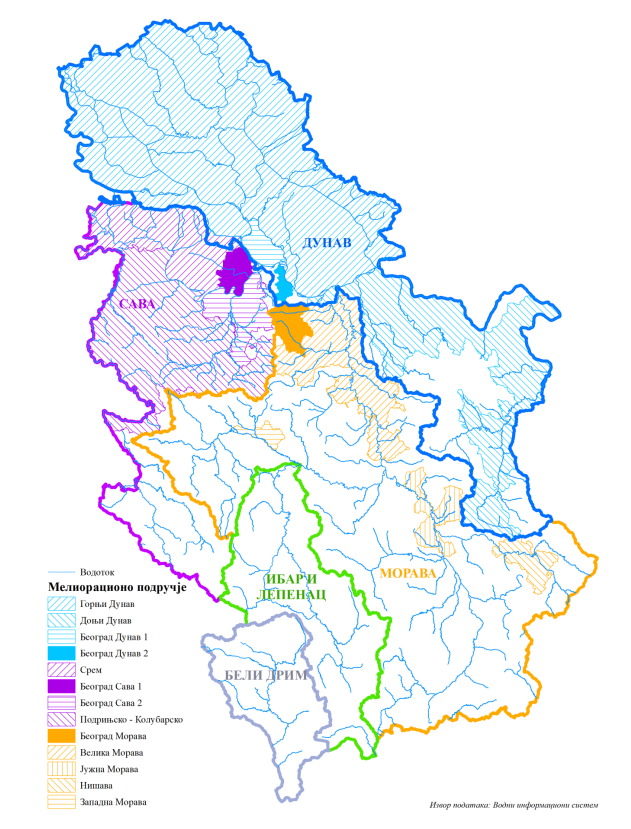 Слика 1. Водна и мелиорациона подручја (Извор:Прелиминарна процена ризика од поплава за територију Републике Србије , 2019) Садржај овог ПУРП РС је усклађен са компонентама наведеним у Анексу Директиве о поплавама.2.2.  САДАШЊЕ СТАЊЕ СИСТЕМА ЗА ЗАШТИТУ ОД ШТЕТНОГ ДЕЈСТВА ВОДА Под заштитом од штетног дејства вода (у даљем тексту заштита од поплава) се подразумева реализација низа радова, објеката, мера и других активности којима се на рационалан начин штите људи, природна и радом створена материјална добра и ресурси од поплава и водне ерозије. Поплава по дефиницији представља привремену покривеност водом земљишта које обично није покривено водом. Уважавајући чињеницу да се ризик од штетног дејства вода не може у потпуности елиминисати, већ се само може смањити на друштвено и економски прихватљиву меру, у области заштите од штетног дејства вода неопходно је успостављање интегралног приступа управљања ризиком од поплава, којим се врши комбинација инвестиционих радова, превентивних и оперативних мера, заснованих на процени трошкова, техничкој изводљивости, процени утицаја на животну средину и друштвеној прихватљивости ових мера и радова.2.2.1.  ЗАШТИТА ОД ПОПЛАВА СПОЉНИМ ВОДАМА  У Републици Србији су до сада за заштиту од поплава спољним водама, зависно од хидролошко-хидрауличких, псамолошких и морфолошких карактеристика водотока, као и намене и начина коришћења водотока и приобаља, примењивани различити објекти, радови и мере. Инвестициони радови и мере су грађевински радови на изградњи заштитних водних објеката, којима се обезбеђује заштита од великих вода за проток усвојеног меродавног повратног периода у зависности од штићеног подручја. Неинвестиционе мере су остале неграђевинске мере (регулативне и институционалне) за превентивно смањење директних, индиректних и потенцијалних штета од поплава).Окосницу постојећег система заштите од поплава чине пасивне мере (одбрамбени насипи и други типови линијске заштите), док су активне мере (повећање пропусне моћи корита водотока, задржавање дела поплавног таласа у резервисаним просторима једнонаменских/ вишенаменских акумулација или ретензија, усмеравање дела поплавног таласа у растеретне канале) биле мање заступљене и то углавном на подручју јужно од Саве и Дунава. У склопу активних мера заштите од поплава, за ублажавање поплавних таласа великих вода користи се 52 акумулација и ретензија према Оперативном плану за одбрану од поплава за 2023. годину.Хидросистем ДТД, као вишенаменски водопривредни систем, има значајну улогу и у активној заштити од поплава великих површина на подручју Бачке и Баната. Посебно позитивни ефекти су постигнути на банатским водотоцима.Систем за заштиту од поплава спољним водама у Републици Србији је приказан на слици 2. Приказани су водни објекти на водама I реда и делимично на водама II реда (при чему неке од брана нису у Оперативном плану за одбрану од поплава).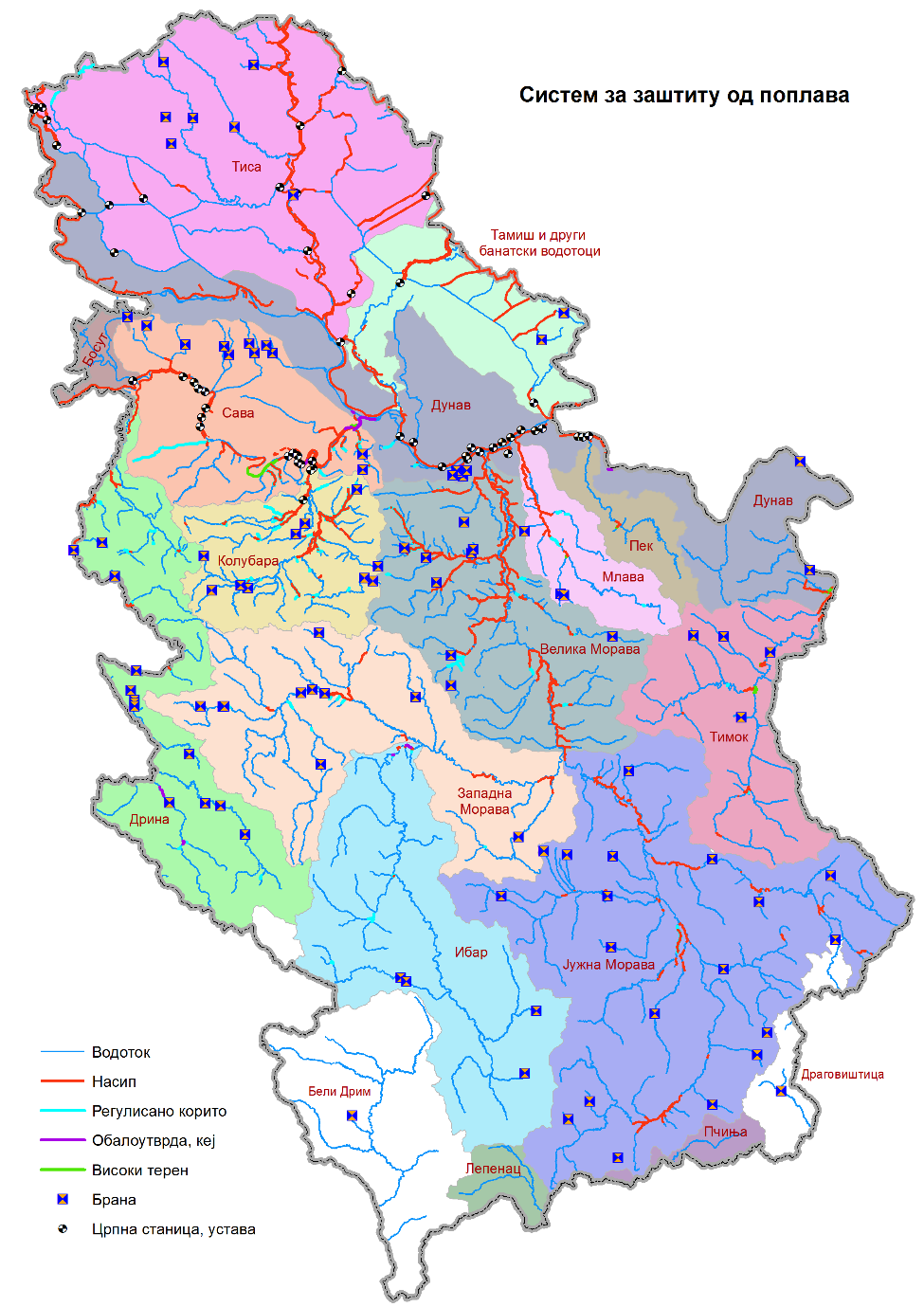 Слика 2. Систем за заштиту од поплава спољним водама у Републици Србији(Извор:Прелиминарна процена ризика од поплава за територију Републике Србије, 2019) 2.2.2.  ЗАШТИТА ОД ЕРОЗИЈЕ И БУЈИЦАЕрозионо подручје јесте подручје на коме, услед дејства воде, настају појаве спирања, јаружања, браздања, подривања и клижења, земљиште које може постати подложно овим утицајима због промена начина коришћења (сеча шума, деградација ливада, изградња објеката на нестабилним падинама и друго), као и земљиште рудничких и индустријских јаловиштаЕрозија земљишта и појава бујица су узајамно повезане природне појаве. Ерозиони процеси су дуготрајни и промене се виде у периоду од једне до десет година и више док бујице кратко трају и најчешће су јаког интензитета.На основу Карте ерозије Републике Србије, ерозиони процеси су груписана (подељени) у пет категорија: врло слаба, слаба, средња, јака и ексцесивна.Карта ерозије је приказана на слици 3 која је преузета из Стратегије. Имајући у виду да је дошло до промена у земљишном покривачу, промени начина коришћења земљишта и утицаја насталих климатским променама потребно је ажурирати податке и урадити иновирану карту ерозије.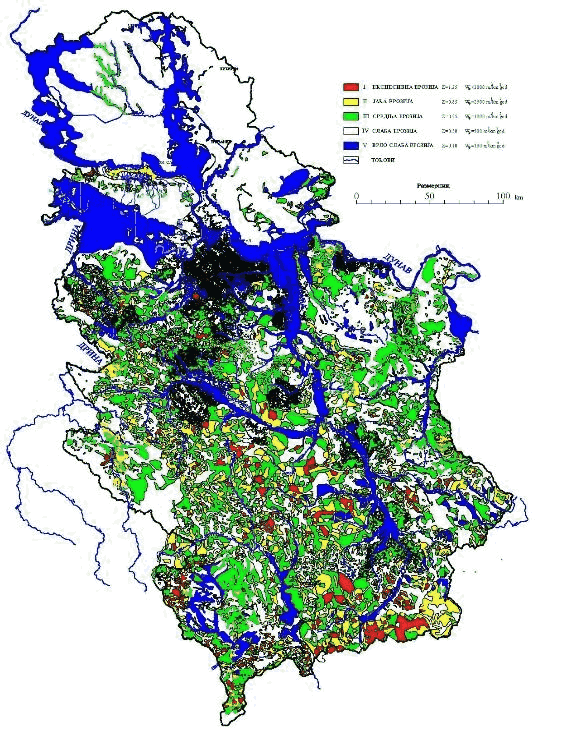 Слика 3: Карта ерозије у Републици Србији
(Извор: Стратегија управљања водама на територији Републике Србије до 2034. године) На карти је плавом бојом обележена територија са врло слабом ерозијом, бело представља слабу а зеленим је приказана категорија са процесима средње ерозије. Жутом и црвеном бојом су приказани процеси који су заступљени из категорије јаке и екцесивне ерозије. Ради спречавања и отклањања штетног дејтва ерозије и бујица спроводе се превентивне мере, граде и одржавају објекти за заштиту од ерозије и бујица и изводе се заштитни радови. Заштитним радовима се сматрају биотехнички и биолошки радови.У Републици Србији су извршени обимни технички радови за заштиту од бујица (бујичне преграде и регулације и сл.) и разни биолошки радови на контроли ерозионих процеса (пошумљавања, затрављивања и друго), као и разне комбинације ове две врсте радова и мера за противерозионо газдовање земљиштем. Значајан обим изведених противерозионих радова утицао је на смањење продукције наноса (у Републици Србији просечно годишње пре радова било око 1.120 m3/km2, а после радова се продукција наноса смањила на око 600 m3/km2 ) и смањење категорије ерозионих процеса, на просторима на којима је обим изведених радова значајан.У табели 1 приказан је обим изведених радова за карактеристичне временске периоде, а на слици 4 просторна покривеност различитом густином ових радова.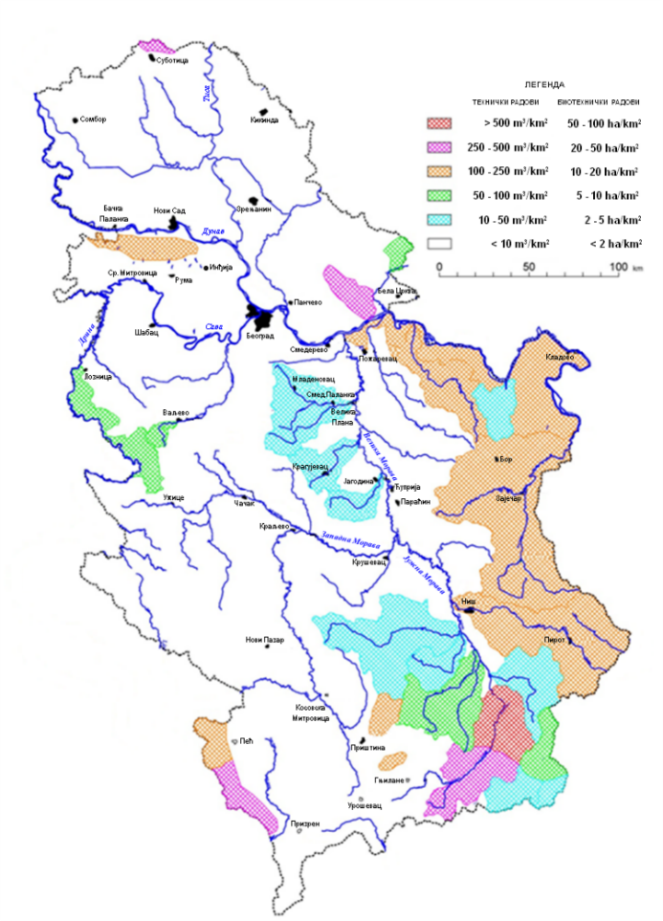 Слика 4. Заступљеност техничких и биотехничких радова у Републици Србији(Извор:Обрада на основу табеле 1)Табела 1.	Противерозиони радови у Републици Србији (1955-2021.)Извор: Подаци преузети из нацрта ПУРП РС 2017. године и допуњени подацима од ЈВП-ова2.2.3. ЗАШТИТА ОД ПОПЛАВА УНУТРАШЊИМ ВОДАМАОд укупног земљишног фонда Републике Србије (без АП Косова и Метохије) обрадиве површине (различитог квалитета) чине око 4,5 милиона хектара. Одводњавањем је обухваћено око 2 милиона хектара, на којима се налази око 390 система за одводњавање, са преко 24.000 km каналске мреже, 210 већих и неколико десетина мањих црпних станица, укупног капацитета 543 m3/s и 252 гравитациона испуста. Постојећи системи заштите од унутрашњих вода на територији Републике Србије не обезбеђују на свим просторима одговарајући режим подземних вода, јер дубине/нивои залегања подземних вода у неким случајевима не задовољавају захтевани критеријум ни за пољопривредне површине, ни за делове насељених подручја. На слици 5 је карта система за заштиту од унутрашњих вода.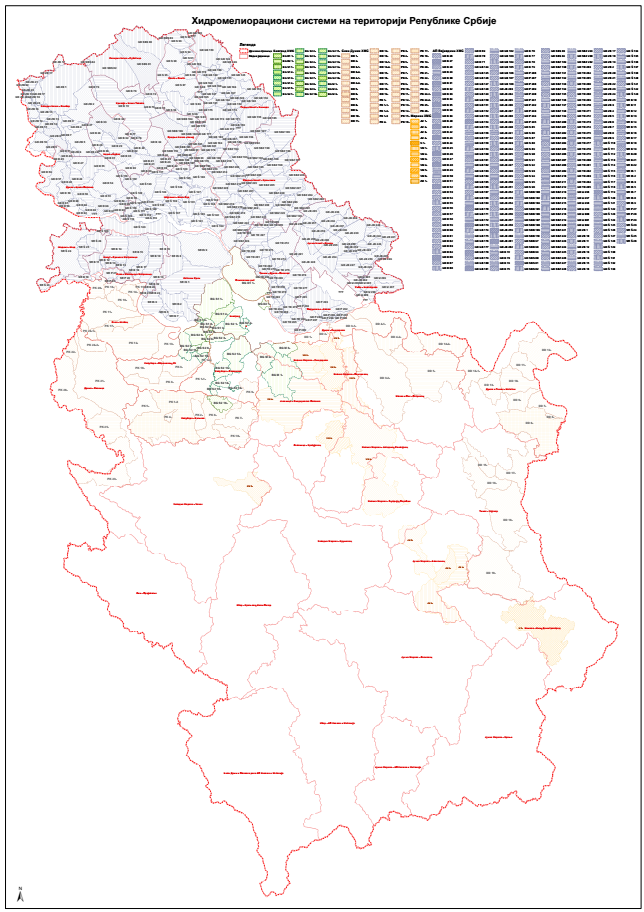 Слика 5: Хидромелиорациони системи у Републици Србији(Извор: подаци из Водног инфромационог система) Закључци Прелиминарне процене ризика од поплаваЗначајно поплавно подручје (у даљем тексту: ЗПП) је поплавно подручје на којем је забележена значајна поплава у прошлости и/или за које се процењује да постоји ризик од појаве значајне поплаве у будућности. Значајна поплава је поплава која је на поплавном подручју имала негативне и штетне утицаје како на здравље људи, тако и на животну средину, културно наслеђе као и на привредне активности. Прва Прелиминарна процена ризика од поплава (у даљем тексту: ППРП) је урађена 2011. године када је одређено 99 ЗПП и анализом је утврђено да на подручју Републике Србије постоји најзначајнији ризик од поплава од спољних вода које настају услед природног отицаја.Преиспитивање и ажурирање  ППРП из 2011. године је урађено 2019. године на основу прикупљених информација о поплавама у периоду од 2012. до 2019. године, експертиза поплавних догађаја и података прикупљених путем образаца у складу са Правилником о утврђивању методологије за израду прелиминарне процене ризика од поплава.У ППРП 2019 одређено је 101 значајно поплавно подручје, укључујући и она идентификована у првој ППРП, од чега је одеђено 91 ЗПП дуж водотока првог реда, а 10 дуж водотокова другог реда.У периоду од 2012-2019. године, најзначајнији поплавни догађаји, са највећим обухватом и штетом су се догодили 2014. године, када су поплаве обухватиле слив Саве и мањих водотока у сливу Велике Мораве и Дунава.Поплаве које су проузроковале значајне штете су забележене и 2015, 2016, 2018. и 2019. године, углавном дуж мањих водотока бујичног карактера.У ППРП 2019 је извршена и процена значајних могућих будућих поплава на територији Републике Србије. Значајна могућа будућа поплава је она поплава која се у будућности може јавити на штићеном поплавном подручју у случају отказа функције или рушења постојећег водног објекта за заштиту од поплава као и на нештићеном поплавном подручју, а која би имала значајне штетне последице на здравље људи, животну средину, културно наслеђе и привредне активности.Локације значајних могућих будућих поплава су одређене на местима:- где су забележене значајне  поплаве у прошлости јер се могу поновити;-дуж деоница водотока на којима постоје изграђени водни објекти за заштиту од поплава (иако постоје објекти може доћи до изливања из регулисаног корита или преливања насипа и других заштитних водних објеката при појави великих вода већих од оних на које су објекти димензионисани или услед дужег трајања великих вода који могу да доведу до оштећења и на крају рушења заштитних водних објеката);-на слабим местима на заштитним водним објектима;-дуж водотока на којем не постоје изграђени заштитни водни објекти и где постоји могућност појаве плављења са значајним штетним последицама која су дефинисана на основу експертске процене стручњака.На слици 6 је карта ЗПП-ова у Републици Србији а у табели 2 је списак свих ЗПП-ова.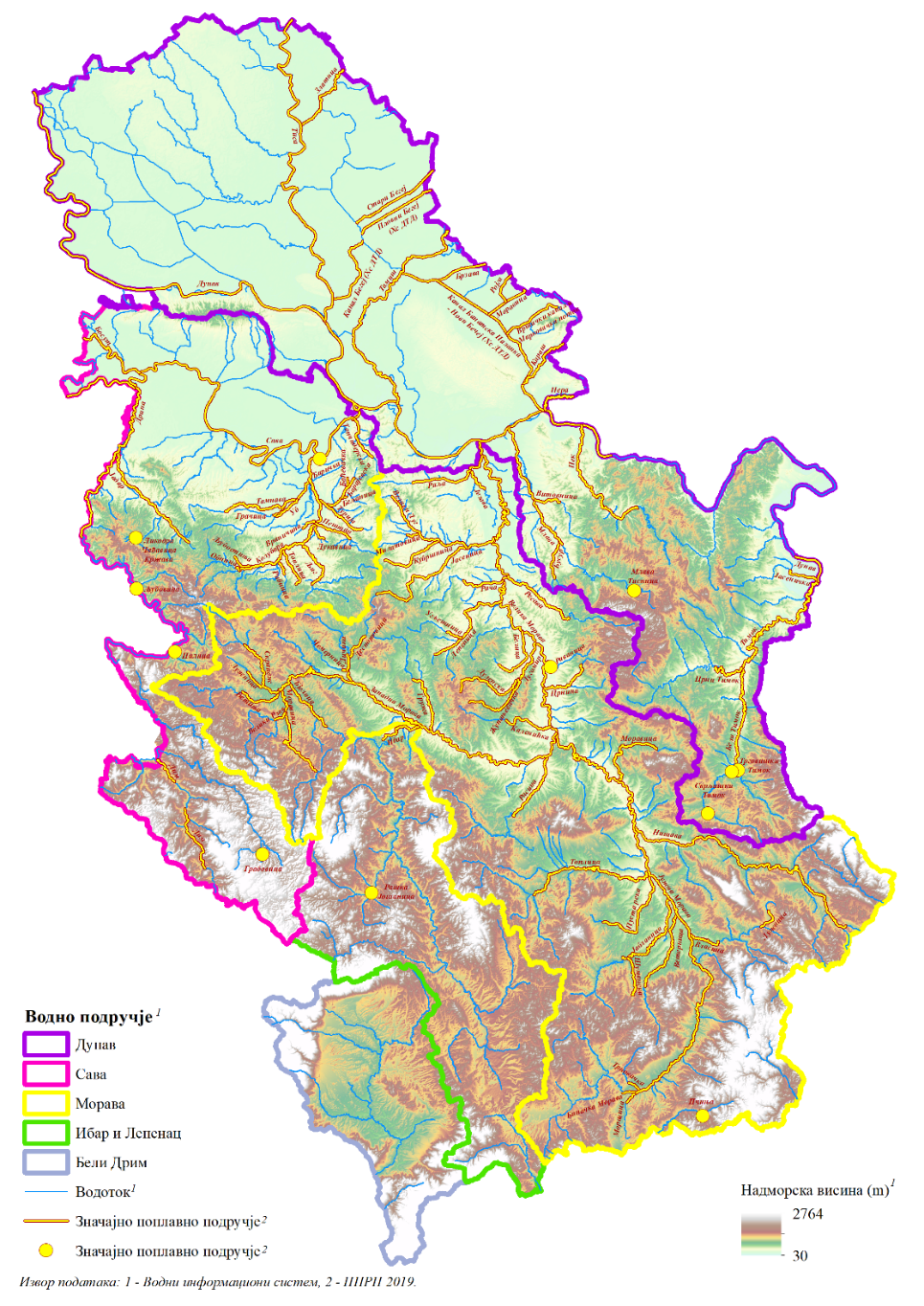 Слика 6: Значајна поплавна подручја у републици Србији(Извор: Прелиминарна процена ризика од поплава на територији Републике Србије, 2019)Табела 2: Значајна поплавна подручја * Вода II реда(Извор: Прелиминарна процена ризика од поплава на територији Републике Србије, 2019)На основу напред наведеног, закључено је да највећи ризици постоје дуж великих равничарских река где су и поред изграђених објеката за заштиту од поплава у случају превазилажења меродавних великих вода за димензионисање или рушење ових објеката, последице поплава могу бити катастрофалне.Такође, ризици постоје и на мањим водотоцима бујичног карактера где прети опасност од поплава, што је потврђено учесталим поплавама у претходном периоду, при чему су забележене значајне штетне последице.КАРТЕ УГРОЖЕНОСТИ И КАРТЕ РИЗИКА ОД ПОПЛАВА И Закључци изведени на основу карата Према ЗоВ, карте угрожености и карте ризика од поплава се израђују за ЗПП која су одређена у ППРП. Методологија за израду карата је дефинисана Правилником о утврђивању методологије за израду карте угрожености и карте ризика од поплава. За израду карата је надлежно јавно водопривредно предузеће на територији своје надлежности.  Карте се ажурирају по истеку шест година од њихове израде. За територију Републике Србије су урађене карте за сва ЗПП кроз више пројеката и у различитим временским периодима. За израду карата су коришћене: подлоге различитог квалитета које су биле расположиве у тренутку израде, подаци који су прикупљани из више извора као и експертске процене. У оквиру пројеката је коришћена иста методологија за израду карата угрожености (граница досезања и дубине воде) која је у складу са Правилником. Моделирање поплавних подручја захтева дигитални модел терена високе тачности, којим се није располагало за сва ЗПП. Стога се добијене границе досезања и дубине воде у поплавним подручјима не могу сматрати апсолутно прецизним, али довољно добро указују на угрожено подручје за које су затим идентификоване штићене вредности односно рецептори ризика, мада на картама нису приказани сви могући сценарији плављења. Међутим, могуће је да поплавна подручја на појединим локацијама обухватају и објекте који нису заиста угрожени поплавама, као и обратно, да поплавним подручјем нису обухваћене површине које би могле бити угрожене поплавама.4.1. КРАТАК ОПИС ПРОЈЕКАТАDanube FloodRisk ProjectЦиљ FloodRisk пројекта је био да се израде карте угрожености и карте ризика од поплава у сливу реке Дунав, на основу података земаља чланица Међународне комисије за заштиту реке Дунав (International Commission for the Protection of the Danube River - ICPDR). Израђени су Атласи у размери 1:100 000. Угроженост је приказана нијансама плаве боје које означавају дефинисану дубину. Ризик је приказан у функцији штета за насеља, индустрију, пољопривреду/шуме и друго.Карте су израђене 2012. године.http://www.icpdr.org/main/activities-projects/danube-floodrisk-projecthttps://www.icpdr.org/main/sites/default/files/nodes/documents/dfrmp2015-map1_hfs.pdfSoFPAS in Serbia (Study of Flood Prone Areas in Serbia -Phase 1)Пројекат израде карата угрожености и карата ризика од поплава у трајању од 15. марта 2010. године до 14. марта 2012. године уз подршку ЕУ Програма за Републику Србију, ИПА 2007. Карте си урађене за подручја:на левој и десној страни реке Дунав између београдске општине Земун (км 1175) и узводног краја Ђердапске клисуре (км 1040), укључујући и делове града Београда дуж Дунава, односно општина Земун, Нови Београд, Стари Град, Палилула и Гроцка; подручја на већим рекама у сливу Велике Мораве. Пројекат ИПА 2014-2020 Flood recovery SerbiaУ оквиру реализације Програма предприступне помоћи ИПА 2014-2020, Специјална мера за обнову након поплава и управљање ризиком од поплава – Србија средствима донације у складу са Споразумом о имплементацији донације ЕУ у вези Националног програма за управљање ризиком од елементарних непогода Републике Србије, закљученог између Канцеларије за управљање јавним улагањима у име Владе Републике Србије и Светске банке – Међународне банке за обнову и развој /Међународно удружење за развој, у компоненти 2 је предвиђена израда карата угрожености и карата ризика од поплава.Имплементацију пројекта је вршила канцеларија Светске банке у Београду, а координацију Канцеларија за управљање јавним улагањима. Министарство пољопривреде, шумартва и водопривреде - Републичка дирекција за воде и јавна водопривредна предузећа су били крајњи корисници резултата компоненте 2 пројекта израде карата угрожености и карата ризика од поплава. На слици 7 су приказана ЗПП за која су израђене карте на основу различитих пројеката. Карте су доступне јавности на линку: https://www.srbijavode.rs/karte-ugrozenosti-i-karte-rizika-od-poplava.html https://vodevojvodine.com/o-nama/delatnosti/odbrana-od-poplava/Карте угрожености и карте ризика од поплава и закључци изведени на основу њих су основа за израду ПУРП РС.  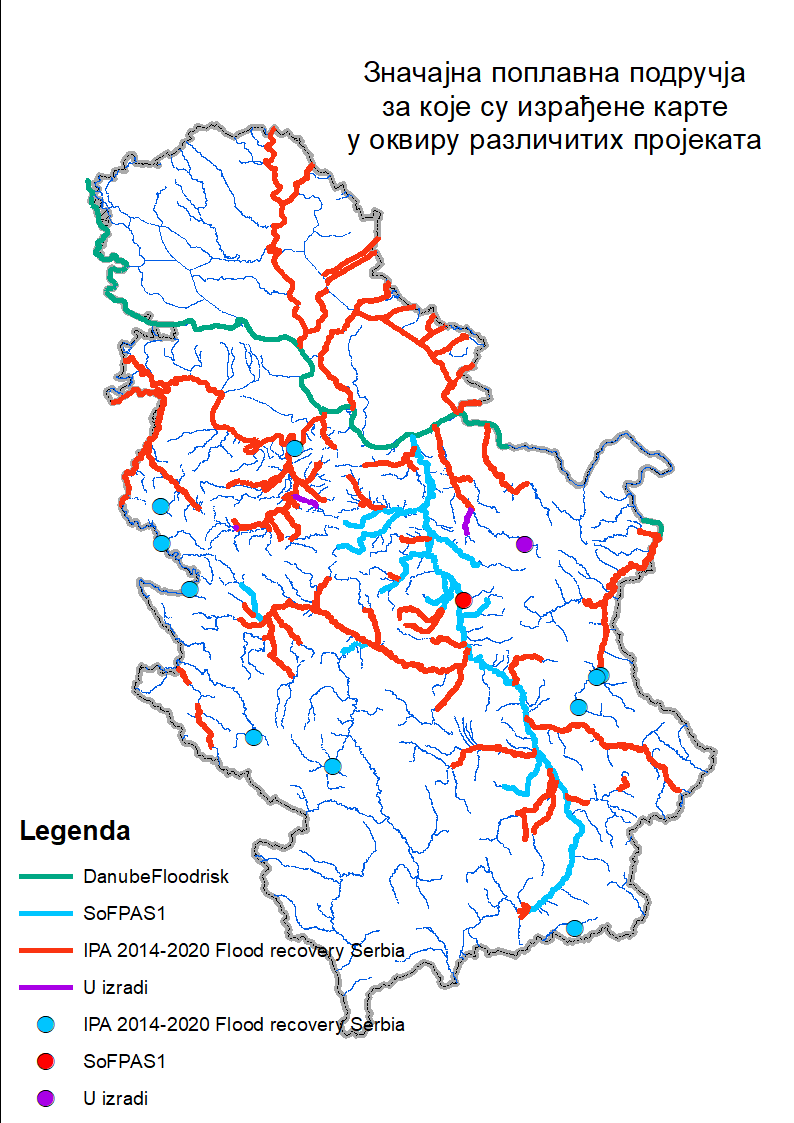 Слика 7: Значајна поплавна подручја за која су израђене карте у оквиру различитих пројеката(Извор: обрада на основу података оз Водног информационог система и урађених карата)4.2. ЗАКЉУЧЦИ ИЗВЕДЕНИ НА ОСНОВУ КАРАТА УГРОЖЕНОСТИ И КАРАТА РИЗИКА ОД ПОПЛАВАНа картама су приказане површине које се плаве при одређеном меродавном протоку, постојећи водни објекти за заштиту од поплава и штићене вредности које су у обухвату угрожености. На картама урађеним пројектом ИПА 2014-2020 граница реалног поплавног подручја је приказана плавом бојом, при чему су дубине воде по класама од светлије ка тамнијој и то за дубине: < 0,5m; (0,5 – 1,5 ) m; (1,5 – 4 ) m и > 4 m. Граница потенцијално поплавног подручја је приказана жутом бојом са класама дубина од светлије ка тамнијој.Границе су приказане полигоном.За свако ЗПП, јавно водопривредно предузеће је, на основу интерпретације расположивих карата, постојеће документације, најновијих сазнања са терена и експертске процене и закључака изведених на основу тога, предложило мере. Предложене мере треба предузети у планском периоду како би се смањио ризик од поплава и на тај начин извршило приближавање остварењу посебних и оперативних циљева до коначног стратешког циља дефинисаног у Стратегији.Мере су приказане у каталогу мера и каталогу радова. Каталог мера садржи инвестиционе и неинвестиционе мере, а каталог радова инвестиционе мере. Неинвестиционе мере су оне које представљају прописе и документа који произилазе из законског оквира. Оне су обједињене и примењују се на сва ЗПП.Каталог мера садржи следеће информације: група мера; назив мере; надлежну институцију за спровођење мере; опис оперативног циља из Стратегије чијем остварењу доприноси мера; да ли се мера примењује у планском периоду; значајно поплавно подручја на којој се  примењује мера; потребна средства за финансирање мере и извор ако је познато као и веза са групом мера које је дефинисала Европска унија. Циљеви управљања ризицима од поплаваСтратешки циљ заштите од вода је дефинисан у Стратегији који гласи: „Смањење ризика од штетног дејства вода“. То значи да је циљ обезбедити заштиту од спољних и унутрашњих вода и заштиту од ерозије и бујица, ради смањења штетних последица на здравље људи, животну средину, културно наслеђе и привредне активности.У Стратегији су утврђени оперативни циљеви за уређење водотока, заштиту од поплава спољним водама, заштиту од поплава унутрашњим водама (одводњавање) и заштиту од ерозија и бујица.Очување и побољшање водног режима се постиже редовним одржавањем и контролом стања водотока и водних грађевина као и наменском експлоатацијом наноса. Уређење водотока је потребно вршити тако да се што је могуће више испуне еколошки услови животне средине. Мере се најчешће спроводе тако да се обезбеди већа пропусна моћ корита уз најмање могуће хидроморфолошке промене уз очување повезаности екосистема За свако уређење водотока се раде потребне анализе и документација.  Заштита од поплава спољним водама је обезбеђена изградњом хидрограђевинских објеката (насипа и других објеката). Редовно одржавање и инвестициони радови на хидрограђевинским објектима су приоритетни и од њих пре свега зависи функционалност и ефикасност заштите. Неопходно је унапредити и развијати систем заштите од поплава, вршити адекватно коришћење водног земљишта и плавних подручја као и контролу стања водних грађевина. Један од важних оперативних циљева у заштити од поплава спољним водама јесте и координирана и ефикасна одбрана од поплава и леда и ледених поплава. Одбрана од поплава се спроводи у складу са Општим и Оперативним планом одбране од поплава. На прекограничним водама одбрана од поплава се спроводи у сарадњи са надлежним органима суседних држава. Циљеви заштите од поплава унутрашњим водама обезбеђују се реализацијом хидротехничких мера и радова који треба да буду усаглашени са плановима, мерама и радовима у сарадњи са сектором пољопривреде. Као и код заштите од поплава спољним водама тако и у случају заштите од поплава унутрашњим водама, потребно је редовно одржавање и инвестиционо улагање у системе за одводњавање у јавној својини. Одбрана од поплава од штетног дејства унутрашњих вода такође се спроводи у складу са Општим и Оперативним планом одбране од поплава.Заштиту од ерозија и бујица треба планирати и спроводити на нивоу слива и/или делова слива на основу израђене карте ерозије. Да би се унапредила заштита неоходно је уредити регулативне мере и дефинисати обавезе и надлежности, где важну улогу имају јединице локалних самоуправа.На водотковима бујичног карактера заштита од ерозије и бујица се може постићи уз адекватно коришћење земљишта и применом техничких, биолошких и биотехничких радова и административних мераСтратегија се реализује акционим планом који, на предлог министарства надлежног за управљање водама, доноси Влада на период од пет година. Акциони план садржи активности неопходне за реализацију Стратегије, рокове за реализацију планираних активности, као и органе, организације и јавна предузећа надлежна за реализацију тих активности.У Акционом плану је за сваки оперативни циљ из Стратегије уведен посебни циљ и направљена је веза на следећи начин:Посебан циљ 3.1.: Радови на одржавању система одбране од поплава- Редовно одржавање и контрола стања водотока и водних грађевина- Редовно одржавање и контрола стања водних грађевина за заштиту од поплава спољним водама- Праћење стања и одржавање објеката и радоваПосебан циљ 3.2.: Развијен систем одбране одбране од поплава: - Уређење водотока у складу са условима животне средине- Развој система заштите од поплава спољним водама- Унапређење система заштите од поплава унутрашњим водамаПосебан циљ 3.3.: Ефикасно праћење хидрометеорлошких појаваЕфикасно и стално праћење и прогнозирање хидрометеоролошких појаваПосебан циљ 3.4.: Адекватно коришћење водног земљишта, поплавних подручја и ерозионих подручјаАдекватно коришћење водног земљишта и потенцијално плавних зонаУспостављање правног оквира за унапређење заштите од ерозије и бујицаПобољшање услова заштите од ерозија и бујица5.1. ПРИДРУЖЕНИ ЦИЉЕВИЦиљевима који су дефинисани у Стратегији придружују се и циљеви који су дефинисани од стране земаља на сливу реке Дунав и сливу реке Саве (ICPDR, Савска комисија) које гласе:- Избегавање нових ризика од поплава: важан сегмент за испуњење овог циља је израда карата угрожености и карата ризика од поплава. Разумевање и интеграција карата у урбанистичка и просторно планска документа може допринети спречавању градње у подручјима идентификованим као поплавна. Унапређење овог циља се постиже доношењем и касније у циклусима ажурирањем активности на изради прелиминарне процене ризика од поплава, карата и плана управљања ризицима од поплава. - Смањење постојећих ризика од поплава за време и након поплава: структурне и неструктурне мере доприносе смањењу ризика од поплава као и смањењу рањивости и изложености последицама по живот и здравље људи, животну средину, културно наслеђе и привредне активности.- Јачање отпорности друштва на поплаве: у циљу смањења негативних ефеката поплава, друштвена заједница треба да буде спремна за одговор на поплавни догађај како би се што пре опоравила и вратила у оквире нормалног функционисања. Унапређење постојеће и изградња нове инфраструктуре за хидролошка и метеоролошка осматрања као и успостављање система ране најаве укључујући и квалификовану кадровску опремљеност доприноси отпорности и спремности друштва да благовремено реагује на поплавни догађај.- Јачање свести о ризицима од поплава: за остварење овог циља је важно да информације буду доступне јавности и разумљиве како би се унапредила брза реакција у одговору у случају поплава. Свест о ризику од поплава треба да допринесе заједници у разумевању улоге заједнице и поједница у одговору на поплаве, али и у учешћу у  доношењу одлука.- Примена начела солидарности: у интересу солидарности прописано је да мере које се успостављају у узводним деловима слива водотока не смеју повећати ризик од поплава у низводном подручју.МЕРЕ ЗА ПОСТИЗАЊЕ ЦИЉЕВА УПРАВЉАЊА РИЗИЦИМА ОД  ПОПЛАВАМере за постизање циљева треба да буду конкретне, мерљиве, остварљиве, реалне и предвиђене за реализацију у одређеном временском периоду. Мере су дате кроз Каталог мера који садржи мере сврстане по групама мера од 1 до 8 као и Каталог радова у којем су наведени појединачни радови планирани у планском циклусу овог плана и фазно, уколико рок за реализацију превазилази  плански циклус. У Каталогу радова је наведена веза са групом мера из Каталога мера. Каталог радова је структуиран по ЗПП-овима и по сливовима/подсливовима.6.1.  КАТАЛОГ МЕРА И КАТАЛОГ РАДОВАПериод до 2027. године је први циклус планирања за који је успостављен каталог мера за територију Републике Србије.Групе мера су:РС.1. Регулативне и институционалне мереРС.2. Уређење простора и ограничења при изградњи у поплавним подручјимаРС.3. Инвестициони радови и мере за заштиту од поплаваРС.4. Одржавање водних објеката и водотокаРС.5. Оперативне мере одбране од поплаваРС.6. Прогноза, упозоравање и узбуњивање на поплавеРС.7. Опоравак и преиспитивање након поплаваРС.8. Едукација и подизање свести о опасности од поплаваМере за остваривање циљева управљања ризицима од поплава, које ће се у планском периоду примењивати на територији Републике Србије, дефинисане су у каталогу мера који је садржан у ПРИЛОГУ 1 према наведеним групама. У каталогу мера су наведене и узете у обзир мере препознате у Стратегији и Акционом плану за спровођење Стратегије.Свака од мера сврстана је у једну од осам група (РС.1 – РС.8), повезана са циклусом управљања ризицима од поплава (превенција, приправност, заштита, опоравак и преиспитивање) уз навођење надлежних институција, подручја примене, потребних средстава и извора финансирања као и приоритета и придружена је специфичној групи мера Европске комисије. Број мера сврстаних према групама мера су различите и износе: за РС.1 је предвиђено 18 мера, РС2. садржи 7 мера, РС.3 садржи 6, у РС4. и РС.5. је предвиђено по 5 мера, РС.6 има 3 мере и РС.7 и РС.8 садрже по 4 мере, односно у каталогу мера је предвиђено укупно 58 мера.У Каталогу радова је идентификовано укупно 162 потребних и планираних радова (133 радова на објектима и 29 који су груписаних по сливовима и подсливовима). Радови су произашли из мера и приказани су у ПРИЛОГУ 2.  које се односе на аспекте превенције, приправности, заштиту и опоравак као и преиспитивање. Каталог радова садржи конкретне активности и радове распоређене по значајно поплавним подручјима и по слововима и подсливовима. Сваки од радова доприноси унапређењу једне од групе мера и испуњењу циља којим се смањује ризик од поплава.6.2.  ОПИС МЕРА  У наставку је дат опис мера који се односе на све групе мера заступљене на свим водним подручјима на територији Републике Србије.РС.1. РЕГУЛАТИВНЕ И ИНСТИТУЦИОНАЛНЕ МЕРЕОпштим планом за одбрану од поплава се утврђују мере које се морају предузети превентивно и у периоду наиласка великих вода (спољних и унутрашњих вода и нагомилавања леда), начин институционалног организовања одбране од поплава, дужности, одговорности и овлашћења лица која руководе одбраном од поплава, дужности и одговорности предузећа и других субјеката који учествују у спровођењу одбране од поплава, хитним интервенцијама и радовима, начин осматрања и евидентирања хидролошких и других података, прогноза појава, обавештавања, извештавања и други подаци.Општи план за одбрану од поплава се доноси на период од 6 година. Уредба о утврђивању општег плана одбране од поплава је објављена у службеном гласнику Републике Србије, број 18/2019. године и важи до 23. марта 2025. године. Планирано је да се у четвртом кварталу 2025. године донесе Општи план за одбрану од поплава за следећи период важења.Оперативни план за одбрану од поплава израђује се за воде I реда и за унутрашње воде, по водним и мелиоративним подручјима односно водним јединицама. Оперативни план се припрема како би се у случају проглашења одбране од поплава услед наиласка великих вода (спољних и унутрашњих) или загушења ледом, могле предузети предвиђене мере и радови за одбрану од поплава од стране именованих правних и одговорних лица.Оперативни план за одбрану од поплава се доноси сваке године. Припремају га јавна водопривредна предузећа, а доноси Министарство надлежно за водопривреду најкасније до 31. децембра текуће године за наредну годину.Локалне Оперативне планове за одбрану од поплава за воде II реда припремају јединице локалне самоуправе на територији своје надлежности.Оперативни план доноси надлежни орган јединице локалне самоуправе, уз прибављено мишљење јавног водопривредног предузећа. Оперативни план се доноси сваке године,  најкасније 30 дана од дана доношења оперативног плана за воде I реда. На основу Општег плана одбране од поплава јавно водопривредно предузеће је у обавези да сачини годишњи извештај о стању заштитних система, предлог потребних радова на одржавању и унапређењу функционалности заштитних система и техничке опремљености. Извештаји се достављају до 31. октобра текуће године.Фазе одбране од поплава на водотоцима и на унутрашњим водама, као и одбрана од леда се проглашавају када се достигну критеријуми за увођење мера одбране од поплава из републичког Оперативног плана, односно, у случају вода II реда, из локалних планова за одбрану од поплава. Фазе одбране од поплава спољним водама на водама I реда су: (1) редовна одбрана, (2) ванредна одбрана и (3) ванредна ситуација одбране од поплава. Критеријуме за проглашење редовне и ванредне одбране одбране од поплава, као и за критичну коту заштитног система треба повремено преиспитивати јер зависе од стања заштитних објеката, стања корита за велику воду и потребног степена заштите брањеног подручја. Ову меру планирати од стране надлежног јавног водопривредног предузећа, имајући у виду да се на појединим водотковима промењени хидролошки услови као и стање одређеног броја водних објеката и система за заштиту од штетног дејства вода (изведене санације, реконструкције,  итд.). Потписани споразуми са:-Мађарском (Закон о потврђивању Споразума између Владе Републике Србије и Владе Мађарске о сарадњи у области одрживог управљања прекограничним водама и сливовима од заједничког интереса ("Сл. гласник РС - Међународни уговори", бр. 4/2020) извршена је ратификација овог Споразума. Споразум је ступио на снагу 24. априла 2020. године).-Румунијом (Закон о потврђивању Споразума између Владе Републике Србије и Владе Румуније о сарадњи у области одрживог управљања прекограничним водама ("Сл. гласник РС - Међународни уговори", бр. 4/2020) извршена је ратификација овог Споразума. Споразум је ступио на снагу 11. септембра 2020. године).Потребно је успоставити билатералне сарадње и са осталим суседним државама са којима Република Србија дели подсливове.Са земљама са којима буде настављена или успостављена билатерална сарадња радиће се на припреми/актуелизацији правилника и других аката, активно учествовати у радним групама за заштиту од штетног дејства вода, спроводити контрола стања објеката за заштиту од спољних и унутрашњих вода, радити на унапређењу размене хидролошких података, оперативно спроводити одбрана од поплава од спољних и унутрашњих вода и леда, размењивати информације о спроведеним одбранама од поплава, морфолошким променама у коритима водотока на секторима од заједничког интереса, програмима реконструкције или изградње нових хидротехничких објеката са прекограничним утицајима (од фазе пројектовања, преко усаглашавања до извођења) итд.Регионална сарадња обухвата учешће у раду Међународне комисије за заштиту реке Дунав (ICPDR) и Међународне комисије за слив реке Саве (Савска комисија) и њихових стручних група, учешће на међународним пројектима, тренинзима, вежбама итд.У оквиру регионалне сарадње су обухваћене и активности на учешћу на разним пројектима, обуке и тренинзи за реаговање у случају поплава, тренинзи за запослене за коришћење софтвера за праћење поплавног таласа и управљање ризицима од поплава, као и регионалне вежбе за реаговање у случају хаваријског загађења изазваног поплавним догађајем.Преиспитивање и ажурирање ППРП на територији Републике Србије се планира за 2026. годину. Урадиће се на основу података о поплавама у периоду 2020-2026. године, података о утицајима климатских промена и планираном дугорочном развоју. Надлежна ЈВП ће актуелизовати постојећу документацију за одбрану од поплава са техничким упутством за рад у току одбране од поплава или израдити нову, уколико она не постоји. Документација се израђује у складу са важећим прописимаЈедна од намена акумулација јесте управљање ризиком од поплава. За сваку акумулацију је потребно да постоји упутство за коришћење и управљање режимом рада акумулације (укључујући режим евакуације великих вода). Упутство се израђује или актуелизује уколико постоји и она је саставни део документације сваке акумулације.У процесу озакоњења водних објеката, потребна је актуелизација/израда техничке документације постојећег стања (пројекти изведеног објекта). Уколико су  водни објекти на водама II реда ова мера је у надлежности ЈЛС.Ова мера је повезана са процесом озакоњења водних објеката за који се нису стекли предуслови. Стандарде и нормативе за одржавање водних објеката за заштиту од поплава од спољних и унутрашњих вода и спровођење одбране од поплава је потребно израдити / ажурирати у циљу ефикасности и вредновању одржавања водних објеката за заштиту од поплава.Потребно је припремити подзаконска акта у којима се утврђују: критеријуми за одређивање ерозионог подручја и методологија за израду карте ерозије (МЗЖС и МПШВ) и стандардни садржај Оперативног плана за одбрану од поплава за воде II реда (МПШВ-РДВ, ЈВП).Решавање имовинско-правних односа се спроводи у поступку озакоњења постојећих водних објеката и изградње нових. Потребно је да надлежна институција за водопривреду успостави везу са надлежном институцијом за просторно планирање и урбанизам и републичком дирекцијом за имовину.  За све водне објекте треба да постоји одговарајућа техничка документација, као и одговарајући управни акти.Решавање имовинско-правних односа у поступку озакоњења постојећих водних објеката и изградње нових на водама II реда спроводе ЈЛС. Потребно је унапређење механизма размене података и информација, стандардизовање садржаја размене, уз коришћење Водног информационог система.Евиденција водних објеката садржаних у обрасцу регистра, збирка исправа и техничка документација о водном објекту се припрема ради обезбеђивања водне документације за управљање ризицима од поплава и спровођење одбране од поплава. Регистар се води у писаној и електронској фроми.Ова мера обухвата стални рад на одржавању и унапређењу Водног информационог система, као и унос података који су од значаја за област заштите од штетног дејства вода.У циљу размене података потребна је успоставити везе са информационим системима других институција у складу са дозволама и ограничењима коришћења података ддруге институције.Важан услов за функционисање система заштите од поплава је довољан број стручњака одговарајућих образовних профила, који се морају перманентно едуковати. Надоградња знања и вештина се постиже кроз обуку или практичан рад на пројектима и на терену, уз праћење нових трендова у области управљања ризицима од поплава и заштите од штетног дејства вода. Капацитети стручњака и надлежних институција се повећавају кроз рад на пројектима, рад уже радне групе за праћење Директиве о поплавама, семинаре и друге видове обуке.РС.2. УРЕЂЕЊЕ ПРОСТОРА И ОГРАНИЧЕЊА ПРИ ИЗГРАДЊИ У ПОПЛАВНИМ ПОДРУЧЈИМАЗа свако ЗПП утврђено ППРП потребно је ажурирати /израдити карту угрожености од поплава и карту ризика од поплава.Границе реално и потенцијално поплавних подручја треба унети у просторне планове,  и прописати правила изградње објеката у њима односно правила коришћења поплавних подручја.Степен заштите од поплава које треба да обезбеде објекти зависи од техничко-економских, еколошких, социјалних и других критеријума, услова и ограничења и дефинише се за сваки систем или касету (штићено подручје).У складу са препорукама из Стратегије, потребно је испитати садашњи и дефинисати потребан степен заштите за сва штићена подручја. Поступак израде карте ерозије обухвата дефинисање методологије и фаза њене израде, а затим израду карте. Према ЗоВ, преиспитивање карте ерозије за територију Републике Србије врши се по истеку шест година од дана њене израде, а ажурирање по истеку десет година од дана њене израде.Границе ерозионог подручја уносе се у план управљања водама, план управљања ризицима од поплава, програм развоја шумарства, план развоја шумског подручја, пољопривредне основе и у просторне планове (просторни план јединице локалне самоуправе, просторни план подручја посебне намене и регионални просторни план) и урбанистичке планове (план генералне регулације, генерални урбанистички план и план детаљне регулације).Планирање и примена мера за заштиту од ерозије и природно ретензирање воде се врши у складу са Програмом управљања водама (РДВ), Програмом пословања ЈВП (технички, биолошки и биотехнички радови и друго) и шумско-привредним основама (пошумљавање, сеча, нега и друго)и шумско-привредним основама (пошумљавање, сеча, нега и друго). Бројне ЈЛС планирају примену мера за заштиту од ерозије и природно ретензирање воде. РС.3. ИНВЕСТИЦИОНЕ МЕРЕ / РАДОВИ ЗА ЗАШТИТУ ОД ПОПЛАВАЈавна водопривредна предузећа планирају изградњу и реконструкцију водних објеката у складу са Програмом пословања. Планирани радови на изградњи и реконструкцији постојећих водних објеката су приказани у Каталогу радова у ПРИЛОГУ 2.Градови и јединице локалне самоуправе планирају радове на водама II реда на територији своје надлежности.Јавна водопривредна предузећа планирају изградњу система мобилне заштите, чији је статус приказан у Каталогу радова у ПРИЛОГУ 2.Јавна водопривредна предузећа планирају изградњу водних објеката за редукцију поплавних таласа у оквиру пројеката који се наводе у Каталогу радова у ПРИЛОГУ 2.Јавна водопривредна предузећа планирају реконструкцију и изградњу водних објеката за одводњавање у јавној својини који се наводе у Каталогу радова у ПРИЛОГУ 2.Jавна водопривредна предузећа изводе заштитне биолошке и биотехничке радове у складу са Програмом управљања водама (РДВ), Програмом пословања ЈВП (затрављивање, пошумљавање, биотехнички радови и друго), шумско-привредним основама (пошумљавање, сеча, нега и друго). Статус планираних пројеката је приказан у ПРИЛОГУ 2. Извођење заштитних биолошких и биотехничких радова је и у плановима јединица локалне самоуправе.Јавна предузећа „Србијашуме“ и „Војводинашуме“ такође у својим програмима пословања планирају заштитне радове.Свако ко изгради објекат за своје потребе у обавези је да спроведе мере за смањење ризика од поплава.РС.4. ОДРЖАВАЊЕ ВОДНИХ ОБЈЕКАТА И ВОДОТОКАВан периода одбране од поплаве ЈВП организује контролу стања водних објеката за заштиту од поплава на водама I реда како би се обезбедило њихово одговарајуће одржавање и предузимали потребни радови и на основу евиденције врши ажурирање података у оквиру катастра водних објеката и Водног информационог система. На основу стања заштитних водних објеката дефинише се предлог потребних радова на одржавању њихове функционалности и редослед приоритета њихове реализације за годишњи програм пословања ЈВП за наредну годину.Јединице локалне самоуправе су задужене за праћење стања објеката на водотоцима II реда. Правно лице, предузетник и физичко лице које је за своје потребе изградило водне објекте дужно је да врши праћење и контролу стања својих објеката.Jавна водопривредна предузећа су задужена за одржавање водних објеката за заштиту од поплава од спољних вода на водама I реда, које треба вршити у складу са стандардима, критеријумима и нормативима. За одржавање објеката на водама II реда задужена је јединица локалне самоуправе на чијој се територији објекат налази. Правно лице, предузетник и физичко лице које је за своје потребе изградило водне објекте дужно је да њима управља и да их одржава у складу са ЗоВ и посебним законима.Ван периода одбране од поплаве ЈВП организује контролу стања водних објеката за заштиту од ерозије и бујица, ерозионих процеса и стања бујичних токова како би се обезбедило њихово одговарајуће одржавање и предузимали потребни радови, и на основу евиденције врши ажурирање података у оквиру катастра водних објеката и Водног информационог система. На основу стања заштитних водних објеката дефинише се предлог потребних радова на одржавању њихове функционалности и редослед приоритета њихове реализације за годишњи програм пословања ЈВП за наредну годину.Јединице локалне самоуправе су задужене за праћење стања објеката на водотоцима II реда. Правно лице, предузетник и физичко лице које је за своје потребе изградило водне објекте дужно је да врши праћење и контролу стања својих објеката.Jавна водопривредна предузећа су задужена за одржавање водних објеката за заштиту од ерозије и бујичних поплава на сливовима акумулација и на водама I реда, које треба вршити у складу са стандардима, критеријумима и нормативима. За одржавање објеката на водама II реда задужена је јединица локалне самоуправе на територији своје надлежности. Правно лице, предузетник и физичко лице које је за своје потребе изградило водне објекте дужно је да њима управља и да их одржава у складу са ЗоВ и посебним законима.Ван периода одбране од поплава ЈВП организује контролу стања водних објеката за заштиту од унутрашњих вода (одводњавање) на системима за одводњавање у јавној својини  како би се обезбедило њихово одговарајуће одржавање и предузимали потребни радови и на основу евиденције врши ажурирање података у оквиру катастра водних објеката и Водног информационог система. На основу стања објеката и система дефинише се предлог потребних радова на одржавању њихове функционалности и редослед приоритета њихове реализације за годишњи програм пословања ЈВП за наредну годину.Jавна водопривредна предузећа су задужена за одржавање водних објеката за заштиту од унутрашњих вода на системима у јавној својини које треба вршити у складу са стандардима, критеријумима и нормативима. Праћење и контрола стања корита водотока за велике воде се обавља у време малих вода ради генералног сагледавања стања заштитних регулационих грађевина и осигурања обала и корита водотока. У циљу одржавања капацитета корита водотока за велике воде планирају се радови који су дати у Каталогу радова. На водама I реда надлежна су ЈВП за теритоију за коју су основани, а на водама II реда, јединице локалне самоуправе.РС.5. ОПЕРАТИВНЕ МЕРЕ ОДБРАНЕ ОД ПОПЛАВАРазрада сценарија и израда плана мера за локализацију плављења су предвиђени на свим критичним локалитетима. Планирани радови којима се постиже локализација плављења и евентуално контролисано плављење су дати у Каталогу радова.ЈЛС је надлежно за разраду сценарија на водама II реда. Спровођење одбране од поплава од спољних вода вршиће се према Општем и Оперативном плану за одбрану од поплава, на водотоцима на којима постоје заштитни водни објекти, као и деловима водотока на којима ти објекти не постоје, ако се на водотоку може благовремено спровести одбрана од поплава и да је то технички и економски оправдано.Одбрану од поплава на водама II реда и осталим неуређеним водотоцима планирају и спроводе ЈЛС, надлежни орган и штабови за ванредне ситуације и правна и физичка лица чија је имовина угрожена од ових поплава, у складу са Општим и Оперативним планом за одбрану од поплава за воде II реда. Ангажовање услуге ледоломаца спроводи МПШВ – РДВ.  Технологију контроле леда и одбране од ледених поплава треба прилагодити условима на водотоку и економским условима.Спровођење одбране од унутрашњих вода врши се према Општем и Оперативном плану за одбрану од поплава. За успешну заштиту људи и добара потребно је обезбедити повећану ефикасност службе за одбрану од поплава, што, поред довољног стручног кадра и ажурне техничке документације подразумева и адекватну техничко технолошку опремљеност машинама, опремом и алатом територијално надлежних и специјализованих предузећа ангажованих на оперативном спровођењу одбране.Потребно је контролисати извршење радова и мера на разбијању леда од стране власника, односно корисника водних и других објеката.Унапређење механизма размене података и информација, стандадизовање садржаја размене података. Препознавање и укључивање свих субјеката који могу учествовати у смањењу ризика од поплава.РС.6. ПРОГНОЗА, УПОЗОРАВАЊЕ И УЗБУЊИВАЊЕ НА ПОПЛАВЕПрогнозирање и правовремена најава појаве великих вода, ледених појава, њихово трајање и интензитет је једна од најважнијих мера у смањењу ризика од поплава и у одбрани и смањењу штета од поплава и леда. Систем хидрометеоролошких осматрања, прогнозе и раног упозоравања у надлежности РХМЗ се унапређује кроз проширење мреже аутоматских метеоролошких и аутоматских хидролошких станица, повећање резолуције метеоролошких модела, увођењем нових хидролошких модела за мале и средње сливове, радарску процену падавина и њихову примену за екстремне хидролошке ситуације, нову апликацију за мобилне платформе, узимања у обзир климатских промена преко сезонских и месечних, па до средњерочних и краткорочних прогноза.Поред активности РХМЗ, ЈВП „Србијаводе“ развија Центар за интегрално управљање сливом Велике Мораве, који ће допринети унапређењу система. ЈВП Воде Војводине планира успостављање система осматрања, мерења, праћења стања брана у Срему и Банату и обавештавања и узбуњивања становништва на низводним подручјима. Приказ радова је  дат у ПРИЛОГУ 2.МУП – СВС као носилац активности обавештавања и узбуњивања становништва дефинише мере и активности у овиру својих планова и даје сагласност на документациону основу осталих субјеката.Размена података се врши путем међународне сарадње са државама са којима су потписани споразуми а са државама са којима нема успостављених државних споразума размена података је успостављена путем механизма међународних комисија за сливове Саве и Дунава.РС.7. ОПОРАВАК И ПРЕИСПИТИВАЊЕ НАКОН ПОПЛАВАСанациони радови на заштитним и регулационим водним објектима и кориту за велике воде морају се извршити чим се за то стекну услови, како би се обновила функционалност система за заштиту од поплава. Поступак обнове и пружање помоћи грађанима и привредним субјектима који су претрпели материјалну штету услед елементарних и других непогода су уређени Законом о обнови након елементарне и друге непогоде. Мере и критеријуми за пружање помоћи, односно мере, критеријуми и поступак за обнову и санирање последица елементарне и друге  непогоде утврђују се Државним програмима помоћи и обнове које доноси Влада РС на предлог Канцеларије за управљање јавним улагањима. Након поплавног догађаја лице задужено Оперативним планом одбране од поплава је дужно да изврши евиденцију поплавног таласа.У складу са Правилником о утврђивању методологије за израду ППРП и прилозима који су саставни део правилника, неопходно је извршити евиденцију поплавног догађаја.После сваког значајног поплавног догађаја потребно је евидентирати трагове досезања поплавног таласа, анализирати услове настанка велике воде и последице, примењене мере одбране од поплаве и настале штете. На основу стечених искустава потребно је преиспитати концепт управљања ризицима од поплава на предметним сливовима или водотоцима односно поплавним подручјима и дати предлог даљег развоја система.РС.8. ЕДУКАЦИЈА И ПОДИЗАЊЕ СВЕСТИ О ОПАСНОСТИ ОД ПОПЛАВАКарте угрожености и карте ризика од поплава су основ за упознавање угрожених са проблематиком поплава у свом окружењу. Карте угрожености и карте ризика од поплава се стављају на располагање јавности путем Водног информационог система/веб сајта ЈВП. Карте (за значајна поплавана подручја у .pdf формату  су доступна на сајту:https://www.srbijavode.rs/karte-ugrozenosti-i-karte-rizika-od-poplava.htmlкоје прате нумерацију и табелу значајно поплавних подучја у Србији.Информисање и едукација јавности представљају значајну и перманентну активност којом се стиче и одржава свест о поплавама и ризику који поплаве стварају. Да би информације досегле до што више становника, потребно је користити различите медије, укључујући телевизију, радио, штампана новинска издања, интернет новинска издања, друштвене мреже, штампане брошуре и летке.Информације треба да буду јасне и прецизне, да их пруже надлежне институције и компетентне особе и да се објављују континуирано, а не само непосредно пре или после поплаве.Према Општем плану одбране од поплава прописано је да јавна водопривредна предузећа одржавају најмање једну вежбу одбране од поплава годишње. У вежбама учествују и РХМЗ, територијално надлежна предузећа, ЈЛС, МУП-СВС.ЈВП-ови на својим интернет страницама објављују дневне билтене о спровођењу одбране од поплава, са подацима о локацији и сектору одбране од поплава, фазе одбране као и ангажовано територијално предузећа које оперативно спроводи одбрану од поплава.ПриоритетиУважавајући чињеницу да се ризик од штетног дејства вода не може у потпуности елиминисати, већ се само може смањити на друштвено и економски прихватљиву меру, у области заштите од штетног дејства спољних и унутрашњих вода успоставља се интегрални приступ управљања ризиком од поплава. За остваривање циљева управљања ризицима од поплава потребно је обезбедити значајна средства, а динамика реализације мера зависи од економске снаге друштва, те су појединачне мере сврстане у приоритет 1 или 2.ОПИС СПРОВОЂЕЊА ПЛАНА УПРАВЉАЊА РИЗИЦИМА ОД ПОПЛАВАМинистарство пољопривреде, шумарства и водопривреде-Републичка дирекција за воде је одговорна институција за припрему и доношење  Плана управљања ризицима од поплава  на територији Републике Србије по водним подручјима. Јавна водопривредна предузећа „Воде Војводине“ и „Србијаводе“, која су основана за обављање водне делатности на одређеној територији, управљају водним објектима за уређење водотока и заштиту од поплава на водама I реда (укључујући и бране са акумулацијама и ретензије), водним објектима за заштиту од ерозије и бујица на сливовима акумулација и водним објектима за одводњавање који су у јавној својини, и брину се о њиховом наменском коришћењу, одржавању и чувању, те имају доминантну улогу у спровођењу бројних мера предвиђених у ПУРП РС. 7.1. НАДЛЕЖНЕ ИНСТИТУЦИЈЕУ табели 3 је дат  табеларни преглед институција које имају улогу у достављању података и спровођењу мера од значаја за управљање ризицима од поплава. Табела 3: Надлежне институције и контакт подациУ табели 4 су наведени подаци и за Град Београд и београдске општине и јединице локалне самоуправе на чијој територији су одређена ЗПП на водама II реда.Табела 4: Надлежне институције Града Београда и јединица локалних самоуправа за ЗППове на водама II   реда 7.2. УСКЛАЂИВАЊЕ НА МЕЂУНАРОДНОМ НИВОУПослови међународне сарадње у Републици Србији су дефинисани ЗоВ као послови од општег интереса, у склопу интегралног управљања водама за целу територију земље. Међународна сарадња са суседним државама и широм међународном заједницом, која је неопходна за сектор вода, регулисана је међународним уговорима, конвенцијама и споразумима и спроводи се кроз билатералну, трилатералну и мултилатералну сарадњу. Билатерална сарадњаУ циљу успостављања правних оквира за билатералну сарадњу у области управљања водама, Република Србија успоставља билатералу сарадњу споразумима са суседним државама. Тиме се истовремено успостављају механизми за координацију имплементације директива Европске уније из области вода.МАЂАРСКА: Законом о потврђивању Споразума између Владе Републике Србије и Владе Мађарске о сарадњи у области одрживог управљања прекограничним водама и сливовима од заједничког интереса ("Сл. гласник РС - Међународни уговори", бр. 4/2020) извршена је ратификација Споразума са Мађарском.РУМУНИЈА: Законом о потврђивању Споразума између Владе Републике Србије и Владе Румуније о сарадњи у области одрживог управљања прекограничним водама ("Сл. гласник РС-Међународни уговори", бр. 4/2020) извршена је ратификација Споразума са Румунијом.БОСНА И ХЕРЦЕГОВИНА: како није потписан споразум са БиХ сарадња се одвија у оквиру мултилатерале сарађују у раду Међународне комисије за заштиту реке Дунав и Међународне комисије за слив реке Саве а у циљу уређења међусобних односа, сарадња у области управљања водама се одвија путем билатералних меморандума /протокола. Од значаја за управљање ризицима од поплава су:-Споразум о сарадњи о интегралном управљању водама на доњем току реке Дрине, потписан 20. септембра 2014. године;-Мeмoрaндум o рaзумeвaњу измeђу Министaрствa пoљoприврeдe, шумарства и водопривреде Рeпубликe Србиje и Министaрствa спoљнe тргoвинe и eкoнoмских oднoсa Бoснe и Хeрцeгoвинe o сaрaдњи нa имплeмeнтaциjи прojeктa “Упрaвљaњe сливoм рeкe Дринe нa зaпaднoм Бaлкaну”, потписан 19. априла 2017. године;-Меморандум о разумевању о сарадњи која се односи на редовно функционисање и одржавање система за упозоравање на поплаве и предвиђање поплава у сливу реке Саве, потписан 1. јула 2020. године.У оквиру Међународне комисије за заштиту реке Дунав (ICPDR) одвија се мултилатерална сарадња са државама чланицама на сливу Дунава.У оквиру Међународне комисије за слив реке Саве одвија се мултилатерална сарадња са Словенијом, Хрватском, Црном Гором и Босном и Херцеговином.Сарадња у области одбране од загушења леда на Дунаву реализује се са Мађарском и Републиком Хрватском. 7.3. ПРАЋЕЊЕ РЕАЛИЗАЦИЈЕ ИНВЕСТИЦИОНИХ И НЕИНВЕСТИЦИОНИХ  МЕРА Праћење реализације мера радова се спроводи сваке године на основу информација надлежних институција одговорних за конкретну меру из Каталога мера и Каталога радова. Информација о статусу мере се односи на стање које се очекује крајем 2027. године. Статус примене ће зависити од врсте мере, како следи:Јавним водопривредним предузећима, јединицама локалних самоуправа и осталим субјектима ће у поступку преиспитивања плана бити достављен упитник о статусу примене мера за коју су надлежни.Статус реализације сваке од појединачних мера и радова из каталога зависи од обезбеђених средстава за њихово спровођење. Ризици у спровођењу мера из плана су недовољно обезбеђена средства у буџету Републике Србије за ову намену као и нерешени имовинско правни односи.7.4. ПЕРИОД СПРОВОЂЕЊА ПЛАНА УПРАВЉАЊА РИЗИЦИМА ОД ПОПЛАВА                                                                                                                                                                                                                                                                                                                                                                                                                                                                                                                                                                                                                                                                                                                                                                                                                                                                                                                                                                                                                                                                                                                                                                                                                                                                                                                                                                                                                                                                                                                                                                                                                                                                                                                                                                                                                                                                                                                                                                                                                                                                                                                                                                                                                                                                                                                                                                                                                                                                                                                                                                                                                                                                                                                                                                                                                                                                                                                                                                                                                                                                                                                                                                                                                                                                                                                                                                                                                                                                                                                                                                                                                                                                                                                                                                                                                                                                                                                                                                                                                                                                                                                                                                                                                                                                                                                                                                                                                                                                                                                                                                                                                                                                                                                                                                                                                                            Ажурирање и преиспитивање ПУРП РС се планира до 2027. године. До 2025. године се очекује ажурирање постојећих карата угрожености и карте ризика од поплава, те ће за следећи циклус плана бити укључени закључци добијени на основу ажурираних карата.УСКЛАЂИВАЊЕ ПЛАНА УПРАВЉАЊА РИЗИЦИМА ОД ПОПЛАВА СА ПЛАНОМ УПРАВЉАЊА ВОДАМАПлан управљања ризицима од поплава за територију Републике Србије до 2027 и План управљања водама за територију Републике Србије за период 2021-2027 припрема Министарство надлежно за водопривреду, а планове за водна подручја припремају јавна водопривредна предузећа.У члану 9 (2) Директиве о поплавама указује се на могућност интегрисања ПУРП у ПУВ, што су неке земље Европске уније и урадиле. Република Србија се определила да планове ради засебно поштујући исти поступак израде и поступак информисања јавности дефинисан прописима, што значи да се поштују поступци за израду  стратешке процене утицаја на животну средину и укључивање јавности.У циљеве заштите животне средине и програм мера у нацрту првог ПУВ су укључени и циљеви и мере из области заштите од вода, укључујући поплаве спољним водама, заштиту од унутрашњих вода (одводњавање) и заштиту од ерозије. У табели 5 је дата процена могућих утицаја група мера управљања ризицима од поплава из ПУРП РС на циљеве животне средине дефинисане у нацрту ПУВ. Табела 5. Могући утицаји група мера из ПУРП РС на циљеве животне средине из ПУВ РСНАПОМЕНЕ У ВЕЗИ СА ПРИПРЕМОМ  ПЛАНОВА УПРАВЉАЊА РИЗИЦИМА ОД ПОПЛАВА ЗА ВОДНА ПОДРУЧЈА Министарство односно Републичка дирекција за воде је надлежна за израду Плана управљања ризицима од поплава за територију Републике Србије, а јавна водопривредна предузећа за водна подручја и делове водних подручја за које су основана. Територије на којима су надлежна ЈВП „Воде Војводине“ и ЈВП „Србијаводе“ су назначене на слици 8. 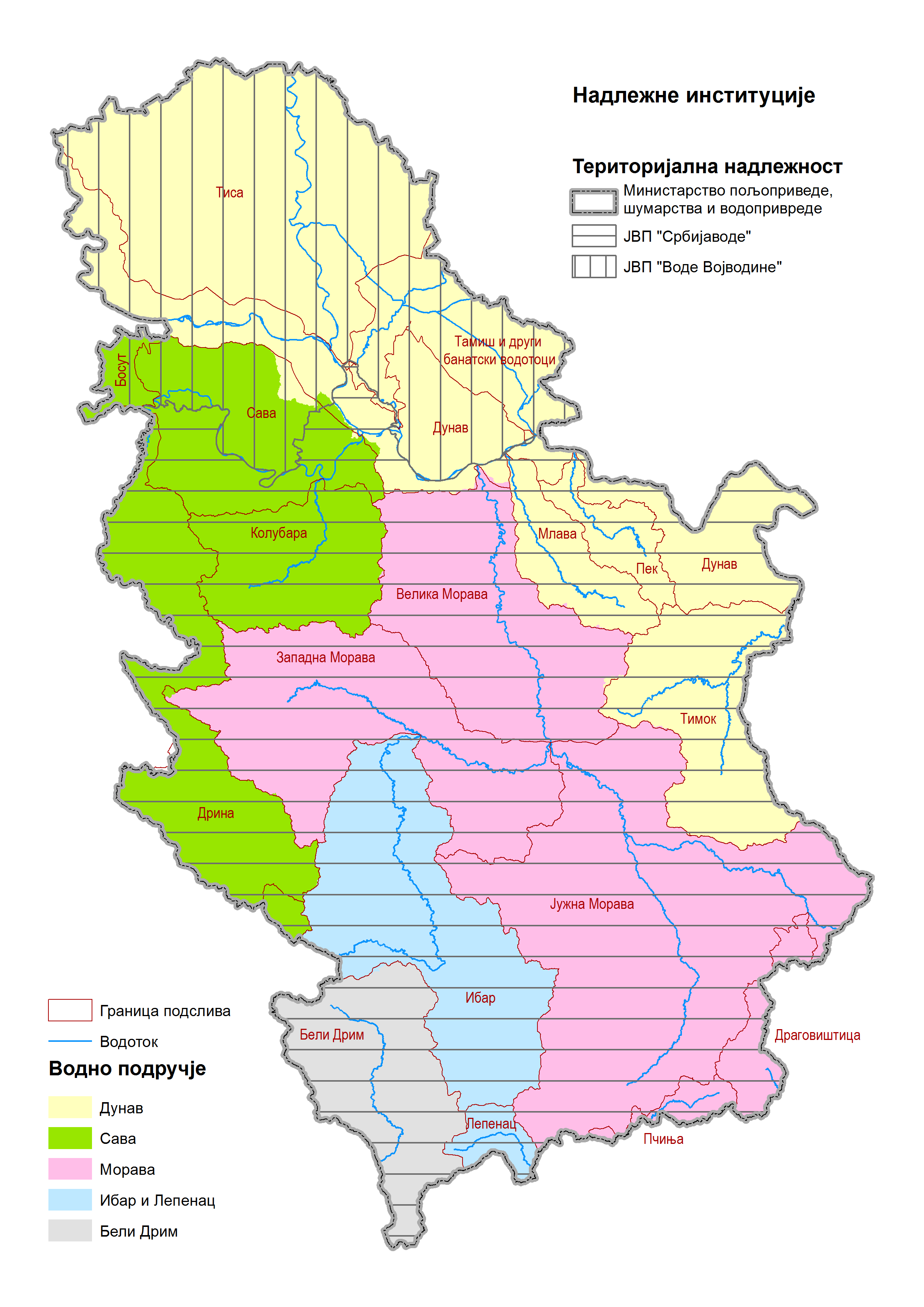 Слика 8:Институције надлежне за израду и спровођење планова управљања ризицима од поплава(Извор: Обрада на основу података из ВИС-а и расположивих карата)Водна подручја „Сава“  и „Дунав“ (су у надлежности оба јавна водопривредна предузећа на следећим деловима према подсливовима:Табела 6: Подељена надлежност ЈВП по подсливовимаУ табели 7 дат је списак ЗПП по водним подручјима и подсливовима, уз навођење надлежног јавног водопривредног предузећа. Табела 7: Списак ЗПП и надлежност ЈВП по подсливовимаУ складу са ЗоВ, јавна водопривредна предузећа треба да израде ПУРП за водна подручја и ови планови морају бити усклађени међу собом и са ПУРП РС.ПОСТУПАК ИНФОРМИСАЊА ЈАВНОСТИРепубличка дирекција за воде је 3. августа 2020. године на веб сајту обавестила заинтересовану јавност о почетку припреме и израде нацрта планског документа – Плана управљања ризицима од поплава за период 2021 2027. године (https://www.rdvode.gov.rs/arhiva-2020-istorija-aktivnosti-u-2020.php)Обавештење о почетку припреме плана је следеће садржине:„Обавештава се заинтересована јавност да је Републичка дирекција за воде, као носилац посла, започела активности на изради Нацрта планског документа - плана управљања ризицима од поплава за период 2021-2027. године (у даљем тексту ПУРП) у складу са одредбама Закона о водама .Планом управљања ризицима од поплава обезбеђује се управљање ризицима смањивањем могућих штетних последица поплава на здравље људи, животну средину, културно наслеђе и привредне активности. Нацрт плана се израђује за територију Републике Србије по водним подручјима. Преиспитивање и новелирање ПУРП-а ће се вршити по истеку 6 година од његовог доношења. План управљања ризицима од поплава израђује се на основу карата угрожености и карата ризика од поплава.Израда Нацрта ПУРП-а се одвија у непосредној сарадњи са јавним водопривредним предузећима „Србијаводе” и „Воде Војводине”.Планирано је да Нацрт ПУРП-а буде израђен до краја 2021. године.За потребе израде Нацрта ПУРП-а формирана је радна група која ће се током истог консултовати са заинтересованим странама и циљним групама. Радну групу чине представници Републичке дирекције за воде и јавних водопривредних предузећа.Оквирни садржај ПУРП-а:1) закључци прелиминарне процене ризика од поплава и прегледна карта водног подручја на којој су уцртана значајна поплавна подручја;2) карте угрожености од поплава и карте ризика од поплава и закључци изведени на основу карата;3) опис одговарајућих циљева управљања ризицима од поплава 4) списак мера и њихових приоритета за постизање циљева управљања ризицима од поплава;5) опис одређивања приоритета и начина на који ће се пратити напредак у примени плана;6) преглед предузетих мера јавног информисања и консултовања;7) надлежни органи и предузећа за примену плана управљања ризицима од поплава;8) опис процеса усклађивања са суседним државама као и са планом управљања водама.Ближе инфромације се могу добити на следећим електронским адресама, са назнаком:Нацрт плана управљања ризицима од поплава за период 2021-2027. године.- merita.borota@minpolj.gov.rs- ivana.spasic@srbijavode.rs- rmarcetic@vodevojvodine.rs“С обзиром да је рок за израду плана померан најпре до краја 2022. године а затим и за крај 2023. године, обавештење о раду на нацрту Плана је актуелизовано у 2023. години на веб сајту Републичке дирекције за воде. Период важности плана је остављен до 2027. године.СРЕДСТВА ПОТРЕБНА ЗА СПРОВОЂЕЊЕ ПЛАНА УПРАВЉАЊА РИЗИЦИМА ОД ПОПЛАВАУ периоду припреме ПУРП РС за један део мера није било могуће утврдити потребна финансијска средства. На основу података о процењеним финансијским потребама наведених у Каталогу радова за плански период утврђено је да су потребна средства за радове који су планирани по ЗПП-овима 106.448.463.484,90 рсд а за радове који су планирани по сливовима 15.815.813.955,00 рсд односно укупно 122,264,277,439.90 рсд (око 1,044,993,824 евра)ЛИТЕРАТУРА- Акциони план за спровођење Стратегије управљања водама на територији Републике Србије за период од 2021. до 2023. године, Службени гласник Републике Србије, број 79/2021;-Директива 2007/60/ЕC Европског парламента и Савета од 23. октобра 2007. године о процени и управљању ризицима од поплава (Directive 2007/60/EC of the European Parliament and of the Council of 23 October 2007 on the assessment and management of flood risks), Official Journal of the European Union L288, 6.11.2007, 27-34,- Закон о водама, Влада Републике Србије, Службени гласник Републике Србије, број 30/10, 93/12, 101/16, 95/18 9 95/18-др закон;-Наредба о утврђивању Оперативног плана за одбрану од поплава за 2023. годину,  Службени гласник Републике Србије, број 143/2022.-Одлука о утврђивању пописа вода I реда,  Службени гласник Републике Србије, број 83/2010;-Одлука о одређивању граница водних подручја, Службени гласник Републике Србије, број 92/2017;-Правилник о одређивању мелиорационих подручја и њихових граница, Службени гласник Републике Србије, број 90/2018;-Правилник о одређивању водних јединица и њихових граница, Службени гласник Републике Србије, број 8/2018;-Правилник о утврђивању Методологије за израду карте угрожениости и карте ризика од поплава, Службени гласник Републике Србије, број 13/2017;-Правилник о одређивању граница подсливова, Службени гласник Републике Србије, број54/2011;-Прелиминарна процена ризика од поплава за територију Републике Србије, Министарство пољопривреде, шумарства и водопривреде, Београд, 2019.-Припрема нацрта Плана управљања ризицима од поплава за територију Републике Србије, прва фаза, 2021. године;- Уредба о утврђивању Општег плана за одбрану од поплава, Службени гласник Републике Србије, 18/2019-Стратегијa управљања водама на територији Републике Србије до 2034 године, Службени гласник Републике Србије, 3/2017.П Р И Л О З ИПРИЛОГ 1: К А Т А Л О Г   М Е Р АПРИЛОГ 2: К А Т А Л О Г   Р А Д О В АПлан управљања ризиком од поплава до 2027 – КАТАЛОГ РАДОВАПЛАН УПРАВЉАЊА РИЗИКОМ ОД ПОПЛАВА до 2027 - КАТАЛОГ РАДОВАПРИЛОГ 3: М Е Р Е   У   Е УМЕРЕИзвор: A Floods Working Group (CIS) Resource document - Flood Risk Management, Economics and Decision Making Support, October 2012, https://ec.europa.eu/environment/water/flood_risk/pdf/WGF_Resource_doc.pdf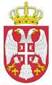 Р е п у б л и к а   С р б и ј аП Р Е Д Л О Г С А Д Р Ж А Ј1.	Увод	52.	Полазне основе	72.1  ЗАКОНСКИ ОКВИР	72.2.  САДАШЊЕ СТАЊЕ СИСТЕМА ЗА ЗАШТИТУ ОД ШТЕТНОГ ДЕЈСТВА ВОДА	82.2.1.  ЗАШТИТА ОД ПОПЛАВА СПОЉНИМ ВОДАМА	92.2.2.  ЗАШТИТА ОД ЕРОЗИЈЕ И БУЈИЦА	102.2.3. ЗАШТИТА ОД ПОПЛАВА УНУТРАШЊИМ ВОДАМА	133.	Закључци Прелиминарне процене ризика од поплава	154.	КАРТЕ УГРОЖЕНОСТИ И КАРТЕ РИЗИКА ОД ПОПЛАВА И Закључци изведени на основу карата	214.1. КРАТАК ОПИС ПРОЈЕКАТА	214.2. ЗАКЉУЧЦИ ИЗВЕДЕНИ НА ОСНОВУ КАРАТА УГРОЖЕНОСТИ И КАРАТА РИЗИКА ОД ПОПЛАВА	235.	Циљеви управљања ризицима од поплава	255.1. ПРИДРУЖЕНИ ЦИЉЕВИ	266.	МЕРЕ ЗА ПОСТИЗАЊЕ ЦИЉЕВА УПРАВЉАЊА РИЗИЦИМА ОД  ПОПЛАВА	286.1.  КАТАЛОГ МЕРА И КАТАЛОГ РАДОВА	286.2.  ОПИС МЕРА	297.	ОПИС СПРОВОЂЕЊА ПЛАНА УПРАВЉАЊА РИЗИЦИМА ОД ПОПЛАВА	497.1. НАДЛЕЖНЕ ИНСТИТУЦИЈЕ	497.2. УСКЛАЂИВАЊЕ НА МЕЂУНАРОДНОМ НИВОУ	507.3. ПРАЋЕЊЕ РЕАЛИЗАЦИЈЕ ИНВЕСТИЦИОНИХ И НЕИНВЕСТИЦИОНИХ  МЕРА	517.4. ПЕРИОД СПРОВОЂЕЊА ПЛАНА УПРАВЉАЊА РИЗИЦИМА ОД ПОПЛАВА	528.	УСКЛАЂИВАЊЕ ПЛАНА УПРАВЉАЊА РИЗИЦИМА ОД ПОПЛАВА СА ПЛАНОМ УПРАВЉАЊА ВОДАМА	539.	НАПОМЕНЕ У ВЕЗИ СА ПРИПРЕМОМ  ПЛАНОВА УПРАВЉАЊА РИЗИЦИМА ОД ПОПЛАВА ЗА ВОДНА ПОДРУЧЈА	5410.	ПОСТУПАК ИНФОРМИСАЊА ЈАВНОСТИ	5911.	СРЕДСТВА ПОТРЕБНА ЗА СПРОВОЂЕЊЕ ПЛАНА УПРАВЉАЊА РИЗИЦИМА ОД ПОПЛАВА	6112.	ЛИТЕРАТУРА	6213.	П Р И Л О З И	63ПРИЛОГ 1: К А Т А Л О Г   М Е Р А	64ПРИЛОГ 2: К А Т А Л О Г   Р А Д О В А	83ПРИЛОГ 3: М Е Р Е   У   Е У	113Слика 1:Карта Републике Србије са уцртаним границама водних и мелиорационих подручјаСлика 2:Систем заштите од поплава спољним водама у Републици СрбијиСлика 3:Карта ерозије у Републици СрбијиСлика 4:Заступљеност техничких и биотехничких радова у Републици СрбијиСлика 5:Хидромелиорациони системи у Републици СрбијиСлика 6:Значајно поплавна подручја у Републици СрбијиСлика 7:Значајно поплавна подручја за која су рађене карте угрожености и карте ризика од поплава на основу различитих пројекатаСлика 8:Институције надлежне за израду и спровођење планова управљања ризицима од поплаваТабела 1:Противерозиони радови у Републици Србији Табела 2:Значајно поплавна подручја у Републици СрбијиТабела 3:Надлежне институције са контакт подацима за воде I редаТабела 4:Надлежне институције Града Београда и јединица локалних самоуправа за ЗПП на водама II редаТабела 5:Могући утицаји група мера из ПУРП РС на циљеве животне средине из ПУВ РСТабела 6:Подељена надлежност ЈВП-ова по подсливовимаТабела 7:Списак ЗПП из ПУРП РС и надлежност ЈВП по подсливовимаПериодГодинеТехничкиБиолошкиПериодГодинеУкупноПросечно годишњеУкупноПросечно годишњеПериодГодинеm3m3/годhaha/годI1955-1966386.33432.19416.0081.334II1967-1977476.50543.31816.1941.472III1978-1988421.23438.29455.0115.001IV1989-199184.55728.18510.8103.603VI1992-20007.0857879.3281.037VI2001-200611.6721.94512.5982.100VII2007-201015.9203.98011.4802.870VIII2011-20132.76092019.5986.532IX2014-201612.8454.28228.6209.540XI2017-202113.6322.726952190УКУПНО1.432.54425.987180.5993.135Редни бројВодотокЗначајно поплавно подручјеВодно подручје1Дунав од границе са Републиком Бугарском до бране ХЕ „Ђердап 2“Дунав2Дунав кроз Голубац и узводно до границе са МађарскомДунав3Тимок целим токомДунав4Бели Тимокцелим токомДунав5Црни Тимокод састава са Белим Тимоком до и кроз Гамзиградску БањуДунав6Трговишки Тимокод састава са Сврљишким Тимоком и узводно кроз КњажевацДунав7Сврљишки Тимокод састава са Трговишким Тимоком и узводно кроз КњажевацДунав8Сврљишки Тимоккроз СврљигДунав9Јасеничка рекаод ушћа до ушћа Дупљанске рекеДунав10Пекод ушћа до и кроз ВолујуДунав11Млава од ушћа до и кроз ПетровацДунав12Млава и Тисница*кроз ЖагубицуДунав13Бусурод ушћа до бране „Бусур“Дунав14Витовница од ушћа до и кроз АљудовоДунав15Нерана заједничком сектору са РумунијомДунав16Канал Банатска Паланка - Нови Бечеј (Хс ДТД)од ушћа до улива ТамишаДунав17Карашод ушћа до границе са РумунијомДунав18Вршачки канал и Марковачки потокод ушћа Вршачког канала до бране „Велико Средиште“Дунав19Моравица (Вршац)од ушћа до границе са РумунијомДунав20Ројгаод ушћа до границе са РумунијомДунав21Брзаваод ушћа до границе са РумунијомДунав22Тамиш од ушћа до границе са РумунијомДунав23Тиса од ушћа до границе са МађарскомДунав24Канал Бегеј (Хс ДТД)од ушћа до Канала Банатска Паланка - Нови Бечеј (Хс ДТД)Дунав25Пловни Бегеј (Хс ДТД)од ушћа до границе са РумунијомДунав26Стари Бегејод ушћа до границе са РумунијомДунав27Златицаод ушћа до границе са РумунијомДунав28Саваод ушћа до границе са Републиком Хрватском Сава29Топчидерска река од ушћа до ушћа потока ПаланкаСава30Баричка река*од ушћа до и кроз БаричСава31Колубарацелим токомСава32Тамнаваод ушћа до и кроз КоцељевуСава33Уб од ушћа до пута Уб-КоцељеваСава34Грачица*од ушћа до и кроз УбСава35Турија од ушћа до ВенчанаСава36Бељаницаод ушћа до БељинеСава37Барајевска рекаод ушћа до ушћа Дубоког потокаСава38Баћевачка река*од ушћа до ГунцатаСава39Враничина*од ушћа до ЈабучјаСава40Лукавицаод ушћа до и кроз ЛазаревацСава41Пештанод ушћа до и кроз РудовцеСава42Љиг од ушћа до и кроз ЉигСава43Топлица (Мионица)од ушћа до и кроз насеље ВрујциСава44Рибница (Мионица)од ушћа до и кроз МионицуСава45Љубостиња од ушћа до Рађевог селаСава46Обницаод ушћа до узводно од Казнено-поправног завода за малолетнике у ВаљевуСава47Босутод ушћа до границе са Републиком ХрватскомСава48Дринаод ушћа до бране „Зворник“Сава49Јадар од ушћа до и кроз ОсечинуСава50Ликодра, Чађавица* и Кржава*кроз КрупањСава51Љубовиђа од ушћа до и кроз ЉубовијуСава52Пилицаод ушћа до и кроз Бајину БаштуСава53Лим од ушћа Увца до бране „Потпећ“Сава54Лим кроз Пријепоље и узводно до и кроз БродаревоСава55Грабовицакроз СјеницуСава56Велика Моравацелим токомМорава57Језава од ушћа до пута Осипаоница-ПожаревацМорава58Раљаод ушћа до и кроз УмчареМорава59Јасеница од ушћа до и кроз ЈарменовцеМорава60Кубршница целим токомМорава61Велики Лугод ушћа до ЂуринацаМорава62Милатовица*од ушћа до ушћа МисачеМорава63Ресаваод ушћа до манастира МанасијаМорава64Рачаод ушћа до АдровцаМорава65Лепеница (Крагујевац)од ушћа до ДрагобраћеМорава66Угљешница од ушћа до и кроз КрагујевацМорава67Белицаод ушћа до БелицеМорава68Лугомирцелим токомМорава69Жупањевачка*од ушћа до и кроз ЖупањевацМорава70Дуленска од ушћа до и кроз ДуленеМорава71Раваницаод ушћа до и кроз ЋупријуМорава72Црницаод ушћа до и кроз ЗабрегуМорава73Каленићка од ушћа до и кроз Доњи КрчинМорава74Јужна Морава целим токомМорава75Моравица (Алексинац)од ушћа до и кроз СокобањуМорава76Нишаваод ушћа до ДимитровградаМорава77Топлица (Дољевац)од ушћа до КуршумлијеМорава78Пуста река (Дољевац)од ушћа до бране „Брестовац“Морава79Јабланица (Лесковац)од ушћа до и кроз ЛебанеМорава80Шуманкаод ушћа до КлајићаМорава81Ветерница од ушћа до бране „Барје“Морава82Власина од ушћа до БољараМорава83Лужница (Бабушница)од и кроз Љуберађу до и кроз БабушницуМорава84Трновачка река*од ушћа до и кроз Велики ТрновацМорава85Биначка Мораваод састава са Моравицом (Бујановац) до ЛучанаМорава86Моравица (Бујановац)од ушћа до ОслараМорава87Пчињакроз ТрговиштеМорава88Западна Моравацелим токомМорава89Расина од ушћа до бране „Ћелије“Морава90Гружа од ушћа до бране „Гружа“Морава91Чемерница од ушћа до Доње РаковеМорава92Дичина од ушћа до и кроз Брђане Морава93Деспотовицаод ушћа до и кроз Горњи МилановацМорава94Бјелицаод ушћа до и кроз ГучуМорава95Моравица (Ариље)од ушћа до и кроз ИвањицуМорава96Велики Рзав од ушћа до ушћа Малог РзаваМорава97Ђетиња од ушћа до СевојнаМорава98Скрапеж од ушћа до и кроз КосјерићМорава99Лужница (Пожега)*од ушћа до ЛелићаМорава100Ибар од ушћа до Ибарске клисуреИбар и Лепенац101Рашка и Јошаницакроз Нови ПазарИбар и ЛепенацРС.1.01. Припрема Општег плана за одбрану од поплава РС.1.01. Припрема Општег плана за одбрану од поплава РС.1.01. Припрема Општег плана за одбрану од поплава РС.1.01. Припрема Општег плана за одбрану од поплава РС.1.01. Припрема Општег плана за одбрану од поплава РС.1.01. Припрема Општег плана за одбрану од поплава Надлежна институцијаПодручје примене мереПотребна средстваИзвори финансирањаПримена мере упланском периодуПриоритетМПШВ-РДВРепублика СрбијадаБуџет РСда1РС.1.02. Припрема Оперативног плана за одбрану од поплава за воде I реда и унутрашње водеРС.1.02. Припрема Оперативног плана за одбрану од поплава за воде I реда и унутрашње водеРС.1.02. Припрема Оперативног плана за одбрану од поплава за воде I реда и унутрашње водеРС.1.02. Припрема Оперативног плана за одбрану од поплава за воде I реда и унутрашње водеРС.1.02. Припрема Оперативног плана за одбрану од поплава за воде I реда и унутрашње водеРС.1.02. Припрема Оперативног плана за одбрану од поплава за воде I реда и унутрашње водеНадлежна институцијаПодручје примене мереПотребна средстваИзвори финансирањаПримена мере у планском периодуПриоритетМПШВ-РДВ, (уз учешће ЈВП, РХМЗ)Република СрбијадаБуџет РСда1РС.1.03. Припрема Оперативних планова за одбрану од поплава за воде II реда РС.1.03. Припрема Оперативних планова за одбрану од поплава за воде II реда РС.1.03. Припрема Оперативних планова за одбрану од поплава за воде II реда РС.1.03. Припрема Оперативних планова за одбрану од поплава за воде II реда РС.1.03. Припрема Оперативних планова за одбрану од поплава за воде II реда РС.1.03. Припрема Оперативних планова за одбрану од поплава за воде II реда Надлежна институцијаПодручје примене мереПотребна средстваИзвори финансирањаПримена мере у планском периодуПриоритетЈЛС(у сарадњи са ЈВП)Територија ЈЛСдаБуџет ЈЛСда1РС.1.04. Извештај о стању заштитних водних објеката, водних објекатат за одводњавање у јавној својини и припадајуће опреме са предлогом потребних радова на одржавању њихове функционалности и извештај о стању расположивог алата. Опреме и материјала за одбрану од поплава са предлогом потребне допуне РС.1.04. Извештај о стању заштитних водних објеката, водних објекатат за одводњавање у јавној својини и припадајуће опреме са предлогом потребних радова на одржавању њихове функционалности и извештај о стању расположивог алата. Опреме и материјала за одбрану од поплава са предлогом потребне допуне РС.1.04. Извештај о стању заштитних водних објеката, водних објекатат за одводњавање у јавној својини и припадајуће опреме са предлогом потребних радова на одржавању њихове функционалности и извештај о стању расположивог алата. Опреме и материјала за одбрану од поплава са предлогом потребне допуне РС.1.04. Извештај о стању заштитних водних објеката, водних објекатат за одводњавање у јавној својини и припадајуће опреме са предлогом потребних радова на одржавању њихове функционалности и извештај о стању расположивог алата. Опреме и материјала за одбрану од поплава са предлогом потребне допуне РС.1.04. Извештај о стању заштитних водних објеката, водних објекатат за одводњавање у јавној својини и припадајуће опреме са предлогом потребних радова на одржавању њихове функционалности и извештај о стању расположивог алата. Опреме и материјала за одбрану од поплава са предлогом потребне допуне РС.1.04. Извештај о стању заштитних водних објеката, водних објекатат за одводњавање у јавној својини и припадајуће опреме са предлогом потребних радова на одржавању њихове функционалности и извештај о стању расположивог алата. Опреме и материјала за одбрану од поплава са предлогом потребне допуне Надлежна институцијаПодручје примене мереПотребна средстваИзвори финансирањаПримена мере упланском периодуПриоритетЈВПЗа територију надлежности ЈВПдаБуџет РСда1РС.1.05. Преиспитивање критеријума за проглашење фаза одбране од поплава РС.1.05. Преиспитивање критеријума за проглашење фаза одбране од поплава РС.1.05. Преиспитивање критеријума за проглашење фаза одбране од поплава РС.1.05. Преиспитивање критеријума за проглашење фаза одбране од поплава РС.1.05. Преиспитивање критеријума за проглашење фаза одбране од поплава РС.1.05. Преиспитивање критеријума за проглашење фаза одбране од поплава Надлежна институцијаПодручје примене мереПотребна средстваИзвори финансирањаПримена мере у планском периодуПриоритетЈВП уз учешће РХМЗ-аВодни објекти на водама I реда ихидромелиорациони системи у јавнојсвојинидаБуџет РС и АПда2РС.1.06. Билатерална сарадња РС.1.06. Билатерална сарадња РС.1.06. Билатерална сарадња РС.1.06. Билатерална сарадња РС.1.06. Билатерална сарадња РС.1.06. Билатерална сарадња Надлежна институцијаПодручје примене мереПотребна средстваИзвори финансирањаПримена мере у планском периодуПриоритетМПШВ-РДВ (уз учешће ЈВП и РХМЗ)Међународни подсливовидаБуџет РСда1РС.1.07. Регионална сарадња РС.1.07. Регионална сарадња РС.1.07. Регионална сарадња РС.1.07. Регионална сарадња РС.1.07. Регионална сарадња РС.1.07. Регионална сарадња Надлежна институцијаПодручје примене мереПотребна средстваИзвори финансирањаПримена мере у планском периодуПриоритетМПШВ-РДВ, АП, ЈВП,РХМЗ, ЈЛСРепублика Србија, ЈЛСдаБуџет РС, АП фондови ЕУ, други извори финансирањада1РС.1.08. Преиспитивање и по потреби ажурирање Прелиминарне процене ризика од поплава за територију Републике СрбијеРС.1.08. Преиспитивање и по потреби ажурирање Прелиминарне процене ризика од поплава за територију Републике СрбијеРС.1.08. Преиспитивање и по потреби ажурирање Прелиминарне процене ризика од поплава за територију Републике СрбијеРС.1.08. Преиспитивање и по потреби ажурирање Прелиминарне процене ризика од поплава за територију Републике СрбијеРС.1.08. Преиспитивање и по потреби ажурирање Прелиминарне процене ризика од поплава за територију Републике СрбијеРС.1.08. Преиспитивање и по потреби ажурирање Прелиминарне процене ризика од поплава за територију Републике СрбијеНадлежна институцијаПодручје примене мереПотребна средстваИзвори финансирањаПримена мере у планском периодуПриоритетМПШВ-РДВ (уз учешће ЈВП, РХМЗ, СВС,ЈЛС)Република СрбијадаБуџет РСда1РС.1.09. Актуелизација /израда документације за одбрану од поплава од спољних и унутрашњих вода и ледаРС.1.09. Актуелизација /израда документације за одбрану од поплава од спољних и унутрашњих вода и ледаРС.1.09. Актуелизација /израда документације за одбрану од поплава од спољних и унутрашњих вода и ледаРС.1.09. Актуелизација /израда документације за одбрану од поплава од спољних и унутрашњих вода и ледаРС.1.09. Актуелизација /израда документације за одбрану од поплава од спољних и унутрашњих вода и ледаРС.1.09. Актуелизација /израда документације за одбрану од поплава од спољних и унутрашњих вода и ледаНадлежна институцијаПодручје примене мереПотребна средстваИзвори финансирањаПримена мере у планском периодуПриоритетЈВПВоде I редадаБуџет РС и АПда2РС.1.10. Актуелизација / припрема документације за коришћење и управљање режимом рада акумулације (укључујући режим евакуације великих вода)РС.1.10. Актуелизација / припрема документације за коришћење и управљање режимом рада акумулације (укључујући режим евакуације великих вода)РС.1.10. Актуелизација / припрема документације за коришћење и управљање режимом рада акумулације (укључујући режим евакуације великих вода)РС.1.10. Актуелизација / припрема документације за коришћење и управљање режимом рада акумулације (укључујући режим евакуације великих вода)РС.1.10. Актуелизација / припрема документације за коришћење и управљање режимом рада акумулације (укључујући режим евакуације великих вода)РС.1.10. Актуелизација / припрема документације за коришћење и управљање режимом рада акумулације (укључујући режим евакуације великих вода)Надлежна институцијаПодручје примене мереПотребна средстваИзвори финансирањаПримена мере у планском периодуПриоритетМПШВ-РДВ, АП, ЈВП, и остали кориснициВоде I редадаБуџет РС и АПда1РС.1.11. Озакоњење водних објеката за заштиту од поплава, ерозије и бујица и водних објеката за одводњавање у јавној својиниРС.1.11. Озакоњење водних објеката за заштиту од поплава, ерозије и бујица и водних објеката за одводњавање у јавној својиниРС.1.11. Озакоњење водних објеката за заштиту од поплава, ерозије и бујица и водних објеката за одводњавање у јавној својиниРС.1.11. Озакоњење водних објеката за заштиту од поплава, ерозије и бујица и водних објеката за одводњавање у јавној својиниРС.1.11. Озакоњење водних објеката за заштиту од поплава, ерозије и бујица и водних објеката за одводњавање у јавној својиниРС.1.11. Озакоњење водних објеката за заштиту од поплава, ерозије и бујица и водних објеката за одводњавање у јавној својиниНадлежна институцијаПодручје примене мереПотребна средстваИзвори финансирањаПримена мере у планском периодуПриоритетМПШВ-РДВ, АП, ЈВП ЈЛСРепублика СрбијадаБуџет РС и АПне2РС.1.12. Израда /ажурирање стандарда и норматива за одржавање водних објеката за заштиту од поплава од спољних и унутрашњих вода и за спровођење одбране од поплаваРС.1.12. Израда /ажурирање стандарда и норматива за одржавање водних објеката за заштиту од поплава од спољних и унутрашњих вода и за спровођење одбране од поплаваРС.1.12. Израда /ажурирање стандарда и норматива за одржавање водних објеката за заштиту од поплава од спољних и унутрашњих вода и за спровођење одбране од поплаваРС.1.12. Израда /ажурирање стандарда и норматива за одржавање водних објеката за заштиту од поплава од спољних и унутрашњих вода и за спровођење одбране од поплаваРС.1.12. Израда /ажурирање стандарда и норматива за одржавање водних објеката за заштиту од поплава од спољних и унутрашњих вода и за спровођење одбране од поплаваРС.1.12. Израда /ажурирање стандарда и норматива за одржавање водних објеката за заштиту од поплава од спољних и унутрашњих вода и за спровођење одбране од поплаваНадлежна институцијаПодручје примене мереПотребна средстваИзвори финансирањаПримена мере у планском периодуПриоритетМПШВ-РДВ, АП, ЈВПВоде 1 редаЈВП за териорију надлежностидаБуџет РС и АПда2РС.1.13. Припрема подзаконских акатаРС.1.13. Припрема подзаконских акатаРС.1.13. Припрема подзаконских акатаРС.1.13. Припрема подзаконских акатаРС.1.13. Припрема подзаконских акатаРС.1.13. Припрема подзаконских акатаНадлежна институцијаПодручје примене мереПотребна средства(РСД)Извори финансирањаПримена мере у планском периодуПриоритетМПШВ-РДВ и другеРепублика СрбијадаБуџет РСда1РС.1.14. Решевање имовинско правних односа у поступку озакоњења постојећих водних објеката и водних објеката за уређење водотока, заштиту од поплава, ерозије и бујица и заштиту од штетног дејства унутрашњих вода и изградње новихРС.1.14. Решевање имовинско правних односа у поступку озакоњења постојећих водних објеката и водних објеката за уређење водотока, заштиту од поплава, ерозије и бујица и заштиту од штетног дејства унутрашњих вода и изградње новихРС.1.14. Решевање имовинско правних односа у поступку озакоњења постојећих водних објеката и водних објеката за уређење водотока, заштиту од поплава, ерозије и бујица и заштиту од штетног дејства унутрашњих вода и изградње новихРС.1.14. Решевање имовинско правних односа у поступку озакоњења постојећих водних објеката и водних објеката за уређење водотока, заштиту од поплава, ерозије и бујица и заштиту од штетног дејства унутрашњих вода и изградње новихРС.1.14. Решевање имовинско правних односа у поступку озакоњења постојећих водних објеката и водних објеката за уређење водотока, заштиту од поплава, ерозије и бујица и заштиту од штетног дејства унутрашњих вода и изградње новихРС.1.14. Решевање имовинско правних односа у поступку озакоњења постојећих водних објеката и водних објеката за уређење водотока, заштиту од поплава, ерозије и бујица и заштиту од штетног дејства унутрашњих вода и изградње новихНадлежна институцијаПодручје примене мереПотребна средства(РСД)Извори финансирањаПримена мере у планском периодуПриоритетМПШВ-РДВ, АП, ЈВП, ЈЛСРепублика СрбијадаБуџет РС,  АП и ЈЛСда2РС.1.15. Размена података између институција надлежних за одбрану од поплаваРС.1.15. Размена података између институција надлежних за одбрану од поплаваРС.1.15. Размена података између институција надлежних за одбрану од поплаваРС.1.15. Размена података између институција надлежних за одбрану од поплаваРС.1.15. Размена података између институција надлежних за одбрану од поплаваРС.1.15. Размена података између институција надлежних за одбрану од поплаваНадлежна институцијаПодручје примене мереПотребна средства(РСД)Извори финансирањаПримена мере у планском периодуПриоритетМПШВ-РДВ, АП, ЈВП,МУП-СВСРХМЗРепублика СрбијадаБуџет РС и АПда2РС.1.16. Ажурирање регистра водних објеката (водни објекти за уређење водотока, заштиту од поплава, ерозије и бујица и заштиту од штетног дејства унутрашњих вода-одводњавање)РС.1.16. Ажурирање регистра водних објеката (водни објекти за уређење водотока, заштиту од поплава, ерозије и бујица и заштиту од штетног дејства унутрашњих вода-одводњавање)РС.1.16. Ажурирање регистра водних објеката (водни објекти за уређење водотока, заштиту од поплава, ерозије и бујица и заштиту од штетног дејства унутрашњих вода-одводњавање)РС.1.16. Ажурирање регистра водних објеката (водни објекти за уређење водотока, заштиту од поплава, ерозије и бујица и заштиту од штетног дејства унутрашњих вода-одводњавање)РС.1.16. Ажурирање регистра водних објеката (водни објекти за уређење водотока, заштиту од поплава, ерозије и бујица и заштиту од штетног дејства унутрашњих вода-одводњавање)РС.1.16. Ажурирање регистра водних објеката (водни објекти за уређење водотока, заштиту од поплава, ерозије и бујица и заштиту од штетног дејства унутрашњих вода-одводњавање)Надлежна институцијаПодручје примене мереПотребна средстваИзвори финансирањаПримена мере у планском периодуПриоритетЈВП, ЈЛСРепублика СрбијадаБуџет РС, АП и ЈЛСда1РС.1.17. Одржавање и унапређење Водног инфромационог система Србије уз успостављање везе са другим информационим системимаРС.1.17. Одржавање и унапређење Водног инфромационог система Србије уз успостављање везе са другим информационим системимаРС.1.17. Одржавање и унапређење Водног инфромационог система Србије уз успостављање везе са другим информационим системимаРС.1.17. Одржавање и унапређење Водног инфромационог система Србије уз успостављање везе са другим информационим системимаРС.1.17. Одржавање и унапређење Водног инфромационог система Србије уз успостављање везе са другим информационим системимаРС.1.17. Одржавање и унапређење Водног инфромационог система Србије уз успостављање везе са другим информационим системимаНадлежна институцијаПодручје примене мереПотребна средства(РСД)Извори финансирањаПримена мере у планском периодуПриоритетМПШВ-РДВ,ЈВПРепублика СрбијадаБуџет РС, АП идруги извори финансирањада1РС.1.18. Подизање капацитета стручњака и надлежних институцијаРС.1.18. Подизање капацитета стручњака и надлежних институцијаРС.1.18. Подизање капацитета стручњака и надлежних институцијаРС.1.18. Подизање капацитета стручњака и надлежних институцијаРС.1.18. Подизање капацитета стручњака и надлежних институцијаРС.1.18. Подизање капацитета стручњака и надлежних институцијаНадлежна институцијаПодручје примене мереПотребна средстваИзвори финансирањаПримена мере у планском периодуПриоритетМПШВ-РДВ,  АП, ЈВП, РХМЗ, МУП-СВС, ЈЛСРепублика СрбијадаБуџет РС,  АП  и други извори финансирањада1РС.2.01. Израда карата угрожености и карата ризика од поплаваРС.2.01. Израда карата угрожености и карата ризика од поплаваРС.2.01. Израда карата угрожености и карата ризика од поплаваРС.2.01. Израда карата угрожености и карата ризика од поплаваРС.2.01. Израда карата угрожености и карата ризика од поплаваРС.2.01. Израда карата угрожености и карата ризика од поплаваНадлежна институцијаПодручје примене мереПотребна средстваИзвори финансирањаПримена мере у планском периодуПриоритетЈВПЗППдаБуџет РС,  АП  и други извори финансирањада1РС.2.02. Унос граница поплавних подручја у просторне и урбанистичке плановеРС.2.02. Унос граница поплавних подручја у просторне и урбанистичке плановеРС.2.02. Унос граница поплавних подручја у просторне и урбанистичке плановеРС.2.02. Унос граница поплавних подручја у просторне и урбанистичке плановеРС.2.02. Унос граница поплавних подручја у просторне и урбанистичке плановеРС.2.02. Унос граница поплавних подручја у просторне и урбанистичке плановеНадлежна институцијаПодручје примене мереПотребна средстваИзвори финансирањаПримена мере у планском периодуПриоритетМГСИ, АП,ЈЛС, ЈВПЗППдаБуџет РС, АП и ЈЛСда2РС.2.03. Преиспитивање степена заштите и оптимизирање величине штићених подручјаРС.2.03. Преиспитивање степена заштите и оптимизирање величине штићених подручјаРС.2.03. Преиспитивање степена заштите и оптимизирање величине штићених подручјаРС.2.03. Преиспитивање степена заштите и оптимизирање величине штићених подручјаРС.2.03. Преиспитивање степена заштите и оптимизирање величине штићених подручјаРС.2.03. Преиспитивање степена заштите и оптимизирање величине штићених подручјаНадлежна институцијаПодручје примене мереПотребна средстваИзвори финансирањаПримена мере у планском периодуПриоритетЈВПВоде I редадаБуџет РС и АПда1ЈЛСВоде II редадаБуџет ЈЛСда1РС.2.04. Израда карте ерозијеРС.2.04. Израда карте ерозијеРС.2.04. Израда карте ерозијеРС.2.04. Израда карте ерозијеРС.2.04. Израда карте ерозијеРС.2.04. Израда карте ерозијеНадлежна институцијаПодручје примене мереПотребна средстваИзвори финансирањаПримена мере у планском периодуПриоритетМЗЖС иМПШВ уз учешће ЈВПРепублика СрбијадаБуџет РСда1РС.2.05. Одређивање граница ерозионих подручја и услова за њихово коришћењеРС.2.05. Одређивање граница ерозионих подручја и услова за њихово коришћењеРС.2.05. Одређивање граница ерозионих подручја и услова за њихово коришћењеРС.2.05. Одређивање граница ерозионих подручја и услова за њихово коришћењеРС.2.05. Одређивање граница ерозионих подручја и услова за њихово коришћењеРС.2.05. Одређивање граница ерозионих подручја и услова за њихово коришћењеНадлежна институцијаПодручје примене мереПотребна средстваИзвори финансирањаПримена мере у планском периодуПриоритетМЗЖС иМПШВ уз учешће ЈВПРепублика СрбијадаБуџет РСда2РС.2.06. Планирање и примена мера за заштиту од ерозије и природно ретензирање водеРС.2.06. Планирање и примена мера за заштиту од ерозије и природно ретензирање водеРС.2.06. Планирање и примена мера за заштиту од ерозије и природно ретензирање водеРС.2.06. Планирање и примена мера за заштиту од ерозије и природно ретензирање водеРС.2.06. Планирање и примена мера за заштиту од ерозије и природно ретензирање водеРС.2.06. Планирање и примена мера за заштиту од ерозије и природно ретензирање водеНадлежна институцијаПодручје примене мереПотребна средстваИзвори финансирањаПримена мере у планском периодуПриоритетМЗЖС иМПШВ уз учешће ЈВП, ЈЛСРепублика СрбијадаБуџет РС, АП и ЈЛСда2РС.2.07. Планирање за очување и проширење постојећих и успостављање нових ретензионих простора (укључујући и нужне ретензије)РС.2.07. Планирање за очување и проширење постојећих и успостављање нових ретензионих простора (укључујући и нужне ретензије)РС.2.07. Планирање за очување и проширење постојећих и успостављање нових ретензионих простора (укључујући и нужне ретензије)РС.2.07. Планирање за очување и проширење постојећих и успостављање нових ретензионих простора (укључујући и нужне ретензије)РС.2.07. Планирање за очување и проширење постојећих и успостављање нових ретензионих простора (укључујући и нужне ретензије)РС.2.07. Планирање за очување и проширење постојећих и успостављање нових ретензионих простора (укључујући и нужне ретензије)Надлежна институцијаПодручје примене мереПотребна средстваИзвори финансирањаПримена мере у планском периодуПриоритетМЗЖС иМПШВ уз учешће ЈВП, ЈЛСРепублика СрбијадаБуџет РС, АП и ЈЛСда2РС.3.01. Изградња нових и реконструкција постојећих водних објеката за заштиту од поплава спољним водамаРС.3.01. Изградња нових и реконструкција постојећих водних објеката за заштиту од поплава спољним водамаРС.3.01. Изградња нових и реконструкција постојећих водних објеката за заштиту од поплава спољним водамаРС.3.01. Изградња нових и реконструкција постојећих водних објеката за заштиту од поплава спољним водамаРС.3.01. Изградња нових и реконструкција постојећих водних објеката за заштиту од поплава спољним водамаРС.3.01. Изградња нових и реконструкција постојећих водних објеката за заштиту од поплава спољним водамаНадлежна институцијаПодручје примене мереПотребна средстваИзвори финансирањаПримена мере у планском периодуПриоритетМПШВ-РДВ, ЈВП и ЈЛСРепублика СрбијадаБуџет РС,  АП,  ЈЛС и други извори финансирањада1РС.3.02. Набавка /изградња система мобилне заштите од поплаваРС.3.02. Набавка /изградња система мобилне заштите од поплаваРС.3.02. Набавка /изградња система мобилне заштите од поплаваРС.3.02. Набавка /изградња система мобилне заштите од поплаваРС.3.02. Набавка /изградња система мобилне заштите од поплаваРС.3.02. Набавка /изградња система мобилне заштите од поплаваНадлежна институцијаПодручје примене мереПотребна средстваИзвори финансирањаПримена мере у планском периодуПриоритетЈВП и ЈЛСводе I и II редадаБуџет РС,  АП,  ЈЛС и други извори финансирањада1РС.3.03. Изградња нових и реконструкција постојећих водних објеката за редукцију поплавних таласа (акумулације, ретензије, укључујући и нужне, растеретни и ободни канали)РС.3.03. Изградња нових и реконструкција постојећих водних објеката за редукцију поплавних таласа (акумулације, ретензије, укључујући и нужне, растеретни и ободни канали)РС.3.03. Изградња нових и реконструкција постојећих водних објеката за редукцију поплавних таласа (акумулације, ретензије, укључујући и нужне, растеретни и ободни канали)РС.3.03. Изградња нових и реконструкција постојећих водних објеката за редукцију поплавних таласа (акумулације, ретензије, укључујући и нужне, растеретни и ободни канали)РС.3.03. Изградња нових и реконструкција постојећих водних објеката за редукцију поплавних таласа (акумулације, ретензије, укључујући и нужне, растеретни и ободни канали)РС.3.03. Изградња нових и реконструкција постојећих водних објеката за редукцију поплавних таласа (акумулације, ретензије, укључујући и нужне, растеретни и ободни канали)Надлежна институцијаПодручје примене мереПотребна средстваИзвори финансирањаПримена мере у планском периодуПриоритетМПШВ-РДВ, АП, ЈВПЈЛСводе I и II редадаБуџет РС,  АП,  ЈЛС и други извори финансирањада1РС.3.04. Изградња нових и реконструкција постојећих водних објеката за одводњавање у јавној својиниРС.3.04. Изградња нових и реконструкција постојећих водних објеката за одводњавање у јавној својиниРС.3.04. Изградња нових и реконструкција постојећих водних објеката за одводњавање у јавној својиниРС.3.04. Изградња нових и реконструкција постојећих водних објеката за одводњавање у јавној својиниРС.3.04. Изградња нових и реконструкција постојећих водних објеката за одводњавање у јавној својиниРС.3.04. Изградња нових и реконструкција постојећих водних објеката за одводњавање у јавној својиниНадлежна институцијаПодручје примене мереПотребна средстваИзвори финансирањаПримена мере у планском периодуПриоритетМПШВ-РДВ, АП, ЈВПЈЛСПодручја угрожена унутрашњим водамадаБуџет РС,  АП,  ЈЛС и други извори финансирањада1РС.3.05. Извођење заштитних биолошких и биотехничких радова, посебно на сливовима акумулацијаРС.3.05. Извођење заштитних биолошких и биотехничких радова, посебно на сливовима акумулацијаРС.3.05. Извођење заштитних биолошких и биотехничких радова, посебно на сливовима акумулацијаРС.3.05. Извођење заштитних биолошких и биотехничких радова, посебно на сливовима акумулацијаРС.3.05. Извођење заштитних биолошких и биотехничких радова, посебно на сливовима акумулацијаРС.3.05. Извођење заштитних биолошких и биотехничких радова, посебно на сливовима акумулацијаНадлежна институцијаПодручје примене мереПотребна средстваИзвори финансирањаПримена мере у планском периодуПриоритетЈВПСливови акумулација и ретензијадаБуџет РС и АПда1ЈЛСТериторија надлежностидаБуџет РС, буџет ЈЛСда1ЈП „Србијашуме“ и Војводинашуме“Територија надлежностидаБуџет РС и АПда1РС.3.06. Мера за локалну заштиту појединачних или групе објекатаРС.3.06. Мера за локалну заштиту појединачних или групе објекатаРС.3.06. Мера за локалну заштиту појединачних или групе објекатаРС.3.06. Мера за локалну заштиту појединачних или групе објекатаРС.3.06. Мера за локалну заштиту појединачних или групе објекатаРС.3.06. Мера за локалну заштиту појединачних или групе објекатаНадлежна институцијаПодручје примене мереПотребна средстваИзвори финансирањаПримена мере у планском периодуПриоритетМУП-СВС, правна и физичка лицаПо потребидаБуџет РС,  АП,  ЈЛС и други извори финансирањада2РС.4.01. Праћење и контрола стања водних објеката за заштиту од поплава спољним водамаРС.4.01. Праћење и контрола стања водних објеката за заштиту од поплава спољним водамаРС.4.01. Праћење и контрола стања водних објеката за заштиту од поплава спољним водамаРС.4.01. Праћење и контрола стања водних објеката за заштиту од поплава спољним водамаРС.4.01. Праћење и контрола стања водних објеката за заштиту од поплава спољним водамаРС.4.01. Праћење и контрола стања водних објеката за заштиту од поплава спољним водамаНадлежна институцијаПодручје примене мереПотребна средстваИзвори финансирањаПримена мере у планском периодуПриоритетЈВП, ВП, ЈЛСРепублика СрбијадаБуџет РС, АП и ЈЛСда1РС.4.02. Одржавање водних објеката за заштиту од поплава спољним водамаРС.4.02. Одржавање водних објеката за заштиту од поплава спољним водамаРС.4.02. Одржавање водних објеката за заштиту од поплава спољним водамаРС.4.02. Одржавање водних објеката за заштиту од поплава спољним водамаРС.4.02. Одржавање водних објеката за заштиту од поплава спољним водамаРС.4.02. Одржавање водних објеката за заштиту од поплава спољним водамаНадлежна институцијаПодручје примене мереПотребна средстваИзвори финансирањаПримена мере у планском периодуПриоритетЈВП, ВП, ЈЛСРепублика СрбијадаБуџет РС, АП  и ЈЛСда1РС.4.03. Праћење и контрола стања водних објеката за заштиту од ерозије и бујица, ерозионих процеса и стања бујичних токоваРС.4.03. Праћење и контрола стања водних објеката за заштиту од ерозије и бујица, ерозионих процеса и стања бујичних токоваРС.4.03. Праћење и контрола стања водних објеката за заштиту од ерозије и бујица, ерозионих процеса и стања бујичних токоваРС.4.03. Праћење и контрола стања водних објеката за заштиту од ерозије и бујица, ерозионих процеса и стања бујичних токоваРС.4.03. Праћење и контрола стања водних објеката за заштиту од ерозије и бујица, ерозионих процеса и стања бујичних токоваРС.4.03. Праћење и контрола стања водних објеката за заштиту од ерозије и бујица, ерозионих процеса и стања бујичних токоваНадлежна институцијаПодручје примене мереПотребна средстваИзвори финансирањаПримена мере у планском периодуПриоритетЈВП, ВП, ЈЛСРепублика СрбијадаБуџет РС, АП и ЈЛСда1РС.4.04. Одржавање водних објеката за заштиту од ерозије и бујицаРС.4.04. Одржавање водних објеката за заштиту од ерозије и бујицаРС.4.04. Одржавање водних објеката за заштиту од ерозије и бујицаРС.4.04. Одржавање водних објеката за заштиту од ерозије и бујицаРС.4.04. Одржавање водних објеката за заштиту од ерозије и бујицаРС.4.04. Одржавање водних објеката за заштиту од ерозије и бујицаНадлежна институцијаПодручје примене мереПотребна средстваИзвори финансирањаПримена мере у планском периодуПриоритетЈВП, ЈЛСРепублика СрбијадаБуџет РС, АП и ЈЛСда1РС.4.05. Праћење и контрола стања водних објеката за заштиту од унутрашњих вода (одводњавање) у јавној својиниРС.4.05. Праћење и контрола стања водних објеката за заштиту од унутрашњих вода (одводњавање) у јавној својиниРС.4.05. Праћење и контрола стања водних објеката за заштиту од унутрашњих вода (одводњавање) у јавној својиниРС.4.05. Праћење и контрола стања водних објеката за заштиту од унутрашњих вода (одводњавање) у јавној својиниРС.4.05. Праћење и контрола стања водних објеката за заштиту од унутрашњих вода (одводњавање) у јавној својиниРС.4.05. Праћење и контрола стања водних објеката за заштиту од унутрашњих вода (одводњавање) у јавној својиниНадлежна институцијаПодручје примене мереПотребна средстваИзвори финансирањаПримена мере у планском периодуПриоритетЈВП, ВП,  ЈЛСРепублика СрбијадаБуџет РС, АП и ЈЛСда1РС.4.06. Одржавање водних објеката за заштиту од унутрашњих вода (одводњавање) у јавној својиниРС.4.06. Одржавање водних објеката за заштиту од унутрашњих вода (одводњавање) у јавној својиниРС.4.06. Одржавање водних објеката за заштиту од унутрашњих вода (одводњавање) у јавној својиниРС.4.06. Одржавање водних објеката за заштиту од унутрашњих вода (одводњавање) у јавној својиниРС.4.06. Одржавање водних објеката за заштиту од унутрашњих вода (одводњавање) у јавној својиниРС.4.06. Одржавање водних објеката за заштиту од унутрашњих вода (одводњавање) у јавној својиниНадлежна институцијаПодручје примене мереПотребна средстваИзвори финансирањаПримена мере у планском периодуПриоритетЈВП, ВП,  ЈЛСРепублика СрбијадаБуџет РС, АП и ЈЛСда1РС.4.07. Праћење и контрола стања корита водотока за велике водеРС.4.07. Праћење и контрола стања корита водотока за велике водеРС.4.07. Праћење и контрола стања корита водотока за велике водеРС.4.07. Праћење и контрола стања корита водотока за велике водеРС.4.07. Праћење и контрола стања корита водотока за велике водеРС.4.07. Праћење и контрола стања корита водотока за велике водеНадлежна институцијаПодручје примене мереПотребна средстваИзвори финансирањаПримена мере у планском периодуПриоритетЈВП, ВП,  ЈЛСводе I и II редадаБуџет РС, АП и ЈЛСда1РС.4.08. Одржавање капацитета корита за велике водеРС.4.08. Одржавање капацитета корита за велике водеРС.4.08. Одржавање капацитета корита за велике водеРС.4.08. Одржавање капацитета корита за велике водеРС.4.08. Одржавање капацитета корита за велике водеРС.4.08. Одржавање капацитета корита за велике водеНадлежна институцијаПодручје примене мереПотребна средстваИзвори финансирањаПримена мере у планском периодуПриоритетЈВП, ВП,  ЈЛСводе I и II редадаБуџет РС, АП и ЈЛСда1РС.5.01. Разрада сценарија и план мера за локализацију плављења (секундарна линија одбране, контролисано плављење итд.)РС.5.01. Разрада сценарија и план мера за локализацију плављења (секундарна линија одбране, контролисано плављење итд.)РС.5.01. Разрада сценарија и план мера за локализацију плављења (секундарна линија одбране, контролисано плављење итд.)РС.5.01. Разрада сценарија и план мера за локализацију плављења (секундарна линија одбране, контролисано плављење итд.)РС.5.01. Разрада сценарија и план мера за локализацију плављења (секундарна линија одбране, контролисано плављење итд.)РС.5.01. Разрада сценарија и план мера за локализацију плављења (секундарна линија одбране, контролисано плављење итд.)Надлежна институцијаПодручје примене мереПотребна средстваИзвори финансирањаПримена мере у планском периодуПриоритетЈВП, ВП, ЈЛСводе I и II редадаБуџет РС, АП и ЈЛСда1РС.5.02. Спровођење одбране од поплава спољним водама према Општем и Оперативном плану за одбрану од поплаваРС.5.02. Спровођење одбране од поплава спољним водама према Општем и Оперативном плану за одбрану од поплаваРС.5.02. Спровођење одбране од поплава спољним водама према Општем и Оперативном плану за одбрану од поплаваРС.5.02. Спровођење одбране од поплава спољним водама према Општем и Оперативном плану за одбрану од поплаваРС.5.02. Спровођење одбране од поплава спољним водама према Општем и Оперативном плану за одбрану од поплаваРС.5.02. Спровођење одбране од поплава спољним водама према Општем и Оперативном плану за одбрану од поплаваНадлежна институцијаПодручје примене мереПотребна средства(РСД)Извори финансирањаПримена мере у планском периодуПриоритетЈВП, ВПВоде I редадаБуџет РС и АПпо потреби1РС.5.03. Спровођење одбране од поплава у складу са Општим и Оперативним плановима за одбрану од поплава за воде II редаРС.5.03. Спровођење одбране од поплава у складу са Општим и Оперативним плановима за одбрану од поплава за воде II редаРС.5.03. Спровођење одбране од поплава у складу са Општим и Оперативним плановима за одбрану од поплава за воде II редаРС.5.03. Спровођење одбране од поплава у складу са Општим и Оперативним плановима за одбрану од поплава за воде II редаРС.5.03. Спровођење одбране од поплава у складу са Општим и Оперативним плановима за одбрану од поплава за воде II редаРС.5.03. Спровођење одбране од поплава у складу са Општим и Оперативним плановима за одбрану од поплава за воде II редаНадлежна институцијаПодручје примене мереПотребна средстваИзвори финансирањаПримена мере у планском периодуПриоритетЈЛСВоде II редадаБуџет ЈЛСпо потреби1РС.5.04. Спровођење одбране од леда према Општем и Оперативном плану за одбрану од поплаваРС.5.04. Спровођење одбране од леда према Општем и Оперативном плану за одбрану од поплаваРС.5.04. Спровођење одбране од леда према Општем и Оперативном плану за одбрану од поплаваРС.5.04. Спровођење одбране од леда према Општем и Оперативном плану за одбрану од поплаваРС.5.04. Спровођење одбране од леда према Општем и Оперативном плану за одбрану од поплаваРС.5.04. Спровођење одбране од леда према Општем и Оперативном плану за одбрану од поплаваНадлежна институцијаПодручје примене мереПотребна средстваИзвори финансирањаПримена мере у планском периодуПриоритетМПШВ-РДВ, ЈВПВоде I редадаБуџет РС и АПда1РС.5.05. Спровођење одбране од унутрашњих вода према Општем и Оперативном плану за одбрану од поплаваРС.5.05. Спровођење одбране од унутрашњих вода према Општем и Оперативном плану за одбрану од поплаваРС.5.05. Спровођење одбране од унутрашњих вода према Општем и Оперативном плану за одбрану од поплаваРС.5.05. Спровођење одбране од унутрашњих вода према Општем и Оперативном плану за одбрану од поплаваРС.5.05. Спровођење одбране од унутрашњих вода према Општем и Оперативном плану за одбрану од поплаваРС.5.05. Спровођење одбране од унутрашњих вода према Општем и Оперативном плану за одбрану од поплаваНадлежна институцијаПодручје примене мереПотребна средстваИзвори финансирањаПримена мере у планском периодуПриоритетЈВП, ВПХидромелиорациони системидаБуџет РС и АПпо потреби1РС.5.06. Обезбеђење машина, опреме и алата за територијална и специјализована предузећа ангажована на оперативном спровођењу одбране од поплаваРС.5.06. Обезбеђење машина, опреме и алата за територијална и специјализована предузећа ангажована на оперативном спровођењу одбране од поплаваРС.5.06. Обезбеђење машина, опреме и алата за територијална и специјализована предузећа ангажована на оперативном спровођењу одбране од поплаваРС.5.06. Обезбеђење машина, опреме и алата за територијална и специјализована предузећа ангажована на оперативном спровођењу одбране од поплаваРС.5.06. Обезбеђење машина, опреме и алата за територијална и специјализована предузећа ангажована на оперативном спровођењу одбране од поплаваРС.5.06. Обезбеђење машина, опреме и алата за територијална и специјализована предузећа ангажована на оперативном спровођењу одбране од поплаваНадлежна институцијаПодручје примене мереПотребна средстваИзвори финансирањаПримена мере у планском периодуПриоритетЈВП, ВПВоде I редадаБуџет РС и АПда2РС.5.07. Контрола извршења радова и мера на разбијању леда од стране власника, односно корисника водних и других објекатаРС.5.07. Контрола извршења радова и мера на разбијању леда од стране власника, односно корисника водних и других објекатаРС.5.07. Контрола извршења радова и мера на разбијању леда од стране власника, односно корисника водних и других објекатаРС.5.07. Контрола извршења радова и мера на разбијању леда од стране власника, односно корисника водних и других објекатаРС.5.07. Контрола извршења радова и мера на разбијању леда од стране власника, односно корисника водних и других објекатаРС.5.07. Контрола извршења радова и мера на разбијању леда од стране власника, односно корисника водних и других објекатаНадлежна институцијаПодручје примене мереПотребна средства(РСД)Извори финансирањаПримена мере у планском периодуПриоритетМПШВ-РДВ (инспекција), АП, ЈВП, ВПводе I и II редадаБуџет РС, АП, ЈЛСпо потреби2РС.5.8. Размена информација и координација активности на заштити од поплава током ванредне ситуацијеРС.5.8. Размена информација и координација активности на заштити од поплава током ванредне ситуацијеРС.5.8. Размена информација и координација активности на заштити од поплава током ванредне ситуацијеРС.5.8. Размена информација и координација активности на заштити од поплава током ванредне ситуацијеРС.5.8. Размена информација и координација активности на заштити од поплава током ванредне ситуацијеРС.5.8. Размена информација и координација активности на заштити од поплава током ванредне ситуацијеНадлежна институцијаПодручје примене мереПотребна средстваИзвори финансирањаПримена мере у планском периодуПриоритетМПШВ-РДВ, ЈВП, МУП-СВС, РХМЗ, ЈЛСРепублика СрбијадаБуџет РС, АП и ЈЛСпо потреби1РС.6.01. Унапређење система хидрометеоролошких осматрања, прогнозе и раног упозоравањаРС.6.01. Унапређење система хидрометеоролошких осматрања, прогнозе и раног упозоравањаРС.6.01. Унапређење система хидрометеоролошких осматрања, прогнозе и раног упозоравањаРС.6.01. Унапређење система хидрометеоролошких осматрања, прогнозе и раног упозоравањаРС.6.01. Унапређење система хидрометеоролошких осматрања, прогнозе и раног упозоравањаРС.6.01. Унапређење система хидрометеоролошких осматрања, прогнозе и раног упозоравањаНадлежна институцијаПодручје примене мереПотребна средстваИзвори финансирањаПримена мере у планском периодуПриоритетРХМЗ, ЈВПРепублика СрбијадаБуџет РС и други извори финансирањада1РС.6.02. Унапређење система обавештавања и узбуњивања становништва у поплавним подручјимаРС.6.02. Унапређење система обавештавања и узбуњивања становништва у поплавним подручјимаРС.6.02. Унапређење система обавештавања и узбуњивања становништва у поплавним подручјимаРС.6.02. Унапређење система обавештавања и узбуњивања становништва у поплавним подручјимаРС.6.02. Унапређење система обавештавања и узбуњивања становништва у поплавним подручјимаРС.6.02. Унапређење система обавештавања и узбуњивања становништва у поплавним подручјимаНадлежна институцијаПодручје примене мереПотребна средстваИзвори финансирањаПримена мере у планском периодуПриоритетМУП-СВС, ЈЛС, ЈВП, МО и остали корисници бранаРепублика СрбијадаБуџет РС, АП и ЈЛСда1РС.6.03. Унапређење међународне размене метеоролошких и хидролошких података и података о спровођењу одбране од поплаваРС.6.03. Унапређење међународне размене метеоролошких и хидролошких података и података о спровођењу одбране од поплаваРС.6.03. Унапређење међународне размене метеоролошких и хидролошких података и података о спровођењу одбране од поплаваРС.6.03. Унапређење међународне размене метеоролошких и хидролошких података и података о спровођењу одбране од поплаваРС.6.03. Унапређење међународне размене метеоролошких и хидролошких података и података о спровођењу одбране од поплаваРС.6.03. Унапређење међународне размене метеоролошких и хидролошких података и података о спровођењу одбране од поплаваНадлежна институцијаПодручје примене мереПотребна средстваИзвори финансирањаПримена мере у планском периодуПриоритетРХМЗ, МПШВ-РДВ, ЈВП, МУП-СВСМеђународни подсливовидаБуџет РС и АПВда1РС.7.01. Санациони радови на водним објектима за уређење водотока, заштиту од поплава, ерозије и бујица, заштиту од штетног дејства унутрашњих вода РС.7.01. Санациони радови на водним објектима за уређење водотока, заштиту од поплава, ерозије и бујица, заштиту од штетног дејства унутрашњих вода РС.7.01. Санациони радови на водним објектима за уређење водотока, заштиту од поплава, ерозије и бујица, заштиту од штетног дејства унутрашњих вода РС.7.01. Санациони радови на водним објектима за уређење водотока, заштиту од поплава, ерозије и бујица, заштиту од штетног дејства унутрашњих вода РС.7.01. Санациони радови на водним објектима за уређење водотока, заштиту од поплава, ерозије и бујица, заштиту од штетног дејства унутрашњих вода РС.7.01. Санациони радови на водним објектима за уређење водотока, заштиту од поплава, ерозије и бујица, заштиту од штетног дејства унутрашњих вода Надлежна институцијаПодручје примене мереПотребна средстваИзвори финансирањаПримена мере у планском периодуПриоритетЈВП и ЈЛСВоде I и II  редадаБуџет РС, АП, ЈЛС и други извори финансирањапо потреби1 и 2РС.7.02. Обнова и државна помоћ након поплаве РС.7.02. Обнова и државна помоћ након поплаве РС.7.02. Обнова и државна помоћ након поплаве РС.7.02. Обнова и државна помоћ након поплаве РС.7.02. Обнова и државна помоћ након поплаве РС.7.02. Обнова и државна помоћ након поплаве Надлежна институцијаПодручје примене мереПотребна средстваИзвори финансирањаПримена мере у планском периодуПриоритетВлада РС, МПШВ-РДВ, АП, ЈВП, ЈЛСВоде I и II  редадаБуџет РС, АП, ЈЛС и други извори финансирањапо потреби1 и 2РС.7.03. Евидентирање података о протеклој поплави у складу са Оперативним планом одбране од поплава и Правилником о утврђивању методологије за изтраду прелиминарне процене ризика од поплаваРС.7.03. Евидентирање података о протеклој поплави у складу са Оперативним планом одбране од поплава и Правилником о утврђивању методологије за изтраду прелиминарне процене ризика од поплаваРС.7.03. Евидентирање података о протеклој поплави у складу са Оперативним планом одбране од поплава и Правилником о утврђивању методологије за изтраду прелиминарне процене ризика од поплаваРС.7.03. Евидентирање података о протеклој поплави у складу са Оперативним планом одбране од поплава и Правилником о утврђивању методологије за изтраду прелиминарне процене ризика од поплаваРС.7.03. Евидентирање података о протеклој поплави у складу са Оперативним планом одбране од поплава и Правилником о утврђивању методологије за изтраду прелиминарне процене ризика од поплаваРС.7.03. Евидентирање података о протеклој поплави у складу са Оперативним планом одбране од поплава и Правилником о утврђивању методологије за изтраду прелиминарне процене ризика од поплаваНадлежна институцијаПодручје примене мереПотребна средстваИзвори финансирањаПримена мере у планском периодуПриоритетЈВП, ЈЛСВоде I и II  редадаБуџет РС, АП, ЈЛСпо потреби1РС.7.04. Извођење хитних истражних радова и анализа (експертизе поплавног догађаја, хидролошке, хидрауличке, хидродинамичке и друге, анализе оштечења заштитних водних објекатат са предлогом техничких решења и хитних радова за отклањање штетних последица поплаваРС.7.04. Извођење хитних истражних радова и анализа (експертизе поплавног догађаја, хидролошке, хидрауличке, хидродинамичке и друге, анализе оштечења заштитних водних објекатат са предлогом техничких решења и хитних радова за отклањање штетних последица поплаваРС.7.04. Извођење хитних истражних радова и анализа (експертизе поплавног догађаја, хидролошке, хидрауличке, хидродинамичке и друге, анализе оштечења заштитних водних објекатат са предлогом техничких решења и хитних радова за отклањање штетних последица поплаваРС.7.04. Извођење хитних истражних радова и анализа (експертизе поплавног догађаја, хидролошке, хидрауличке, хидродинамичке и друге, анализе оштечења заштитних водних објекатат са предлогом техничких решења и хитних радова за отклањање штетних последица поплаваРС.7.04. Извођење хитних истражних радова и анализа (експертизе поплавног догађаја, хидролошке, хидрауличке, хидродинамичке и друге, анализе оштечења заштитних водних објекатат са предлогом техничких решења и хитних радова за отклањање штетних последица поплаваРС.7.04. Извођење хитних истражних радова и анализа (експертизе поплавног догађаја, хидролошке, хидрауличке, хидродинамичке и друге, анализе оштечења заштитних водних објекатат са предлогом техничких решења и хитних радова за отклањање штетних последица поплаваНадлежна институцијаПодручје примене мереПотребна средстваИзвори финансирањаПримена мере у планском периодуПриоритетЈВП и правно лице задужено за хитне истражне радове и анализеПоплављено подручје/сливдаБуџет РС, АП, ЈЛС и други извори финансирањапо потреби1 и 2РС.8.01. Доступност јавности карата угрожености и карата ризика од поплава кроз ВИСРС.8.01. Доступност јавности карата угрожености и карата ризика од поплава кроз ВИСРС.8.01. Доступност јавности карата угрожености и карата ризика од поплава кроз ВИСРС.8.01. Доступност јавности карата угрожености и карата ризика од поплава кроз ВИСРС.8.01. Доступност јавности карата угрожености и карата ризика од поплава кроз ВИСРС.8.01. Доступност јавности карата угрожености и карата ризика од поплава кроз ВИСНадлежна институцијаПодручје примене мереПотребна средстваИзвори финансирањаПримена мере у планском периодуПриоритетЈВПЗначајна поплавна подручјадаБуџет РСда1РС.8.02. Медијске кампање и промоцијеРС.8.02. Медијске кампање и промоцијеРС.8.02. Медијске кампање и промоцијеРС.8.02. Медијске кампање и промоцијеРС.8.02. Медијске кампање и промоцијеРС.8.02. Медијске кампање и промоцијеНадлежна институцијаПодручје примене мереПотребна средстваИзвори финансирањаПримена мере у планском периодуПриоритетМПШВ-РДВ, ЈВП, МУП-СВС, ЈЛСРепублика СрбијадаБуџет РС, АПВ, ЈЛС, други извори финансирањада1РС.8.03. Симулационе вежбе реаговања током поплаваРС.8.03. Симулационе вежбе реаговања током поплаваРС.8.03. Симулационе вежбе реаговања током поплаваРС.8.03. Симулационе вежбе реаговања током поплаваРС.8.03. Симулационе вежбе реаговања током поплаваРС.8.03. Симулационе вежбе реаговања током поплаваНадлежна институцијаПодручје примене мереПотребна средстваИзвори финансирањаПримена мере у планском периодуПриоритетЈВП, МУП-СВС, ЈЛС, РХМЗРепублика СрбијадаБуџет РС, АП ЈЛС, други извори финансирањада1РС.8.04. Информисање јавности путем дневних билтена о спровођењу одбране од поплава током одбране од поплаваРС.8.04. Информисање јавности путем дневних билтена о спровођењу одбране од поплава током одбране од поплаваРС.8.04. Информисање јавности путем дневних билтена о спровођењу одбране од поплава током одбране од поплаваРС.8.04. Информисање јавности путем дневних билтена о спровођењу одбране од поплава током одбране од поплаваРС.8.04. Информисање јавности путем дневних билтена о спровођењу одбране од поплава током одбране од поплаваРС.8.04. Информисање јавности путем дневних билтена о спровођењу одбране од поплава током одбране од поплаваНадлежна институцијаПодручје примене мереПотребна средстваИзвори финансирањаПримена мере у планском периодуПриоритетЈВПВоде I редадаБуџет РС, АП ЈЛС, други извори финансирањада1Правно лицеАдресаweb страница1.Министарство пољопривреде, шумарства и водопривреде, Републичка дирекција за водеБулевар уметности 2а, Нови Београдwww.rdvode.gov.rs2.Јавнo водопривреднo предузећe ''Србијаводе''Булевар уметности 2а, Нови Београдwww.srbijavode.rs3.Јавнo водопривреднo предузећe ''Воде Војводине''Булевар Михајла Пупина 25, Нови Садwww.vodevojvodine.com4.Републички хидрометеоролошки заводКнеза Вишеслава 66,Београдwww.hidmet.gov.rs5.Министарство унутрашњихпослова - Сектор за ванредне ситуацијеОмладинских бригада 31, Нови Београд www.mup.gov.rs/svs6.Министарство грађевинарства, саобраћаја и инфраструктуреНемањина 22-26, Београдwww.mgsi.gov.rs7.Министарство заштите животне средине Булевар Михаила Пупина 2,Нови Београдwww.ekologija.gov.rs8.Министарство рударства и енергетике Немањина 22-26, Београдwww.mre.gov.rs9.Министарство финансија10.Министарсво за јавна улагањаНемањина 11, Београдwww.obnova.gov.rs11Завод за заштиту природе СрбијеЈапанска 35Нови Београдwww.zzps.rs12.Покрајински секретаријат за пољопривреду, водопривреду и шумарствоБулевар Михаила Пупина 16, Нови Садwww.psp.vojvodina.gov.rs13.Покрајински завод за заштиту природеРадничка 20 а, Нови Садwww.pzzp.rs14.Републички геодетски заводБулевар војводе Мишића 39, Београдwww.rgz.gov.rsПавно лицеАдресаАдресаweb страница1.Град БеоградКраљице Марије 1,  Београдwww.beograd.rswww.beograd.rs1.1.1.2.1.3.1.4.ОбреновацВука Караџића 74,  Обреновацwww.obrenovac.rswww.obrenovac.rs1.1.1.2.1.3.1.4.БарајевоСветосавска 2, Барајево, Београдwww.barajevo.org.rswww.barajevo.org.rs1.1.1.2.1.3.1.4.ЛазаревацКарађорђева 42,  Лазаревацwww.lazarevac.rswww.lazarevac.rs1.1.1.2.1.3.1.4.МладеновацКраља Петра Првог 173,Младеновацwww.mladenovac.rswww.mladenovac.rs2.ЖагубицаТрг ослобођења 1,  Жагубицаwww.zagubica.org.rswww.zagubica.org.rs3.УбВојводе Мишића 20 б,  Убwww.opstinaub.org.rswww.opstinaub.org.rs4.КрупањМаршала Тита 2, Крупањwww.krupanj.org.rswww.krupanj.org.rs5.РековацСветозара Марковића 2, Рековацwww.rekovac.rswww.rekovac.rs6.ПожегаТрг слободе 9, Пожегаwww.pozega.org.rswww.pozega.org.rs7.БујановацКарађорђа Петровића 115, Бујановацwww.bujanovac.rswww.bujanovac.rsСтатус примене неинвестиционих мера се оцењује као:Статус примене неинвестиционих мера се оцењује као:није почелаако мера још увек није оперативна у току (уколико постоји могућност прецизнијег описа статуса- уписати)ако је мера оперативна и користи се. Очекује се да ће ово бити случај за све вишегодишње мере за које се очекује да ће бити оперативне током целог или већег дела планског циклуса.завршена ако је мера извршена, односно више није оперативна. Ово се очекује само за мере које су релативно краткорочне или једнократне, а чије трајање је ограничено у односу на цео плански циклус.Статус примене  инвестиционих (грађевинских) мера се оцењује као:Статус примене  инвестиционих (грађевинских) мера се оцењује као:није почелаако технички и/или административни поступци који су неопходни за покретање изградње нису почелипланирање је у току(уколико постоји могућност прецизнијег описа статуса- уписати)ако су административни поступци који су неопходни за покретање изградње нису завршениизградња је у току (уколико постоји могућност прецизнијег описа статуса- уписати)значи да су грађевински радови почели, али нису завршенизавршена значи да су радови завршени и објекти у функцијиГрупа мераПодржава циљеве животне срединеМоже бити у конфликту са циљевима животне срединеНе утиче на циљеве животне срединеРС.1. Регулативне, институционалне и друге мереххРС.2. Уређење простора и ограничења при изградњи у поплавним подручјимахРС.3. Инвестициони радови и мере за заштиту од поплаваххРС.4. Одржавање водних објеката и водотокаххРС.5. Оперативне мере одбране од поплаваххРС.6. Прогноза, упозоравање и узбуњивање на поплавехРС.7. Опоравак и преиспитивање након поплавахххРС.8. Едукација и подизање свести о опасности од поплавахЈВП / водно подручјеСрбијаводеВоде ВојводинеДунавдео непосредног слива Дунава на десној обалидео подслива Тамиша на десној обали подслив Млавеподслив Пека подслив Тимоканепосредни слив Дунава на левој обали и део на десној обалиподслив Тисе подслив Тамиша на левој обали и део подслива на десној обалиподслив других банатских водотока  Савадео непосредног слива Саве на левој обали и део на десној обалиподслив Дринеподслив Колубаредео непосредног слива Саве на левој обали и део на десној обалиПодсливНадлежно ЈВПЗначајно поплавно подручјеВП Саванепосредни слив СавеСрбијаводе28. Сава од ушћа до границе са Хрватском29. Топчидерска река од ушћа до ушћа потока Паланка30. Баричка река*** од ушћа до и кроз Барич непосредни слив СавеВоде Војводине28. Сава од ушћа до границе са ХрватскомБосутВоде Војводине47. Босут од ушћа до границе са ХрватскомДринаСрбијаводе48. Дрина од ушћа до бране Зворник49. Јадар од ушћа до и кроз Осечину50. Ликодра, Чађавица* и Кржава* кроз Крупањ51. Љубовиђа од ушћа до и кроз Љубовију52. Пилица од ушћа до и кроз Бајину Башту53. Лим од ушћа Увца до бране Потпећ54. Лим кроз Пријепоље и узводно до и кроз Бродарево55. Грабовица кроз Сјеницу КолубараСрбијаводе31. Колубара целим током32. Тамнава од ушћа до и кроз Коцељеву33. Уб од ушћа до пута Уб - Коцељева34. Грачица*** од ушћа до и кроз Уб35. Турија од ушћа до Венчана36. Бељаница од ушћа до Бељине37. Барајевска река од ушћа до ушћа Дубоког потока38. Баћевачка река*** од ушћа до Гунцата 39. Враничина*** од ушћа до Јабучја40. Лукавица од ушћа до и кроз Лазаревац41. Пештан од ушћа до и кроз Рудовце42. Љиг од ушћа до и кроз Љиг43. Топлица (Мионица) од ушћа до и кроз насеље Врујци44. Рибница (Мионица) од ушћа до и кроз Мионицу45. Љубостиња од ушћа до Рађевог села46. Обница од ушћа до узводно од Казнено –поправног завода за малолетне у ВаљевуВП Дунавнепосредни слив ДунаваСрбијаводе1. Дунав од границе са Бугарском до бране ХЕ    „Ђердап 2“2. Дунав кроз Голубац и узводно до границе са     Мађарском9. Јасеничка река од ушћа до ушћа Дупљанске рекенепосредни слив ДунаваВоде Војводине2. Дунав кроз Голубац и узводно до границе са МађарскомТисаВоде Војводине25. Пловни Бегеј (Хц ДТД) од ушћа до границе са       Румунијом26. Стари Бегеј од ушћа до границе са Румунијом23. Тиса од ушћа до границе са Мађарском24. Канал Бегеј (Хс ДТД) од ушћа до канала Банатска        Паланка - Нови Бечеј (Хс ДТД)27. Златица од ушћа до границе са РумунијомВоде Војводине15. Нерана заједничком сектору са Румунијом16. Канал Банатска Паланка – Нови Бечеј (Хс ДТД) од       ушћа до улива Тамиша17. Караш од ушћа до границе са Румунијом18. Вршачки канал и Марковачки поток од ушћа       Вршачког канала до бране „Велико Средиште“19. Моравица (Вршац) од ушћа до границе са        Румунијом20. Ројга од ушћа до границе са Румунијом21. Брзава од ушћа до границе са Румунијом22. Тамиш од ушћа до границе са РумунијомМлаваСрбијаводе11. Млава од ушћа до и кроз Петровац12. Млава и Тисница* кроз Жагубицу13. Бусур од ушћа до бране „Бусур“14. Витовница од ушћа до и кроз АљудовоПекСрбијаводе10. Пек од ушћа до и кроз ВолујуТимокСрбијаводе3. Тимок целим током4. Бели Тимок целим током5. Црни Тимок од састава са Белим Тимоком до и кроз      Гамзиградску Бању6. Трговишки Тимок од састава са Сврљишким     Тимоком и узводно кроз Књажевац7. Сврљишки Тимок од састава са Трговишким     Тимоком и узводно кроз Књажевац8. Сврљишки Тимок кроз СврљигПодсливНадлежно ЈВПЗначајно поплавно подручјеВП МораваВП МораваВП МораваВелика МораваСрбијаводе56. Велика Морава целим током57. Језава од ушћа до пута Осипаоница –        Пожаревац58. Раља од ушћа до и кроз Умчаре59. Јасеница од ушћа до и кроз Јарменовце60. Кубршница целим током61. Велики Луг од ушћа до Ђуринаца62. Милатовица*** од ушћа до ушћа Мисаче 63. Ресава од ушћа до манастира Манасија64. Рача од ушћа до Адровца65. Лепеница (Крагујевац) од ушћа до Драгобраће66. Угљешница од ушћа до и кроз Крагујевац67. Белица од ушћа до Белице68. Лугомир целим током69. Жупањевачка*** од ушћа до и кроз Жупањевац70. Дуленска од ушћа до и кроз Дулене71. Раваница од ушћа до и кроз Ћуприју72. Црница од ушћа до и кроз Забрегу73. Каленићка од ушћа до и кроз Доњи КрчинЗападна Морава (без Ибра)Србијаводе88. Западна Морава целим током89. Расина од ушћа до бране Ћелије90. Гружа од ушћа до бране Гружа91. Чемерница од ушћа до Доње Ракове92. Дичина од ушћа до и кроз Брђане93. Деспотовица од ушћа до и кроз Горњи        Милановац94. Бјелица од ушћа до и кроз Гучу95. Моравица (Ариље) од ушћа до и кроз Ивањицу96. Велики Рзав од ушћа до ушћа Малог Рзава97. Ђетиња од ушћа до Севојна98. Скрапеж од ушћа до и кроз Косјерић99. Лужница (Пожега)*** од ушћа до Лелића Јужна МораваСрбијаводе74. Јужна Морава целим током75. Моравица (Алексинац) од ушћа до и кроз        Сокобању76. Нишава од ушћа до Димитровграда77. Топлица (Дољевац) од ушћа до Куршумлије78. Пуста река (Дољевац) од ушћа до бране       „Брестовац“79. Јабланица (Лесковац) од ушћа до и кроз Лебане80. Шуманка од ушћа до Клајића81. Ветерница од ушћа до бране Барје82. Власина од ушћа до Бољара83. Лужница (Бабушница) од и кроз Љуберађу до и        кроз Бабушницу84. Трновачка река*** од ушћа до и кроз Велики       Трновац85. Биначка Морава од састава са Моравицом       (Бујановац) до Лучана86. Моравица (Бујановац) од ушћа до ОслараПчињаСрбијаводе87. Пчиња кроз ТрговиштеВП Ибар и Лепенац ИбарСрбијаводе100. Ибар од ушћа до Ибарске клисуре101. Рашка и Јошаница кроз Нови ПазарОзнака мере РСМераМераГеографска покривеност очекиваног ефекта мере:
GS_1 - Међународна
GS_2 - Национална
GS_3 - Водно подручје
GS_4 - Јединица управљања
GS_5 - ЗПП
GS_6 - Слив
GS_9 - Водно тело
GS_10 - ДругоНадлежна институцијаОпис оперативног циља чијем остварењу доприноси
из СтартегијеПримена мере у планском периодуПотребна средства и извор финасирањаПотребна средства и извор финасирањаГрупе мера које је дефинисала Европска комисијаГрупе мера које је дефинисала Европска комисијаГрупе мера које је дефинисала Европска комисијаГрупе мера које је дефинисала Европска комисијаОзнака мере РСМераМераГеографска покривеност очекиваног ефекта мере:
GS_1 - Међународна
GS_2 - Национална
GS_3 - Водно подручје
GS_4 - Јединица управљања
GS_5 - ЗПП
GS_6 - Слив
GS_9 - Водно тело
GS_10 - ДругоНадлежна институцијаОпис оперативног циља чијем остварењу доприноси
из СтартегијеПримена мере у планском периодуБуџет РС / АП  /ЈЛСДруги извори финасирањаАспектОзнака мере ЕУГрупа мераОписРС.1. Регулативне и институционалне мере  РС.1. Регулативне и институционалне мере  РС.1. Регулативне и институционалне мере  РС.1. Регулативне и институционалне мере  РС.1. Регулативне и институционалне мере  РС.1. Регулативне и институционалне мере  РС.1. Регулативне и институционалне мере  РС.1. Регулативне и институционалне мере  РС.1. Регулативне и институционалне мере  РС.1. Регулативне и институционалне мере  РС.1. Регулативне и институционалне мере  РС.1. Регулативне и институционалне мере  РС.1. Регулативне и институционалне мере  РС.1.01Припрема Општег плана за одбрану од поплаваПрипрема Општег плана за одбрану од поплаваНационална GS_2МПШВ-РДВЕфикасна и координирана оперативна одбрана од поплаваДа
На 6 годинаданеПриправностМ44Друге мере приправностиДруге мере за успостављање или побољшање приправности за случај поплава у циљу смањења штетних последица.РС.1.02Припрема Оперативног плана за одбрану од поплава за воде I реда и унутрашње воде (Републички оперативни план)Припрема Оперативног плана за одбрану од поплава за воде I реда и унутрашње воде (Републички оперативни план)Национална GS_2МПШВ-РДВ (уз учешће ЈВП и РХМЗ)Ефикасна и координирана оперативна одбрана од поплаваДа
годишњеданеПриправностМ44Друге мере приправностиДруге мере за успостављање или побољшање приправности за случај поплава у циљу смањења штетних последица.РС.1.03Припрема Оперативних планова за одбрану од поплава за воде II реда (Локални оперативни план)Припрема Оперативних планова за одбрану од поплава за воде II реда (Локални оперативни план)Друго GS_10- ЈЛСЈЛС, ЈВПЕфикасна и координирана оперативна одбрана од поплаваданенеПриправностМ44Друге мере приправностиДруге мере за успостављање или побољшање приправности за случај поплава у циљу смањења штетних последица.РС.1.04Извештај о стању заштитних водних објеката, водних објеката за одводњавање и припадајуће опреме са предлогом потребних радова на одржавању њихове функционалности и извештај о стању расположивог алата, опреме и материјала за одбрану од поплава са предлогом потребне допунеИзвештај о стању заштитних водних објеката, водних објеката за одводњавање и припадајуће опреме са предлогом потребних радова на одржавању њихове функционалности и извештај о стању расположивог алата, опреме и материјала за одбрану од поплава са предлогом потребне допуне
Друго GS_10 : Јавно водопривредно предузећа за територију за коју је надлежно ЈВПЕфикасна и координирана оперативна одбрана од поплавададанеПриправностМ44Друге мере приправностиДруге мере за успостављање или побољшање приправности за случај поплава у циљу смањења штетних последица.РС.1.05Преиспитивање критеријума за проглашење фаза одбране од поплава. Преиспитивање критеријума за проглашење фаза одбране од поплава. Водно тело GS_9ЈВП уз учешће РХМЗ Ефикасна и координирана оперативна одбрана од поплавададанеПриправностМ44Друге мере приправностиДруге мере за успостављање или побољшање приправности за случај поплава у циљу смањења штетних последица.РС.1.06Билатерална сарадњаБилатерална сарадњаМеђународна GS_1МПШВ-РДВ, уз учешће ЈВП и РХМЗЕфикасна и координирана оперативна одбрана од поплавададанеПриправностМ44Друге мере приправностиДруге мере за успостављање или побољшање приправности за случај поплава у циљу смањења штетних последица.РС.1.07Регионална сарадња (ICPDR, Савска комисија, међународни пројекти, тренинзи, вежбе, друго)Регионална сарадња (ICPDR, Савска комисија, међународни пројекти, тренинзи, вежбе, друго)Међународна GS_1МПШВ-РДВ, АП, ЈВП, РХМЗ, ЈЛСЕфикасна и координирана оперативна одбрана од поплавададанеПриправностМ44Друге мере приправностиДруге мере за успостављање или побољшање приправности за случај поплава у циљу смањења штетних последица.РС.1.08Преиспитивање и по потреби новелирање Прелиминарне процене ризика од поплаваПреиспитивање и по потреби новелирање Прелиминарне процене ризика од поплаваНационална GS_2МПШВ-РДВ, уз учешће ЈВП, РХМЗ, СВС, ЈЛСАдекватно коришћење водног земљишта и потенцијално плавних зонадададаПревенцијаМ24Друге мере превенцијеДруге мере за побољшање превенције ризика од поплава (може укључити израду модела и процену ризика од поплава, процену рањивости на поплаве, програме или политику одржавања, итд.).РС.1.09Актуелизација/израда документације за одбрану од поплава од спољних и унутрашњих вода и ледаАктуелизација/израда документације за одбрану од поплава од спољних и унутрашњих вода и ледаДруго GS_10
Водна јединицаЈВПЕфикасна и координирана оперативна одбрана од поплавапо потребипо потребипо потребиПревенцијаМ24Друге мере превенцијеДруге мере за побољшање превенције ризика од поплава (може укључити израду модела и процену ризика од поплава, процену рањивости на поплаве, програме или политику одржавања, итд.).РС.1.10Актуелизација/припрема документације за коришћење и управљање режимом рада акумулације (укључујући режим евакуације великих вода)Актуелизација/припрема документације за коришћење и управљање режимом рада акумулације (укључујући режим евакуације великих вода)Слив GS_6 РДВ, АПВ, ЈВП и остали кориснициЕфикасна и координирана оперативна одбрана од поплавапо потребипо потребипо потребиПревенцијаМ24Друге мере превенцијеДруге мере за побољшање превенције ризика од поплава (може укључити израду модела и процену ризика од поплава, процену рањивости на поплаве, програме или политику одржавања, итд.).РС.1.11Озакоњење водних објеката за заштиту од поплава, ерозије и бујица и водних објеката за одводњавање у јавној својиниОзакоњење водних објеката за заштиту од поплава, ерозије и бујица и водних објеката за одводњавање у јавној својиниДруго GS_10   РДВ, АП, ЈВП, ЈЛСЕфикасна и координирана оперативна одбрана од поплавапо потребипо потребипо потребиПревенцијаМ24Друге мере превенцијеДруге мере за побољшање превенције ризика од поплава (може укључити израду модела и процену ризика од поплава, процену рањивости на поплаве, програме или политику одржавања, итд.).РС.1.12Израда/ажурирање  стандарда и норматива за одржавање водних објеката за заштиту од поплава од спољних и унутрашњих вода и за спровођење одбране од  поплава Израда/ажурирање  стандарда и норматива за одржавање водних објеката за заштиту од поплава од спољних и унутрашњих вода и за спровођење одбране од  поплава Друго GS_10 : Јавно водопривредно предузећа за територију за коју је надлежно МПШВ-РДВ, АП, ЈВПЕфикасна и координирана оператива одбрана од поплавапо потребипо потребипо потребиПревенцијаМ24Друге мере превенцијеДруге мере за побољшање превенције ризика од поплава (може укључити израду модела и процену ризика од поплава, процену рањивости на поплаве, програме или политику одржавања, итд.).РС.1.13Критеријуми за одређивање ерозионог подручјаНационална GS_2МПШВ-РДВ, Управа за шуме, Управа за пољопривредно земљиште у сарадњи са министарством надлежним за животну средину, ЈВП и другим институцијамаУспостављање правног оквира за унапређење заштите од ерозија и бујицадададаПревенцијаМ21ИзбегавањеМере за спречавање постављања нових или додатних рецептора у поплавна подручја, као што је примена политике или регулативе у области планирања коришћења земљишта.РС.1.13Методологија за израду карте ерозијеНационална GS_2МПШВ-РДВ, Управа за шуме, Управа за пољопривредно земљиште у сарадњи са министарством надлежним за животну средину, ЈВП и другим институцијамаУспостављање правног оквира за унапређење заштите од ерозија и бујицадададаПревенцијаМ21ИзбегавањеМере за спречавање постављања нових или додатних рецептора у поплавна подручја, као што је примена политике или регулативе у области планирања коришћења земљишта.РС.1.13За израду стандардног садржаја Оперативног плана за одбрану од поплава за воде II редаНационална GS_2МПШВ-РДВ,АП, ЈВПЕфикасна и координирана оперативна одбрана од поплавадададаПриправностМ44Друге мере приправностиДруге мере за успостављање или побољшање приправности за случај поплава у циљу смањења штетних последица.РС.1.14Решавање имовинско-правних односа у поступку озакоњења постојећих водних објеката и водних објеката за уређење водотока, заштиту од поплава, ерозије и бујица и заштиту од штетног дејства унутрашњих вода - одводњавање и изградње нових Решавање имовинско-правних односа у поступку озакоњења постојећих водних објеката и водних објеката за уређење водотока, заштиту од поплава, ерозије и бујица и заштиту од штетног дејства унутрашњих вода - одводњавање и изградње нових Друго GS_10ЈВП, МПШВ-РДВ, АП,  ЈЛСАдекватно коришћење водног земљишта и потенцијално плавних зонададапо потребиПриправност
М24Друге мере приправностиДруге мере за успостављање или побољшање приправности за случај поплава у циљу смањења штетних последица.РС.1.15Размена података између институција надлежних за одбрану од поплаваРазмена података између институција надлежних за одбрану од поплаваДруго GS_10МПШВ-РДВ, РХМЗ, АП, ЈВП, МУП-СВС, ЈЛСЕфикасна и координирана оперативна одбрана од поплавададапо потребиПриправностМ44Друге мере приправностиДруге мере за успостављање или побољшање приправности за случај поплава у циљу смањења штетних последица.РС.1.16Ажурирање регистра водних објеката (водни објекти за уређење водотока, заштиту од поплава, ерозије и бујица и заштиту од штетног дејства унутрашњих вода - одводњавање)Ажурирање регистра водних објеката (водни објекти за уређење водотока, заштиту од поплава, ерозије и бујица и заштиту од штетног дејства унутрашњих вода - одводњавање)Друго GS_10ЈВП, ЈЛСАдекватно коришћење водног земљишта и потенцијално плавних зонадададаПревенцијаМ24Друге мере превенцијеДруге мере за побољшање превенције ризика од поплава (може укључити израду модела и процену ризика од поплава, процену рањивости на поплаве, програме или политику одржавања, итд.).РС.1.17Одржавање и унапређење Водног информационог система  (ВИС) уз успостављање везе са другим информационим системима Одржавање и унапређење Водног информационог система  (ВИС) уз успостављање везе са другим информационим системима Национална GS_2МПШВ-РДВ, ЈВПсви циљевидададаПревенцијаМ24Друге мере превенцијеДруге мере за побољшање превенције ризика од поплава (може укључити израду модела и процену ризика од поплава, процену рањивости на поплаве, програме или политику одржавања, итд.).РС.1.18Подизање капацитета стручњака и надлежних институција Подизање капацитета стручњака и надлежних институција Друго GS_10МПШВ-РДВ, РХМЗ, АП,ЈВП, МУП-СВС, ЈЛСИнституционално јачање сектора вода и интензивнија сарадња са осталим секторима који су у вези са сектором водадададаПриправностМ44Друге мере приправностиДруге мере за успостављање или побољшање приправности за случај поплава у циљу смањења штетних последица.РС.2. Уређење простора и ограничења при изградњи у поплавним подручјима РС.2. Уређење простора и ограничења при изградњи у поплавним подручјима РС.2. Уређење простора и ограничења при изградњи у поплавним подручјима РС.2. Уређење простора и ограничења при изградњи у поплавним подручјима РС.2. Уређење простора и ограничења при изградњи у поплавним подручјима РС.2. Уређење простора и ограничења при изградњи у поплавним подручјима РС.2. Уређење простора и ограничења при изградњи у поплавним подручјима РС.2. Уређење простора и ограничења при изградњи у поплавним подручјима РС.2. Уређење простора и ограничења при изградњи у поплавним подручјима РС.2. Уређење простора и ограничења при изградњи у поплавним подручјима РС.2. Уређење простора и ограничења при изградњи у поплавним подручјима РС.2. Уређење простора и ограничења при изградњи у поплавним подручјима РС.2. Уређење простора и ограничења при изградњи у поплавним подручјима РС.2.01Израда карата угрожености и карата ризика од поплаваИзрада карата угрожености и карата ризика од поплаваGS_5, ЗППЈВП Адекватно коришћење водног земљишта и потенцијално плавних зонада
Ажурирање на 6 годинададаПревенцијаМ24Друге мере превенцијеДруге мере за побољшање превенције ризика од поплава (може укључити израду модела и процену ризика од поплава, процену рањивости на поплаве, програме или политику одржавања, итд.).РС.2.02Унос граница поплавних подручја у просторне и урбанистичке плановеУнос граница поплавних подручја у просторне и урбанистичке плановеДруго GS_10МГСИ, АП, ЈЛС, ЈВПАдекватно коришћење водног земљишта и потенцијално плавних зонадададаПревенцијаМ21ИзбегавањеМере за спречавање постављања нових или додатних рецептора у поплавна подручја, као што је примена политике или регулативе у области планирања коришћења земљишта.РС.2.03Преиспитивање степена заштите и оптимизирање величине штићених подручја Преиспитивање степена заштите и оптимизирање величине штићених подручја GS_5, ЗППЈВП, ЈЛСРедовно одржавање и контрола стања водних грађевина за заштиту од поплавапо потребипо потребипо потребиПревенцијаМ24Друге мере превенцијеДруге мере за побољшање превенције ризика од поплава (може укључити израду модела и процену ризика од поплава, процену рањивости на поплаве, програме или политику одржавања, итд.).РС.2.04Израда карте ерозијеИзрада карте ерозијеНационална GS_2МПШВ-РДВ, МПШВ - Управа за пољопривредно земљиште, Управа за шуме, МЗЖС, уз учешће ЈВПАдекватно коришћење водног земљишта и потенцијално плавних зонадададаПревенцијаМ24Друге мере превенцијеДруге мере за побољшање превенције ризика од поплава (може укључити израду модела и процену ризика од поплава, процену рањивости на поплаве, програме или политику одржавања, итд.).РС.2.05Одређивање граница ерозионих подручја  и услова за њихово коришћењеОдређивање граница ерозионих подручја  и услова за њихово коришћењеНационална GS_2МПШВ-РДВ, МПШВ - Управа за пољопривредно земљиште, Управа за шуме, МЗЖС,  уз учешће ЈВПАдекватно коришћење водног земљишта и потенцијално плавних зонадададаПревенцијаМ21ИзбегавањеМере за спречавање постављања нових или додатних рецептора у поплавна подручја, као што је примена политике или регулативе у области планирања коришћења земљишта.РС.2.06Планирање и примена мера за заштиту од ерозије и природно ретензирање водеПланирање и примена мера за заштиту од ерозије и природно ретензирање водеСлив GS_6 МПШВ-РДВ, МПШВ - Управа за шуме, Управа за пољопривредно земљиште, МЗЖС, ЈВП, ЈЛСАдекватно коришћење водног земљишта и потенцијално плавних зонадададаЗаштитаМ31Натурално управљање великим водама / управљање отицајем и сливомМере за смањење дотицаја у природне или вештачке системе за одводњавање, као што је пресецање и/или акумулирање површинског дотицаја, побољшање инфилтрације, итд.,  укључујући и радове у кориту и инундацијама и пошумљавање обала, чиме се обнављају природни системи који помажу код успоравања тока и акумулирања воде.РС.2.07Планирање за очување и проширење постојећих и успостављање нових ретензионих простора (укључујући и нужне ретензије)Планирање за очување и проширење постојећих и успостављање нових ретензионих простора (укључујући и нужне ретензије)Слив GS_6 МПШВ-РДВ, МПШВ - Управа за шуме, Управа за пољопривредно земљиште, МЗЖС, ЈВПАдекватно коришћење водног земљишта и потенцијално плавних зонадададаЗаштитаМ32Регулисање протокаМере које укључују физичке интервенције за регулисање протока, као што је изградња, модификација или уклањање објеката за задржавање воде (на пример бране или други простори за акумулирање воде или развој постојећих правила за регулисање протока), и које имају значајан утицај на хидролошки режим.РС.3. Инвестиционе мере/радови за заштиту од поплава РС.3. Инвестиционе мере/радови за заштиту од поплава РС.3. Инвестиционе мере/радови за заштиту од поплава РС.3. Инвестиционе мере/радови за заштиту од поплава РС.3. Инвестиционе мере/радови за заштиту од поплава РС.3. Инвестиционе мере/радови за заштиту од поплава РС.3. Инвестиционе мере/радови за заштиту од поплава РС.3. Инвестиционе мере/радови за заштиту од поплава РС.3. Инвестиционе мере/радови за заштиту од поплава РС.3. Инвестиционе мере/радови за заштиту од поплава РС.3. Инвестиционе мере/радови за заштиту од поплава РС.3. Инвестиционе мере/радови за заштиту од поплава РС.3. Инвестиционе мере/радови за заштиту од поплава РС.3.01Изградња нових и реконструкција постојећих водних објеката за заштиту од поплава спољним водамаИзградња нових и реконструкција постојећих водних објеката за заштиту од поплава спољним водамаДруго GS_10МПШВ-РДВ,ЈВП, ЈЛСРазвој система заштите од поплава спољним водамадададаЗаштитаМ33Радови на коритима, у приобаљу и поплавним подручјимаМере које укључују физичке интервенције у коритима, планинским потоцима, естуарима, приобалним водама и поплавним подручјима, као што је изградња, модификација или уклањање објеката или модификација корита, управљање динамиком наноса, насипи, итд.РС.3.02Набавка/изградња система мобилне заштите од поплаваНабавка/изградња система мобилне заштите од поплаваДруго GS_10ЈВП, ЈЛС, АПРазвој система заштите од поплава спољним водамадададаЗаштитаМ33Радови на коритима, у приобаљу и поплавним подручјимаМере које укључују физичке интервенције у коритима, планинским потоцима, естуарима, приобалним водама и поплавним подручјима, као што је изградња, модификација или уклањање објеката или модификација корита, управљање динамиком наноса, насипи, итд.РС.3.03Изградња нових и реконструкција постојећих водних објеката за редукцију поплавних таласа (акумулације, ретензије, укључујући и нужне, растеретни и ободни канали)Изградња нових и реконструкција постојећих водних објеката за редукцију поплавних таласа (акумулације, ретензије, укључујући и нужне, растеретни и ободни канали)Друго GS_10МПШВ-РДВ, АП, ЈВП, ЈЛСРазвој система заштите од поплава спољним водамадададаЗаштитаМ32Регулисање протокаМере које укључују физичке интервенције за регулисање протока, као што је изградња, модификација или уклањање објеката за задржавање воде (на пример бране или други простори за акумулирање воде или развој постојећих правила за регулисање протока), и које имају значајан утицај на хидролошки режим.РС.3.04Изградња нових и реконструкција постојећих водних објеката за одводњавање у јавној својиниИзградња нових и реконструкција постојећих водних објеката за одводњавање у јавној својиниДруго GS_10МПШВ-РДВ, АП, ЈВП Развој система заштите од поплава спољним водамадададаЗаштитаМ34Управљање површинским водамаМере које укључују физичке интервенције за смањење плављења површинским водама, типично али не искључиво карактеристично за урбана окружења, као што је побољшање капацитета одводњавања или кроз одрживе системе за одводњавање.РС.3.05Извођење заштитних биолошких и биотехничких радова, посебно на сливовима акумулацијаИзвођење заштитних биолошких и биотехничких радова, посебно на сливовима акумулацијаСлив GS_6 ЈВП, ЈП „Србијашуме“, ЈП "ВОЈВОДИНАШУМЕ" ЈЛС, Национални паркРазвој система заштите од поплава спољним водамадададаЗаштитаМ31Натурално управљање великим водама / управљање отицајем и сливомМере за смањење дотицаја у природне или вештачке системе за одводњавање, као што је пресецање и/или акумулирање површинског дотицаја, побољшање инфилтрације, итд.,  укључујући и радове у кориту и инундацијама и пошумљавање обала, чиме се обнављају природни системи који помажу код успоравања тока и акумулирања воде.РС.3.06Мере за локалну заштиту појединачних или групе објекатаМере за локалну заштиту појединачних или групе објекатаДруго GS_10СВС, ПРАВНА И ФИЗИЧКА ЛИЦАРазвој система заштите од поплава спољним водамадададаПревенцијаМ23УблажавањеМере за адаптацију рецептора у циљу ублажавања штетних последица у случају утицаја поплава на зграде, јавне мреже, итд.РС.4. Одржавање водних објеката и водотока РС.4. Одржавање водних објеката и водотока РС.4. Одржавање водних објеката и водотока РС.4. Одржавање водних објеката и водотока РС.4. Одржавање водних објеката и водотока РС.4. Одржавање водних објеката и водотока РС.4. Одржавање водних објеката и водотока РС.4. Одржавање водних објеката и водотока РС.4. Одржавање водних објеката и водотока РС.4. Одржавање водних објеката и водотока РС.4. Одржавање водних објеката и водотока РС.4. Одржавање водних објеката и водотока РС.4. Одржавање водних објеката и водотока РС.4.01Праћење и контрола стања водних објеката за заштиту од поплава спољним водамаПраћење и контрола стања водних објеката за заштиту од поплава спољним водамаДруго GS_10
Водна јединицаЈВП, ВП, ЈЛСРедовно одржавање и контрола стања водних грађевина за заштиту од поплава спољним водамададапо потребиЗаштитаМ35Друге мере заштитеДруге мере за побољшање заштите од поплава, које могу укључити програме или политике одржавања објеката и опреме за заштиту од поплава.РС.4.02Одржавање водних објеката за заштиту од поплава спољним водама Одржавање водних објеката за заштиту од поплава спољним водама Друго GS_10
Водна јединицаЈВП, ВП, ЈЛСРедовно одржавање и контрола стања водних грађевина за заштиту од поплава спољним водамададапо потребиЗаштитаМ35Друге мере заштитеДруге мере за побољшање заштите од поплава, које могу укључити програме или политике одржавања објеката и опреме за заштиту од поплава укључујући и системе мобилне заштите од поплаваРС.4.03Праћење и контрола стања водних објеката за заштиту од ерозије и бујица, ерозионих процеса и стања бујичних токоваПраћење и контрола стања водних објеката за заштиту од ерозије и бујица, ерозионих процеса и стања бујичних токоваДруго GS_10
Водна јединицаЈВП, ВП, ЈЛСРедовно одржавање и контрола стања водних грађевина за заштиту од поплава спољним водамададапо потребиЗаштитаМ35Друге мере заштитеДруге мере за побољшање заштите од поплава, које могу укључити програме или политике одржавања објеката и опреме за заштиту од поплава.РС.4.04Одржавање водних објеката за заштиту од ерозије и бујица Одржавање водних објеката за заштиту од ерозије и бујица Друго GS_10ЈВП, ЈЛСРедовно одржавање и контрола стања водних грађевина за заштиту од поплава спољним водамададапо потребиЗаштитаМ35Друге мере заштитеДруге мере за побољшање заштите од поплава, које могу укључити програме или политике одржавања објеката и опреме за заштиту од поплава.РС.4.05Праћење и контрола стања водних објеката за заштиту од унутрашњих вода (одводњавање) у јавној својиниПраћење и контрола стања водних објеката за заштиту од унутрашњих вода (одводњавање) у јавној својиниДруго GS_10
Водна јединицаЈВП, ВП, ЈЛСРедовно одржавање и контрола стања водних грађевина за заштиту од поплава спољним водамададапо потребиЗаштитаМ35Друге мере заштитеДруге мере за побољшање заштите од поплава, које могу укључити програме или политике одржавања објеката и опреме за заштиту од поплава.РС.4.06Одржавање водних објеката за заштиту од унутрашњих вода у јавној својиниОдржавање водних објеката за заштиту од унутрашњих вода у јавној својиниДруго GS_10
Водна јединицаЈВП, ВП, ЈЛСРедовно одржавање и контрола стања водних грађевина за заштиту од поплава спољним водамададапо потребиЗаштитаМ35Друге мере заштитеДруге мере за побољшање заштите од поплава, које могу укључити програме или политике одржавања објеката и опреме за заштиту од поплава.РС.4.07Праћење и контрола стања корита водотока за велике водеПраћење и контрола стања корита водотока за велике водеДруго GS_10
Водна јединицаЈВП, ВП, ЈЛСРедовно одржавање и контрола стања водних грађевина за заштиту од поплава спољним водамададапо потребиЗаштитаМ35Друге мере заштитеДруге мере за побољшање заштите од поплава, које могу укључити програме или политике одржавања објеката и опреме за заштиту од поплава.РС.4.08Одржавање капацитета корита водотока за велике водеОдржавање капацитета корита водотока за велике водеДруго GS_10
Водна јединицаЈВП, ВП, ЈЛСРедовно одржавање и контрола стања водних грађевина за заштиту од поплава спољним водамададапо потребиЗаштитаМ33Радови на коритима, у приобаљу и поплавним подручјимаМере које укључују физичке интервенције у коритима, планинским потоцима, естуарима, приобалним водама и поплавним подручјима, као што је изградња, модификација или уклањање објеката или модификација корита, управљање динамиком наноса, насипи, итд.РС.5. Оперативне мере одбране од поплаваРС.5. Оперативне мере одбране од поплаваРС.5. Оперативне мере одбране од поплаваРС.5. Оперативне мере одбране од поплаваРС.5. Оперативне мере одбране од поплаваРС.5.01Разрада сценарија и план мера за локализацију плављења (секундарна линија одбране, контролисано плављење итд.)Разрада сценарија и план мера за локализацију плављења (секундарна линија одбране, контролисано плављење итд.)Друго GS_10ЈВП, ВП, ЈЛСЕфикасна и координирана оперативна одбрана од поплавада
 по потребипо потребипо потребиЗаштитаМ34
М32Управљање површинским водамаМере које укључују физичке интервенције за смањење плављења површинским водама, типично али не искључиво карактеристично за урбана окружења, као што је побољшање капацитета одводњавања или кроз одрживе системе за одводњавање.РС.5.02Спровођење одбране од поплава спољним водама према Општем и Оперативном плану за одбрану од поплаваСпровођење одбране од поплава спољним водама према Општем и Оперативном плану за одбрану од поплаваДруго GS_10ЈВП, ВПЕфикасна и координирана оперативна одбрана од поплавада
 по потребипо потребипо потребиЗаштитаМ35Друге мере заштитеДруге мере за побољшање заштите од поплава, које могу укључити програме или политике одржавања објеката и опреме за заштиту од поплава.РС.5.03Спровођење одбране од поплава у складу са Општим и Оперативним планом за одбрану од поплава за воде II редаСпровођење одбране од поплава у складу са Општим и Оперативним планом за одбрану од поплава за воде II редаДруго GS_10ЈЛСЕфикасна и координирана оперативна одбрана од поплавада
 по потребипо потребипо потребиЗаштитаМ35Друге мере заштитеДруге мере за побољшање заштите од поплава, које могу укључити програме или политике одржавања објеката и опреме за заштиту од поплава.РС.5.04Спровођење одбране од поплава услед нагомилавања леда према Општем и Оперативном плану за одбрану од поплаваСпровођење одбране од поплава услед нагомилавања леда према Општем и Оперативном плану за одбрану од поплаваМеђународна GS_1
Друго GS_10?РДВ, ЈВПЕфикасна и координирана одбрана од леда и ледених поплавада
 по потребипо потребипо потребиЗаштитаМ35Друге мере заштитеДруге мере за побољшање заштите од поплава, које могу укључити програме или политике одржавања објеката и опреме за заштиту од поплава.РС.5.05Спровођење одбране од унутрашњих вода према Општем и Оперативном плану за одбрану од поплаваСпровођење одбране од унутрашњих вода према Општем и Оперативном плану за одбрану од поплаваДруго GS_10ЈВП, ВПЕфикасна и координирана оперативна одбрана од поплавада
 по потребипо потребипо потребиЗаштитаМ35Друге мере заштитеДруге мере за побољшање заштите од поплава, које могу укључити програме или политике одржавања објеката и опреме за заштиту од поплава.РС.5.06Обезбеђење машина, опреме и алата за предузећа ангажована на оперативном спровођењу одбранеОбезбеђење машина, опреме и алата за предузећа ангажована на оперативном спровођењу одбранеДруго GS_10ЈВП, ВПЕфикасна и координирана оперативна одбрана од поплавапо потребипо потребипо потребиЗаштитаМ35Друге мере заштитеДруге мере за побољшање заштите од поплава, које могу укључити програме или политике одржавања објеката и опреме за заштиту од поплава.РС.5.07Контрола извршења радова и мера на разбијању леда од стране власника, односно корисника водних и других објекатаКонтрола извршења радова и мера на разбијању леда од стране власника, односно корисника водних и других објекатаДруго GS_10МПШВ-РДВ, АП, ВОДНА ИНСПЕКЦИЈА, ЈВП, ВП, ЈЛСЕфикасна и координирана оперативна одбрана од поплавада
 по потребипо потребипо потребиЗаштитаМ35Друге мере заштитеДруге мере за побољшање заштите од поплава, које могу укључити програме или политике одржавања објеката и опреме за заштиту од поплава.РС.5.08Размена информација и координација активности на заштити од поплава током ванредне ситуацијеРазмена информација и координација активности на заштити од поплава током ванредне ситуацијеДруго GS_10МПШВ-РДВ, АП, РХМЗ, ЈВП, МУП-СВС, ЈЛСЕфикасна и координирана оперативна одбрана од поплава/Ефикасно и стално праћење и прогнозирање хидрометеоролошких појавада
 по потребипо потребипо потребиПриправностМ44Друге мере приправностиДруге мере за успостављање или побољшање приправности за случај поплава у циљу смањења штетних последица.РС.6. Прогноза, упозоравање и узбуњивање на поплаве РС.6. Прогноза, упозоравање и узбуњивање на поплаве РС.6. Прогноза, упозоравање и узбуњивање на поплаве РС.6. Прогноза, упозоравање и узбуњивање на поплаве РС.6. Прогноза, упозоравање и узбуњивање на поплаве РС.6. Прогноза, упозоравање и узбуњивање на поплаве РС.6. Прогноза, упозоравање и узбуњивање на поплаве РС.6. Прогноза, упозоравање и узбуњивање на поплаве РС.6. Прогноза, упозоравање и узбуњивање на поплаве РС.6. Прогноза, упозоравање и узбуњивање на поплаве РС.6. Прогноза, упозоравање и узбуњивање на поплаве РС.6. Прогноза, упозоравање и узбуњивање на поплаве РС.6. Прогноза, упозоравање и узбуњивање на поплаве РС.6.01Унапређење система хидрометеоролошких осматрања, прогнозе и раног упозоравањаУнапређење система хидрометеоролошких осматрања, прогнозе и раног упозоравањаНационална GS_2РХМЗ, ЈВПЕфикасно и стално праћење и прогнозирање хидрометеоролошких појавадададаПриправностМ41Прогноза и упозоравање на поплавеМера за успостављање или побољшање система прогнозе и упозоравања на поплаве. РС.6.02Унапређење система обавештавања и узбуњивања становништва у поплавним подручјимаУнапређење система обавештавања и узбуњивања становништва у поплавним подручјимаДруго GS_10МУП-СВС, ЈЛС, ЈВП, МО (и остали корисници брана)Ефикасно и стално праћење и прогнозирање хидрометеоролошких појавадададаПриправностМ41Прогноза и упозоравање на поплавеМера за успостављање или побољшање система прогнозе и упозоравања на поплаве. РС.6.03Унапређење међународне размене метеоролошких и хидролошких података и података о спровођењу одбране од поплаваУнапређење међународне размене метеоролошких и хидролошких података и података о спровођењу одбране од поплаваМеђународна GS_1РХМЗ, МПШВ-РДВ, ЈВП, МУП-СВСЕфикасно и стално праћење и прогнозирање хидрометеоролошких појавадададаПриправностМ41Прогноза и упозоравање на поплавеМера за успостављање или побољшање система прогнозе и упозоравања на поплаве. РС.7. Опоравак и преиспитивање након поплава РС.7. Опоравак и преиспитивање након поплава РС.7. Опоравак и преиспитивање након поплава РС.7. Опоравак и преиспитивање након поплава РС.7. Опоравак и преиспитивање након поплава РС.7. Опоравак и преиспитивање након поплава РС.7. Опоравак и преиспитивање након поплава РС.7. Опоравак и преиспитивање након поплава РС.7. Опоравак и преиспитивање након поплава РС.7. Опоравак и преиспитивање након поплава РС.7. Опоравак и преиспитивање након поплава РС.7. Опоравак и преиспитивање након поплава РС.7. Опоравак и преиспитивање након поплава РС.7.01Санациони радови на водним објектима за уређење водотока, заштиту од поплава, ерозије и бујица, заштиту од штетног дејства унутрашњих вода - одводњавање и кориту водотокаСанациони радови на водним објектима за уређење водотока, заштиту од поплава, ерозије и бујица, заштиту од штетног дејства унутрашњих вода - одводњавање и кориту водотокаДруго GS_10ЈВП, ЈЛСРазвој система заштите од поплава спољним водамада
 по потребипо потребипо потребиЗаштитаМ33
М51Радови на коритима, у приобаљу и поплавним подручјимаМере које укључују физичке интервенције у коритима, планинским потоцима, естуарима, приобалним водама и поплавним подручјима, као што је изградња, модификација или уклањање објеката или модификација корита, управљање динамиком наноса, насипи, итд.РС.7.02Обнова и државна помоћ након поплавеОбнова и државна помоћ након поплавеДруго GS_10Влада РС, МПШВ-РДВ, АП, ЈВП, ЈЛСда
 по потребипо потребипо потребиОпоравак и преиспитивањеМ51Опоравак појединаца и друштваФинансијска помоћ за случај катастрофа (дотације, порези), укључујући и правну помоћ за случај катастрофе, помоћ за незапослене за случај катастрофе.РС.7.03Евидентирање података о протеклој поплави у складу са Републичким планом одбране од поплава и Правилником о утврђивању методологије за израду прелиминарне процене ризика од поплаваЕвидентирање података о протеклој поплави у складу са Републичким планом одбране од поплава и Правилником о утврђивању методологије за израду прелиминарне процене ризика од поплаваДруго GS_10ЈВП, ЈЛСРедовно одржавање и контрола стања водних грађевина за заштиту од поплава спољним водамада
 по потребипо потребипо потребиРС.7.04Извођење хитних истражних радова и анализа (експертизе поплавних догађаја, хидролошке, хидрауличке, хидродинамичке, филтрационе и статичке анализе, анализе оштећења заштитних водних објеката, решења хитних радова за отклањање штетних последица поплавног таласа и решења за унапређење заштите од поплава) у складу са Општим планом одбране од поплаваИзвођење хитних истражних радова и анализа (експертизе поплавних догађаја, хидролошке, хидрауличке, хидродинамичке, филтрационе и статичке анализе, анализе оштећења заштитних водних објеката, решења хитних радова за отклањање штетних последица поплавног таласа и решења за унапређење заштите од поплава) у складу са Општим планом одбране од поплаваДруго GS_10ЈВП и друга правна лица задужена за хитне истражне радове и анализеРазвој система заштите од поплава спољним водамада
 по потребипо потребипо потребиОпоравак и преиспитивањеМ53Друге мере опоравка и преиспитивањаЛекције научене из поплава. РС.8. Едукација и подизање свести о опасности од поплава РС.8. Едукација и подизање свести о опасности од поплава РС.8. Едукација и подизање свести о опасности од поплава РС.8. Едукација и подизање свести о опасности од поплава РС.8. Едукација и подизање свести о опасности од поплава РС.8. Едукација и подизање свести о опасности од поплава РС.8. Едукација и подизање свести о опасности од поплава РС.8. Едукација и подизање свести о опасности од поплава РС.8. Едукација и подизање свести о опасности од поплава РС.8. Едукација и подизање свести о опасности од поплава РС.8. Едукација и подизање свести о опасности од поплава РС.8. Едукација и подизање свести о опасности од поплава РС.8. Едукација и подизање свести о опасности од поплава РС.8.01Доступност јавности карата угрожености и карата ризика од поплава кроз ВИССДоступност јавности карата угрожености и карата ризика од поплава кроз ВИСС Национална GS_2/ GS_5 ЗППЈВПсви циљевидададаПриправностМ43Свест и приправност јавностиМере за успостављање или побољшање свести и приправности јавности за случај поплава. Меру укључити у кључене у Националну структуру геопросторних података - НИГПРС.8.02Медијске кампање и промоцијеМедијске кампање и промоцијеДруго GS_10МПШВ-РДВ, ЈВП, РХМЗ, ЈЛС, МУП-СВСсви циљевидададаПриправностМ43Свест и приправност јавностиМере за успостављање или побољшање свести и приправности јавности за случај поплава.РС.8.03Симулационе вежбе реаговања током поплаваСимулационе вежбе реаговања током поплаваДруго GS_10МПШВ-РДВ, ЈВП, РХМЗ, ЈЛС, МУП-СВСсви циљевиДа
годишњедадаПриправностМ42Планирање реаговања у ванредним ситуацијама / планирање за непредвиђене ситуацијеМере за успостављање или јачање институционалног планирања хитног реаговања у случају поплава.РС.8.04Информисање јавности путем дневних билтена о спровођењу одбране од поплава током одбране од поплаваИнформисање јавности путем дневних билтена о спровођењу одбране од поплава током одбране од поплава
Друго GS_10: Јавно водопривредно предузећа за територију за коју је надлежно ЈВПсви циљевидаданеПриправностМ43Свест и приправност јавностиМере за успостављање или побољшање свести и приправности јавности за случај поплава.ИД објектаРедни број ЗППВодотокЗначајно поплавно подручје (ЗПП)Водно подручјеРедни број објекта у оквиру ЗППНазив радоваОпис радоваИнвестициона вредност
[РСД]Ознака групе мереРС ознакаТериторијално јавно  водопривредно предузеће(1)(2)(3)(4)(5)(6)(7)(8)(9)(10)(11)(12)12Дунавкроз Голубац и узводно до границе са МађарскомДунав1Заштита града Смедерева и Смедеревске тврђавеЗаштита града Смедерева и Смедеревске тврђаве: завршетак прве и друге одбрамбене линије у циљу заштите града Смедерева и Смедеревске тврђаве уз радове на деоници у зони пристаништа (која има статус отворене касете и представља слабо место због неизграђености система) као и радове на реконструкцији заштитног зида- ескарпа тврђаве у Смедереву1.320.000.000,00М33РС.3.01ЈВП Србијаводе22Дунавкроз Голубац и узводно до границе са МађарскомДунав2Санација оштећења  заштитних водних објеката на подручју града СмедереваСанација оштећења "ножице" обалоутврде уз Дунав од пристаништа до веслачког клуба; Санација заштитног насипа реке Дунав на деоници од ЦС Кулич до ЦС Железара (II фаза), 60.000.000,00М33РС.3.01ЈВП Србијаводе32Дунавкроз Голубац и узводно до границе са МађарскомДунав3Реконструкција  насипа Карашац-левиообални одбрамбени насипРеконструкција: надвишење коте круне насипа, које обезебеђују потребан степен заштите од изливања великих вода Карашац, израда баласта на брањеној косини насипа, ради спречавања појаве провирних вода у брањеном подручју и обезбеђења филтрационе стабилности насипа229.500.000,00М33РС.3.01ЈВП Србијаводе42Дунавкроз Голубац и узводно до границе са МађарскомДунав4Реконструкција и модернизација постојећих и изградња нових црпних станица у Панчевачком ритуРекострукција, модермизација 10 постојећих црпних станица за одводњавање и изградња нових црпних станица у Панчевачком риту596.700.000,00М34РС.3.04ЈВП Србијаводе52Дунавкроз Голубац и узводно до границе са МађарскомДунав5Реконструкција, санација и изградња нове каналске мреже и објеката на њој у Панчевачком ритуРеконструкција,санација и изградња нове каналске мреже и објеката на њој у Панчевачком риту1.989.000.000,00М34РС.3.04ЈВП Србијаводе62Дунавкроз Голубац и узводно до границе са МађарскомДунав6Изградња и реконструкција система за заштиту од поплава од великих вода реке ДунавЗаштита подручја "Нови Београд-Земун". Предвиђена је рекострукција постојеће обалоутврде и поствљање мобилне опремена шеталишту на нивоу око 76 mnm768.000.000,00М33РС.3.01ЈВП Србијаводе73Тимокцелим токомДунав1Штићено подручје Зајечар: Изградња система Бели Тимок - Црни Тимок - Тимок за заштиту Града Зајечара1. Река Тимок: регулација реке од састава Белог и Црног Тимока низводно до планиране регионалне депоније (km 73+600 до km 85+560), укупне дужине око 12 km;
2. Река Бели Тимок: регулација реке од споја са Црним Тимоком до ушћа Аврамичког потока у населју Грлјан (km 0+000 до km 12+000), укупне дужине око 12 km;
3. Река Црни Тимок: регулација реке на две деонице од споја са Белим Тимоком до моста на путу за Вражогрнац (km 0+000 до km 1+240) и од km 5+300 до km 7+500, укупне дужине око 3,5 km.2.050.000.000,00М33РС.3.01ЈВП Србијаводе84Бели Тимокцелим токомДунав1Радови у кориту Белог Тимока од km 51+403 до km 52+336Припремни радови, Земљани радови, Зидарски радови са каменом.74.000.000,00М33РС.3.01ЈВП Србијаводе96Трговишки Тимокод састава са Сврљишким Тимоком и узводно кроз КњажевацДунав1Радови у кориту Трговишког Тимока од km 0+000 до km 3+453Припремни радови, Земљани радови, Зидарски радови са каменом.204.000.000,00М33РС.3.01ЈВП Србијаводе106Трговишки Тимокод састава са Сврљишким Тимоком и узводно кроз КњажевацДунав2Радови на изради деснообалног насипа Белог и Трговишког Тимока од високог терена до моста на путу Књажевац - Зајечар (km 0+000 до km 1+083)Изградња насипа14.400.000,00М33РС.3.01ЈВП Србијаводе116Трговишки Тимокод састава са Сврљишким Тимоком и узводно кроз КњажевацДунав3Радови на изради деснообалног насипа Трговишког Тимока од моста на путу Књажевац - Зајечар до ушћа Трговишке реке (km 0+000 до km 2+813)Изградња насипа37.500.000,00М33РС.3.01ЈВП Србијаводе128Сврљишки Тимоккроз СврљигДунав1Регулација Сврљишког Тимока кроз Сврљиг, узводно од постојеће регулације у дужини од 1230mИзградња насипа. Регулација корита каменом у цементном малтеру. Изградња стабилизационих грађевина у минор кориту.342.000.000,00М33РС.3.01ЈВП Србијаводе139Јасеничка рекаод ушћа до ушћа Дупљанске рекеДунав1Изградња нових и реконструкција постојећих водних објеката за заштиту од поплава спољним водамасанирање оштећења минор корита, санација приступног пута, санација насипа, санација корита реке36.000.000,00М33РС.3.01ЈВП Србијаводе1410Пекод ушћа до и кроз ВолујуДунав1Изградња нових и реконструкција постојећих водних објеката за заштиту од поплава спољним водамаШтићено подручје Кучево: река Пек и њене притоке. Заштита од поплава насеља Кучева и пољопривредних комплекса од великих вода реке Пек и њених притока. 1.849.200.000,00М33РС.3.01ЈВП Србијаводе1511Млаваод ушћа до и кроз ЛесковацДунав1Изградња нових и реконструкција постојећих водних објеката за заштиту од поплава спољним водамаШтићено подручје Костолац-Мало Црниће-Петровац: река Млава и њене притоке. Реконструкција система заштите од поплава насеља и пољопривредних комплекса од великих вода реке Млаве и њених притока. 8.250.000.000,00М33РС.3.01ЈВП Србијаводе1613Бусурод ушћа до бране „Бусур“Дунав1Противерозивни радови у сливу реке БусурУ склопу прве фазе Хитних санационих радова након рушења бране Бусур (2018 год.) изведено је 5 преграда од укупно планираних 11. У склопу друге фазе планирана је изградња још 6 преграда и санација једне постојеће преграде П9. 50.000.000,00М31РС.3.05ЈВП Србијаводе1714Витовницаод ушћа до и кроз АљудовоДунав1Санација заштитних водних објеката: каскаде, регулисаног корита реке Витовнице са обостраним насипима Санација оштећења делова бетонске каскаде и корита у зони каскаде на Витовници (на km 0+250 по току Витовнице)  и санација регулисаног корита услед недовољне пропусне моћи као и услед оштећења на насипима  (деоница од  km 1+690 до km 4+720) 68.000.000,00М33РС.3.01ЈВП Србијаводе1822Тамишод ушћа до границе са РумунијомДунав1Изградња нових и реконструкција постојећих водних објеката за заштиту од поплава спољним водамаСанација одбрамбене линије на левој обали Тамиша од ушћа у Дунав до Уздина; Санација деснообалног насипа поред Тамиша од km 2+350 до km 6+050; Санација деснообалног насипа поред Тамиша од km 6+050 до km 15+000486.000.000,00М33РС.3.01ЈВП Србијаводе1922Тамишод ушћа до границе са РумунијомДунав1Генерални пројекат одбрамбене линије за заштиту од великих вода на левој обали Тамиша од ушћа у Дунав до Уздина, од km 0+000 до km 80+00018.000.000,00М33РС.3.01ЈВП Воде Војводине2023Тисаод ушћа до границе са МађарскомДунав1Санација десне обале реке Тисе од rkm 39+500 до rkm 38+500Изградња обалоутврде у дужини од 1,00 km, ради заштите од ерозије десне обале реке Тисе у зони насипа и одбрамбене линије.546.797.773,40М33РС.3.01ЈВП Воде Војводине2128Саваод ушћа до границе са Републиком ХрватскомСава1Реконструкција постојећег заштитног система града Шапца
и изградња новог заштитног система на ширем подручју града
Шапца (брана „Добрава“ и акумулација)6.200.000.000,00М32РС.3.03ЈВП Србијаводе2228Саваод ушћа до границе са Републиком ХрватскомСава2Измуљење реке Саве – Нови Београд, Град Београд53.160.000,00М35РС.4.02ЈВП Србијаводе2328Саваод ушћа до границе са Републиком ХрватскомСава3Изградња обалоутврде у Забрану на реци Сави, унапређење заштите од поплава и заштите од великих вода, град Обреновац113.650.000,00М33РС.3.01ЈВП Србијаводе2428Саваод ушћа до границе са Републиком ХрватскомСава4Изградња ретензије „Моровић“ на левој обали Саве2.460.000.000,00М32РС.3.03ЈВП Србијаводе2528Саваод ушћа до границе са Републиком ХрватскомСава5Стабилизација обале и изградња заштитних објеката на левој обали Саве на деоници од Хртковаца до Јарка594.090.000,00М33РС.3.01ЈВП Србијаводе2628Саваод ушћа до границе са Републиком ХрватскомСава6Заштита од великих вода подручја на левој обали Саве од Прогара до Хртковаца202.950.000,00М33РС.3.01ЈВП Србијаводе2728Саваод ушћа до границе са Републиком ХрватскомСава7Стабилизација леве обале Саве у зони насеља Мартинци у дужини од 2 km664.200.000,00М33РС.3.01ЈВП Србијаводе2828Саваод ушћа до границе са Републиком ХрватскомСава8Заштита подручја: "Нови Београд-Земун" Изградња и
реконструкција система за заштиту од поплава од великих вода реке Саве- oпштина Нови Београд1.600.000.000,00М33РС.3.02ЈВП Србијаводе2928Саваод ушћа до границе са Републиком ХрватскомСава1Изградња и реконструкција насипа на левој обали реке Саве код Кленка Мера обухвата реконструкцију постојећих насипа у дужини од око 3,57 km и изградњу новог дела одбрамбене линије у дужини од око 1,5 km.522.603.424,29М33РС.3.01ЈВП Воде Војводине3028Саваод ушћа до границе са Републиком ХрватскомСава2Изградња и реконструкција насипа на левој обали реке Саве код Купинова Мера обухвата реконструкцију постојеће одбрамбене линије изградњом деоница новог насипа, реконструкција и уклапање у нову трасу постојећих делова насипа и изградњу одбрамбеног зида на појединим деоницама. Укупна дужина новоформиране одбрамбене линије ће износити око 9,14 km.1.473.052.848,86М33РС.3.01ЈВП Воде Војводине3128Саваод ушћа до границе са Републиком ХрватскомСава3Санација леве обале реке Саве у зони насеља Мартинци, потез "Попова Бара" од rkm 151+300 до rkm 153+060Изградња обалоутврде у дужини од 1,76 km, ради заштите од ерозије леве обале реке Саве у зони насипа и одбрамбене линије.1.181.479.799,17М33РС.3.01ЈВП Воде Војводине3228Саваод ушћа до границе са Републиком ХрватскомСава4Санација леве обале реке Саве од rkm 121+277 до rkm123+350 код ЈаркаИзградња обалоутврде у дужини од 2,07 km, ради заштите од ерозије леве обале реке Саве у зони насипа и одбрамбене линије.1.673.175.040,29М33РС.3.01ЈВП Воде Војводине3328Саваод ушћа до границе са Републиком ХрватскомСава5Надвишење кеја у Мачванској Митровици на потезу од km 31+230 до km 32+021Уређење кејског зида за постављање елемената мобилне опреме на дужини од 791 m,  чиме би се обезбедио исти степен  заштите дуж одбрамбене линије.257.142.857,14М33РС.3.01ЈВП Воде Војводине3428Саваод ушћа до границе са Републиком ХрватскомСава6Студија изводљивости за изградњу ретензије Моровић за одбрану од поплава на левој обали реке Саве Израда мултидисциплинарне документације која треба да покаже могућност формирања бочне ретензије у граничном подручју Србија-Хрватска, на простору Спачванско-Моровићких шума. Ретензија би се активирала при наиласку великих вода реке Саве мале вероватноће појаве.42.000.000,00М32РС.3.03ЈВП Воде Војводине3529Топчидерска рекаод ушћа до ушћа потока ПаланкаСава1Израда регулације корита Топчидерске рекепројектовање ИДР, ПГД, ПЗИ и израда регулације корита Топчидерске реке од km 12+300 до km 17+800,142.914.198,55М33РС.3.01ЈВП Србијаводе3629Топчидерска рекаод ушћа до ушћа потока ПаланкаСава2Израда регулације корита Топчидерске рекерегулације Топчидерске реке од 17+800 до 19+400105.341.610,00М33РС.3.01ЈВП Србијаводе3729Топчидерска рекаод ушћа до ушћа потока ПаланкаСава3Пројектовање ИДР, ПГД, ПЗИ и противерозионо уређење слива Топчидерске рекепројектовање ИДР, ПГД, ПЗИ и противерозионо уређење слива Топчидерске рекеПредвиђена је изградња седам бујичних габионских преграда на следећим потоцима:                 1. Ковиона ( 3 преграде)
2. Шутиловац
3. Пречица
4. Сикијевац (Ресник, 2 преграде)29.956.714,07М31РС.2.06ЈВП Србијаводе3831Колубарацелим токомСава1Пројекат заштите Обреновца од великих вода река Колубаре и ТамнавеМере које укључују физичке интервенције у коритима, планинским потоцима, естуарима, приобалним водама и поплавним подручјима, као што је изградња, модификација или уклањање објеката или модификација корита, управљање динамиком наноса, насипи, итд.4.079.400.000,00М33РС.3.01ЈВП Србијаводе3931Колубарацелим токомСава2Изградња ретензије Кључ на Лепеници, десној притоци КолубареМере које укључују физичке интервенције за регулисање протока, као што је изградња, модификација или уклањање објеката за задржавање воде (на пример бране или други простори за акумулирање воде или развој постојећих правила за регулисање протока), и које имају значајан утицај на водни режим.2.755.000.000,00М32РС.3.03ЈВП Србијаводе4031Колубарацелим токомСава3Изградња ретензије Ђурђевац на Лепеници, десној притоци КолубареМере које укључују физичке интервенције за регулисање протока, као што је изградња, модификација или уклањање објеката за задржавање воде (на пример бране или други простори за акумулирање воде или развој постојећих правила за регулисање протока), и које имају значајан утицај на водни режим.672.000.000,00М32РС.3.03ЈВП Србијаводе4132Тамнаваод ушћа до и кроз КоцељевуСава1Пројекат заштите Коцељеве од великих вода река Раснице и ТамнавеМере које укључују физичке интервенције у коритима, планинским потоцима, естуарима, приобалним водама и поплавним подручјима, као што је изградња, модификација или уклањање објеката или модификација корита, управљање динамиком наноса, насипи, итд.750.000.000,00М33РС.3.01ЈВП Србијаводе4232Тамнаваод ушћа до и кроз КоцељевуСава2Пројекат на уређењу протицајног профила реке Тамнаве са израдом обостраних земљаних надвишења од мостса у Такову до моста у Новацима, дужине 15 km.Мере које укључују физичке интервенције у коритима, планинским потоцима, естуарима, приобалним водама и поплавним подручјима, као што је изградња, модификација или уклањање објеката или модификација корита, управљање динамиком наноса, насипи, итд.563.350.000,00М33РС.3.01ЈВП Србијаводе4332Тамнаваод ушћа до и кроз КоцељевуСава3Изградња ретензије Каменица - Ћуковине на Тамнави.Мере које укључују физичке интервенције за регулисање протока, као што је изградња, модификација или уклањање објеката за задржавање воде (на пример бране или други простори за акумулирање воде или развој постојећих правила за регулисање протока) и које имају значајан утицај на водни режим.1.365.000.000,00М32РС.3.03ЈВП Србијаводе4433Убод ушћа до пута Уб-КоцељеваСава1Изградња ретензије Памбуковица на Убу.Мере које укључују физичке интервенције за регулисање протока, као што је изградња, модификација или уклањање објеката за задржавање воде (на пример бране или други простори за акумулирање воде или развој постојећих правила за регулисање протока) и које имају значајан утицај на водни режим.634.000.000,00М32РС.3.03ЈВП Србијаводе4533Убод ушћа до пута Уб-КоцељеваСава2Изградња ретензије Трлић на Убу.Мере које укључују физичке интервенције за регулисање протока, као што је изградња, модификација или уклањање објеката за задржавање воде (на пример бране или други простори за акумулирање воде или развој постојећих правила за регулисање протока), и које имају значајан утицај на водни режим.289.000.000,00М32РС.3.03ЈВП Србијаводе4634Грачица*од ушћа до и кроз УбСава1Регулација постојеће трасе коритаМере које укључују физичке интервенције у коритима, планинским потоцима, естуарима, приобалним водама и поплавним подручјима, као што је изградња, модификација или уклањање објеката или модификација корита, управљање динамиком наноса, насипи, итд.525.000.000,00М33РС.3.01ЈВП Србијаводе4734Грачица*од ушћа до и кроз УбСава2Ретензија у долини реке Грачице на км 12+059Ретензија насута брана 
ККБ (mnm)=113,24;
ККП (mnm)= 111,81;
КМУ (mnm)=110,87; 
Дужина бране у круни (m)= 454,6; 
Грађевинска висина бране (m)=9,54
Површина акумул.  (ha)  F(Q1%) =48,80233.000.000,00М32РС.3.03ЈВП Србијаводе4835Туријаод ушћа до ВенчанаСава1Изградња ретензије Венчане на ТуријиМере које укључују физичке интервенције за регулисање протока, као што је изградња, модификација или уклањање објеката за задржавање воде (на пример бране или други простори за акумулирање воде или развој постојећих правила за регулисање протока), и које имају значајан утицај на водни режим.775.000.000,00М32РС.3.03ЈВП Србијаводе4935Туријаод ушћа до ВенчанаСава2Изградња ретензије Миросаљци на ТуријиМере које укључују физичке интервенције за регулисање протока, као што је изградња, модификација или уклањање објеката за задржавање воде (на пример бране или други простори за акумулирање воде или развој постојећих правила за регулисање протока) и које имају значајан утицај на водни режим.653.000.000,00М32РС.3.03ЈВП Србијаводе5035Туријаод ушћа до ВенчанаСава3Изградња ретензије Рожанци на ТуријиМере које укључују физичке интервенције за регулисање протока, као што је изградња, модификација или уклањање објеката за задржавање воде (на пример бране или други простори за акумулирање воде или развој постојећих правила за регулисање протока) и које имају значајан утицај на водни режим.373.000.000,00М32РС.3.03ЈВП Србијаводе5135Туријаод ушћа до ВенчанаСава4Изградња ретензије Бељаница на ТуријиМере које укључују физичке интервенције за регулисање протока, као што је изградња, модификација или уклањање објеката за задржавање воде (на пример бране или други простори за акумулирање воде или развој постојећих правила за регулисање протока) и које имају значајан утицај на водни режим.922.500.000,00М32РС.3.03ЈВП Србијаводе5241Пештанод ушћа до и кроз РудовцеСава1Регулисање протока и изградња бране и ретензије (објекат 1)пројектовање ПГД, ПЗИ и извођење радова за брану и ретензију 570.000.000,00М32РС.3.03ЈВП Србијаводе5341Пештанод ушћа до и кроз РудовцеСава2Регулисање протока и изградња бране и ретензије (објекат 2)пројектовање ПГД, ПЗИ и извођење радова за брану и ретензију 354.000.000,00М32РС.3.03ЈВП Србијаводе5441Пештанод ушћа до и кроз РудовцеСава3Регулисање протока и изградња бране и ретензије
(објекат 3)пројектовање ПГД, ПЗИ и извођење радова за брану и ретензију 218.000.000,00М32РС.3.03ЈВП Србијаводе5541Пештанод ушћа до и кроз РудовцеСава4Регулисање протока и изградња бране и ретензије
(објекат 4)пројектовање ПГД, ПЗИ и извођење радова за брану и ретензију 740.000.000,00М32РС.3.03ЈВП Србијаводе5641Пештанод ушћа до и кроз РудовцеСава5Регулисање протока и изградња бране и ретензије
(објекат 5)пројектовање ПГД, ПЗИ и извођење радова за брану и ретензију 920.000.000,00М32РС.3.03ЈВП Србијаводе5742Љигушће реке Качер у ЉигСава1Санациони радови на реци ЉигСанациони радови на заштити ушћа реке Качер у реку Љиг и радови на ослобађању протицајног профила реке Љиг   у циљу заштите аутопута "Милош Велики"130.000.000,00М33РС.3.01ЈВП Србијаводе5843Топлица (Мионица)од ушћа до и кроз насеље ВрујциСава1Ретензија СловацРетензија, насута брана са глиненим језгром
ККБ (mnm)=148,6; 
КНУ (mnm)=145,10; 
ККП(mnm)= 145,10;
КМУ (mnm)= 147,1; 
КНУ за Q50% (mnm)=131,80
КТИ (mnm)= 130,0
Дужина бране у круни (m)=172,40; 
Грађевинска висина бране (m)=19,6
Запремина акумул. (m3)*106 ККП=17,41
Површина акумул.  (ha)  ККП= 198,001.497.472.272,00М32РС.3.03ЈВП Србијаводе5943Топлица (Мионица)од ушћа до и кроз насеље Врујци1Штићено подручје Колубаре:
Изградња система Љиг-Качер-Драгобиљин за заштиту насеља Љиг и Лајковац и система Топлица-Колубара-Рибница за заштиту насеља Лајковац и Мионица од поплава7.229.200.000,00М33РС.3.01ЈВП Србијаводе6043Топлица (Мионица)од ушћа до и кроз насеље ВрујциСава2Санациони радови на реци ТоплициРадови на ослобађању протицајног профила на реци Топлици низводно Бање Врујци30.000.000,00М33РС.3.01ЈВП Србијаводе6144Рибница (Мионица)од ушћа до и кроз МионицуСава1Ретензија СтруганикВишенаменска брана насута брана
ККБ (mnm)=273,00;
ККП (mnm)= 268,00;
КМУ (mnm)=271,00; 
Дужина бране у круни (m)= 154,0; 
Грађевинска висина бране (m)~42
Укупна површина акумулације на КНУ(489,5mnm)=2,4 ha
Укупна запремина акумулације=2,5x106 m3 
Запремина за прихват наноса-мртав простор=0.395x106 m3 3.197.160.000,00М32РС.3.03ЈВП Србијаводе6244Рибница (Мионица)од ушћа до и кроз МионицуСава2Штићено подручје Колубаре:
Изградња система Љиг-Качер-Драгобиљин за заштиту насеља Љиг и Лајковац и система Топлица-Колубара-Рибница за заштиту насеља Лајковац и Мионица од поплаваМ33РС.3.01ЈВП Србијаводе6344Рибница (Мионица)од ушћа до и кроз МионицуСава3Изградња регулације на реци РибнициНаставак зградње регулације узводно од постојеће у циљу заштите спортско рекреативног центра у Мионици75.000.000,00М33РС.3.01ЈВП Србијаводе6444Рибница (Мионица)од ушћа до и кроз МионицуСава4Санациони радови на РибнициЗаштита преграде на низводном крају постојеће регулације као и сређивање протицајног профила низводно од преграде20.000.000,00М33РС.3.01ЈВП Србијаводе6545Љубостињаод ушћа до Рађевог селаСава1Изградња заштитног водног објекта у циљу унапређење степена заштите Ваљева од ЉубостињеНаставак изградње регулације узводно од постојеће 150.000.000,00М33РС.3.01ЈВП Србијаводе6646Обницаод ушћа до узводно од Казнено-поправног завода за малолетнике у ВаљевуСава1Ретензија ПричевићВишенаменска насута брана са глиненим језгром
ККБ 319,7; КНУ 315.20; ККП 315.20; КМУ (mnm) 318,2 КТИ 285,0
Дужина бране у круни 219,70; 
Висина бране 35,7
Запремина акумул. (m3)*106 ККП 11,37
Површина акумул.  (ha)  ККП 84,001.410.480.314,00М32РС.3.03ЈВП Србијаводе6748Дринаод ушћа до бране „Зворник“Сава1Стабилизација рушевних обала и рехабилитација регулационих речних грађевина у кориту ДринеРадови на изградњи напера на заштити рушевне обале на локацији Црна Бара. Санација обалоутврде на Дрини-локалитети Црна Бара,Павловића мост,  Прњавор,  Ново Село и Лешница420.000.000,00М33РС.3.01ЈВП Србијаводе6848Дринаод ушћа до бране „Зворник“Сава2Изградња система за заштиту насеља Јелав и Липнички Шор (град Лозница) од великих вода Дрине у зони брзе саобраћајнице Шабац-ЛозницаИзградња насипа као одбрамбене линије око дела насеља Јелав и Липнички Шор у зони планиране брзе саобраћајнице (државни пут I-б реда). Брза саобраћајница  се у једном једном делу поклапа са деснообалним насипом реке Дрине (обилазни пут око Лознице)800.000.000,00М33РС.3.01ЈВП Србијаводе6949Јадарод ушћа до и кроз ОсечинуСава1 Заштита подручја  у зони насеља  Брадић, Брњац, Недељице, Горњи Добрић на сливу реке Јадар Систем заштите од поплава на подручју града Лознице - Регулација реке Јадар од Горњег Добрића до Драгинца, од km 10+999 до km 29+400 (израда планске и техничке документације)550.000.000,00М33РС.3.01ЈВП Србијаводе7049Јадарод ушћа до и кроз ОсечинуСава2Санација критичних локалитета на реци Јадар  у зони насеља  Брадић, Брњац, Недељице, Горњи Добрић Санација критичних локалитета на реци Јадар  у зони насеља  Брадић, Брњац, Недељице, Горњи Добрић (од km 10+999 до km 29+400 )1.000.000.000,00М33РС.3.01ЈВП Србијаводе7149Јадарод ушћа до и кроз ОсечинуСава3Заштита подручја узводно од Осечине до "гвозденог моста" на сливу реке ЈадраИзградња обостраних насипа на Јадру за подручје узводно од Осечине до "гвозденог моста"300.000.000,00М33РС.3.01ЈВП Србијаводе7250Ликодра, Чађавица* и Кржава*кроз КрупањСава1Санација регуласаних водотокова на територији општине КрупњаСанације оштећења регулације, дна и косина регулисаног корита река на територији општине Крупња50.000.000,00М33РС.3.01ЈВП Србијаводе7352Пилицаод ушћа до и кроз Бајину БаштуСава1Уређење корита од ушћа у Дрину па узводно до постојећег регулисаног корита у дужини од 900m200.000.000,00М33РС.3.01ЈВП Србијаводе7453Лимод ушћа Увца до бране „Потпећ“Сава1Потребно је наручити израду Генералног пројекта заштите и уређења слива реке Лим како би се добили релевантни подаци и закључци30.000.000,00М35РС.4.07ЈВП Србијаводе7554Лимкроз Пријепоље и узводно до и кроз БродаревоСава1Застита десне обале реке Лима од великих водаИзградња застите на десној обали реке Лим у опстини Пријепоље од rkm 70+491 до rkm 71+041170.000.000,00М33РС.3.01ЈВП Србијаводе7654Лимкроз Пријепоље и узводно до и кроз БродаревоСава2Застита насеља Бродарево од великих вода ЛимаИзградња одбрамбеног насипа на левој и десној обали реке Лим око насеља Бродарево у општини Пријепоље од km 96+026 до km 98+026242.000.000,00М33РС.3.01ЈВП Србијаводе7754Лимкроз Пријепоље и узводно до и кроз БродаревоСава3Застита насеља Залуг од великих вода реке ЛимаИзградња одбрамбеног насипа на левој обали реке Лим око насеља Залуг у опстини Пријепоље од km 69+741 до km 72+741370.000.000,00М33РС.3.01ЈВП Србијаводе7855Грабовицакроз СјеницуСава1Регулисање водотока 500 m низводно до постојећег регулисаног корита150.000.000,00М33РС.3.01ЈВП Србијаводе7955Грабовицакроз СјеницуСава2Регулисање водотока 900 m узводно од постојећег регулисаног корита200.000.000,00М33РС.3.01ЈВП Србијаводе8056Велика Моравацелим токомМорава1Унапређење стабилности и функционисања заштитног водопривредног система реке Велике Мораве у зони нестабилне деонице на стационажи од km 29+000 до km 62+000Израда просека на местима најизраженијих меандера и изградња обалоутврда на рушевним, конкавним обалама.600.000.000,00М33РС.3.01ЈВП Србијаводе8156Велика Моравацелим токомМорава2Заштита Ћуприје од великих вода реке Велике МоравеРеконструкција постојећег деснообалног и левообалног насипа од друмског до железничког моста код Ћуприје150.000.000,00М33РС.3.01ЈВП Србијаводе8256Велика Моравацелим токомМорава3Заштита леве, рушевне (конкавне) обале реке Велика Морава у атару села Својново код ПараћинаИзградња регулационе грађевине - права паралелна грађевина у дужини од око 1.000 m.500.000.000,00М33РС.3.01ЈВП Србијаводе8356Велика Моравацелим токомМорава4Реконструкција левообалног насипа од пута Осипаоница - Пожаревац, до високог терена села ТрновчеРеконструкција постојећег насипа за потребе задовољавања меродавног степена заштите од Q2%300.000.000,00М33РС.3.01ЈВП Србијаводе8456Велика Моравацелим токомМорава5Реконструкција левообалног насипа реке Велике Мораве од ушћа Јасенице до ушћа ГибавицеРеконструкција постојећег насипа за потребе задовољавања меродавног степена заштите од Q2%100.000.000,00М33РС.3.01ЈВП Србијаводе8558Раљаод ушћа до и кроз УмчареМорава1Извођење радова на регулацији реке Раље са заштитним објектима у ЗППИзградња левообалног насипа и регулација корита реке Раље између улива  Живковацког потока у реку Раљу и петље Умчари , спајање са постојећим насипима и затварање касете  Умчари (ХМС БГ М3) 300.000.000,00М33РС.3.01ЈВП Србијаводе8659Јасеницаод ушћа до и кроз ЈарменовцеМорава1Изградња левообалног насипа на реци Јасеници од моста у Наталинцима до ушћа потока Горупља са успорним насипом на потоку ГорупљаИзградња земљаних насипа у зони насеља Наталинци - затварање ,,касете".35.000.000,00М33РС.3.01ЈВП Србијаводе8759Јасеницаод ушћа до и кроз ЈарменовцеМорава2Изградња левообалног насипа на реци Јасеници на km 8+600 у зони будућег ППОВЗатварање касете - уклињење левообалног насипа у високи терен50.000.000,00М33РС.3.01ЈВП Србијаводе8860Кубршницацелим токомМорава1Изградња акумулације на потоку Ивак, притока Кубршнице, у склопу заштите од вода општине Смедеревска ПаланкаИзградња насуте, земљане бране, корисне запремине 1,76x106 m3. Вишенаменска акумулација: наводњавање, одбрана од поплава, оплемењивање малих вода. Кота круне бране 128,8 mnm. Бочни прелив, са котом круне 127,8 mnm.750.000.000,00М32РС.3.03ЈВП Србијаводе8960Кубршницацелим токомМорава2Изградња акумулације ,,Глибовац", на Ричком потоку, у склопу радова на заштити од вода општине Смедеревска ПаланкаИзградња насуте, земљане бране, корисне запремине 0,3x106 m3. Вишенаменска акумулација: наводњавање, одбрана од поплава, оплемењивање малих вода. Кокта круне бране 127,0 mnm. Бочни прелив, са котом круне 126,0 mnm.350.000.000,00М32РС.3.03ЈВП Србијаводе9060Кубршницацелим токомМорава3Чеона ретензија - поток Медведњак, у склопу заштите од вода општине Смедеревска ПаланкаИзградња чеоне ретензије за сливно подручје од 2,3 km2 - активна одбрана од поплава.50.000.000,00М33РС.3.01ЈВП Србијаводе9160Кубршницацелим токомМорава4Изградња левообалног насипа реке Кубршница са успорним насипима потока Трстена, узводно од изграђених заштитних водних објекатаЗаштита пољопривредних површина у атару села Ратари, изградњом левообалног насипа реке Кубршнице са обостраним успорним насипима потока Трстена75.000.000,00М33РС.3.01ЈВП Србијаводе9260Кубршницацелим токомМорава5Надвишење постојећег деснообалног насипа реке Кубршнице и уклињење успорног насипа ободног каналаНадвишење постјећег насипа у зони Глибовачке преграде, са уклињењем успорног насипа у високи терен - затварање касете33.000.000,00М33 и М22РС.3.01ЈВП Србијаводе9361Велики Лугод ушћа до ЂуринацаМорава1Изградња деснообалног насипа на Великом Лугу, у зони насеља КусадакЗатварање касете - спајање постојећег (изграђеног) деснообалног насипа25.000.000,00М33РС.3.01ЈВП Србијаводе9463Ресаваод ушћа до манастира МанасијаМорава1Заштита приобаља реке Ресаве од села Суботице до села МиливаИзградња заштитних и регулационих објеката - земљани насипи и обалоутврде за потребе задовољавања меродавног степена заштите од Q2% и Q5%500.000.000,00М33РС.3.01ЈВП Србијаводе9563Ресаваод ушћа до манастира МанасијаМорава2Регулација реке Ресаве у Деспотовцу - надвишење левообалног насипа кроз ДеспотовацИзградња заштитних и регулационих објеката - земљани насипи и обалоутврде за потребе задовољавања меродавног степена заштите од Q1%70.000.000,00М33РС.3.01ЈВП Србијаводе9663Ресаваод ушћа до манастира МанасијаМорава3Изградња акумулације ,,Бељаница" на реци РесавиИзградња вишенаменске акумулације запремине V=40x106 m3, на реци Ресави у општини Деспотовац. Кота нормалног успора H=560 mnm4.000.000.000,00М32РС.3.03ЈВП Србијаводе9764Рачаод ушћа до АдровцаМорава1Изградња левообалног и деснообалног насипа на реци Рачи и успорног деснообалног насипа на Доловском потокуПовезивање постојећих насипа на реци Рачи, са изградњом успорног насипа на Доловском потоку. Формирање затворене касете.100.000.000,00М33РС.3.01ЈВП Србијаводе9865Лепеница (Крагујевац)од ушћа до ДрагобраћеМорава1Заштита приобаља реке Лепенице од моста за Милатовац (km 22+180) до моста за Илићево у Крагујевцу (km 32+200). Изградња заштитних и регулационих објеката - земљани насипи и обалоутврде1.726.000.000,00М33РС.3.01ЈВП Србијаводе9966Угљешницаод ушћа до и кроз КрагујевацМорава1Регулација реке Угљешнице у Крагујевцу - завршетак радова на изградњи обостраних насипа у зони градског подручјаЗавршетак радова на изградњи обостраних насипа  и регулационих грађевина, у дужини од 560 m100.000.000,00М33РС.3.01ЈВП Србијаводе10066Угљешницаод ушћа до и кроз КрагујевацМорава2Изградња акумулације ,,Дрезга" на реци УгљешнициИзградња акумулације на реци Угљешници, профил Дрезга. Брана од каменог набачаја. Вишенаменска: водоснабдевање, наводњавање, одбрана од поплава, туризам, оплемењивање малих вода. Карактеристичне коте: кота круне прелива 277,0 mnm, кота минималног радног нивоа 255,00 mnm, кота дна акумулације у профилу бране 242,00 mnm. Укупна запремина акумулације 10,70x106 m32.000.000.000,00М32РС.3.03ЈВП Србијаводе10167Белицаод ушћа до БелицеМорава1Заштита Јагодине од великих вода Белице: Реконструкција заштитног система од 6+036 до 13+770Изградња заштитних и регулационих објеката - земљани насипи и АБ зидови за потребе задовољавања меродавног степена заштите од Q1%375.000.000,00М33РС.3.01ЈВП Србијаводе10270Дуленскаод ушћа до и кроз ДуленеМорава1Изградња акумулације на реци Дуленки узводно од Левачке долинеИзградња вишенаменске акумулације на реци Дуленки у општини Рековац: водоснабдевање, наводњавање, оплемењивање малих ода, одбрана од поплава. Насута земљана брана, корисне запремине 0,6x106 m3. Предвиђена изградња бочног прелива.400.000.000,00М32РС.3.03ЈВП Србијаводе10371Раваницаод ушћа до и кроз ЋупријуМорава1Регулација реке Раванице од 0+000 до 0+176 и од моста код хале спортова до музеја у  ЋупријиИзградња заштитних и регулационих објеката - потпорни зидови и обалоутврде130.000.000,00М33РС.3.01ЈВП Србијаводе10472Црницаод ушћа до и кроз ЗабрегуМорава1Изградња акумулације ,,Забрега" на реци ЦрнициИзградња вишенаменске акумулације на реци Црници запремине V=25x106 m3 у општини Параћин, профил бране Забрега. Кота нормалног успора H=335 mnm4.000.000.000,00М32РС.3.03ЈВП Србијаводе10573Каленићкаод ушћа до и кроз Доњи КрчинМорава1Изградња заштитних и регулациони водних објеката на Каленићкој реци на дужини 2 km узводно од ушћа у Велику МоравуИзградња нових заштитних и регулационих објеката121.430.000,00М33РС.3.01ЈВП Србијаводе10674Јужна Моравацелим токомМорава1Заштита Врања и Бујановца од великих вода Јужне Мораве на потезу од железничког моста на Јужној Морави до ушћа Жбевачке реке у Бујановцу1. Реконструишу се и дограђују леви насип уз Јужну Мораву од железничке станице Врање до ушћа Врањске (Градске) реке (М.11.2.1), 2. Леви насип уз Јужну Мораву од Рибнице до Павловца (М.11.2.2), 3. Десни насип уз Јужну Мораву од Златокопа до ушћа Коштаничке реке (М.11.2.4). Изводи се заштита леве обале Јужне Мораве обалоутврдом на локацији код железничке станице Врање (km 205+500 - km 205+650)90.000.000,00М33РС.3.01ЈВП Србијаводе10774Јужна Моравацелим токомМорава2Река Јужна Морава (деоница Врање - Лесковац): Стабилизација рушевних обала и рехабилитација регулационих речних грађевина260.000.000,00М33РС.3.01ЈВП Србијаводе10875Моравица (Алексинац)од ушћа до и кроз СокобањуМорава1Заштита приобаља од великих вода реке Моравице од Градашничке реке до краја регулисаног корита Моравице у дужини од 2,7 km - Деоница 1Линијски и попречни објекти у виду насипа и регулације корита300.000.000,00М33РС.3.01ЈВП Србијаводе10975Моравица (Алексинац)од ушћа до и кроз СокобањуМорава2Заштита приобаља од великих вода реке Моравице и притока од ушћа Моравице у акумулацију Бован до ушћа Градашничке реке (L=10km) и притока (L=12km) на простору будућег комасационог подручја - Деоница 2Линијски и попречни објекти у виду насипа и регулације корита1.410.000.000,00М33РС.3.01ЈВП Србијаводе11077Топлица (Дољевац)од ушћа до КуршумлијеМорава1Изградња бране "Селова"Тип бране: насута                                 Намена акумулације: вишенаменска    Укупна запремина: 70 500 000 m3      Тип евакуационог органа: шахтни прелив       Кота круне бране: 527.00mnm             Кота максималног успора: 525.50mnm    Кота круне прелива: 523.00mnm               Кота нормалног успора: 516.50mnm     Дужина круне бране: 429.50m Ширина круне: 8m6.600.000.000,00М32РС.3.03ЈВП Србијаводе11177Топлица (Дољевац)од ушћа до КуршумлијеМорава2Заштита Прокупља од великих вода реке Топлице у дужини од 1450 mРегуалција корита са профилисањем према дефинисаним габаритима, фиксирањем минор корита изградњом обалоутврде на левој и десној обали и стабилизационих прагова, израда насипа на левој и десној обали како би се формирала функционална заштита приобаља на левој и десној обали.210.000.000,00М33РС.3.01ЈВП Србијаводе11277Топлица (Дољевац)од ушћа до КуршумлијеМорава3Заштита насеља Дољевац и Шарлинац од великих вода реке ТоплицеРешење обухвата просецање обале и формирање корита у облику трапеза, ширине дна од 18 m и нагиба косина од 1:2. Дубина прокопаног корита износи 2-3,5 m. Предвиђена количина ископа износи око 135 000 m3 материјала.                           Израда одбрамбених насипа је предвиђена у зони насеља Дољевац и Шарлинац. Насипи су укупне дужине 2620 m. Насип је ширине у круни 3m, косине насипа су у нагибу 1:2 и просечне је висине око 2 m. Предвиђена количина материјала за насипање је 36200 m3 материјала.205.000.000,00М33РС.3.01ЈВП Србијаводе11377Топлица (Дољевац)од ушћа до КуршумлијеМорава4Заштита од поплава реке Топлице у насељу ВољчинацРегулација корита реке Топлице са обостраним насипима.195.000.000,00М33РС.3.01ЈВП Србијаводе11477Топлица (Дољевац)од ушћа до КуршумлијеМорава5Заштита од поплава реке Топлице у насељу ЖиторађаРегулација корита реке Топлице са обостраним насипима.225.000.000,00М33РС.3.01ЈВП Србијаводе11582Власинаод ушћа до БољараМорава1Заштита ширег подручја Власотинца од великих вода Власине и Пушкине долине Регулација корита реке Власине и потока Пушкина долина и Смрдански поток210.000.000,00М33РС.3.01ЈВП Србијаводе11688Западна Мораваод Лучана па узводноМорава1Израда пројектне документације за заштиту Пилатовића, Пријановића, Гугља од великих вода Зап. Мораве, потез од Ушћа Бјелице до спајања Моравице и Ђетиње. Треба узети у обзир да је овај део по Водопривредној основи Реп.Србије до 2034. год. планиран као ретензиони просторЧишћење корита од засутости, уклањање стабла из корита за велику воду, повећање протицајног профила, исправљање и просецање изражених меандара, заштита кривина и девастираних обала каменим набачајем, могућност интегралне заштите појединачних објеката, евентуална заштита би била на Q5% 55.000.000,00М33РС.3.01ЈВП Србијаводе11790Гружаод ушћа до бране "Гружа"Морава1Заштита приобаља реке Груже, насеља и комплекса пољопривредних површина на подручју општине КнићИзградња заштитних и регулационих објеката - од моста на државном путу ИВ реда у селу Белосава па узводно до моста у селу Пајсијевићи (5.7km) са регулацијом ушћа Честинске реке (1.3km) и ушћа реке Рибеж (1.2км)841.148.176,70М33РС.3.01ЈВП Србијаводе11891Чемерницаод ушћа до Доње РаковеМорава1 Санација водних објеката реке Чемернице Санација водних објеката од km 1+800 до km 5+560 у циљу обезбеђења заштите од штетног дејства воде 339.638.211,25М33РС.3.01ЈВП Србијаводе11994Бјелицаод ушћа до и кроз ВичуМорава1Израда пројетне документације за заштиту у зони фабрике "Милан Благојевић - Наменска", узводно - десна обала ради заштите од великих вода и санација постојеће регулације и оштећења са повећањем протицајног профила од ушћа у Зап.Морави до моста у Крстацу.Радови на чишћењу основног корита од наноса и растиња у циљу повећања протицајног профила од ушћа у Западну Мораву до моста за Гучу у Крстацу, у дужини од 4.8km, са радовима на санацији оштећења на изграђеним водним објектима на левој и десној обали. Заштита Наменске - Милан Благојевић од великих вода са узводне стране у зони моста у Крстацу и уклањање објеката из корета реке за велику воду.84.800.000,00М33РС.3.01ЈВП Србијаводе12094Бјелицаод ушћа до и кроз ВичуМорава2Наставак радова на регулацији кроз ГучуНаставак регулационих радова на просталој деоници корита река Бјелице у Гучи у дужини од 1.7km и регулациони радови на повећању протицајног профила реке Бјелице у Вичи у дужини од 2km.  342.000.000,00М33РС.3.01ЈВП Србијаводе12195Моравицаод ушћа до и кроз ИвањицуМорава1Израда комплетне пројектне документације, извођење радова фазно на деоници од ушћа са Ђетињом до насеља Међуречје, деоница од око 50 kmФаза I - Пожега: Изградња насипа и заштита леве обале у насељу Горобиље, повећање протицајних профила уклањањем спрудова и дрвећа у кориту за велику воду до ушћа Рзава у Моравицу. Фаза II - Ариље: комплетна заштита леве обале кроз Ариље од насеља Груда до ушћа Миротинског потока, као и заштитом десне обале у насељу Церова изградњом насипа за заштиту од великих вода Q2%. Уређење и заштита притока од великих вода. Фаза III - узводно од Миротинског потока до бране "Брусник": Заштита обала, исправљање дела водотока на израженим кривинама, заштита леве и десне обале у Зони Дивљаке (Стучевићи и Трешњевица). Фаза IV Прилике - Ивањица и кроз Ивањицу: комплетна заштита високих обала од поткопавања и обрушавања, заштита објеката и инфраструктуре на комплетној деоници, изградња АБ зидова, габионских зидова, израда каменог набачаја и прагова у кориту ради смањења негативног утицаја водне (флувијалне) ерозије и даљег усецања корита. Фаза V Ивањица - Међуречје: Заштита обала од поткопавања, посебно у зони путне инфраструктуре, заштита мини индустријске зоне у Међуречју, изградња АБ зидова на левој обали у дужини од око 200m и заштита мањег броја стамбених објеката на десној обали, изградња насипа.1.380.000.000,00М33РС.3.01ЈВП Србијаводе12296Велики Рзавод ушћа до ушћа Малог РзаваМорава1Брана и вештачко језеро "Сврачково"Насута гравитациона брана, вишенаменска за водоснабдевање и задржавање поплавног таласа, запремина акумулације је 27 милиона m3, корисна запремина је 21 милион m3, евакуациони орган је шахтни прелив, темељни испуст, круна бране је на коти 423,60 mnm, кота нормалног успора на 418,20 mnm10.500.000.000,00М32РС.3.03ЈВП Србијаводе12396Велики Рзавод ушћа до ушћа Малог РзаваМорава2Бујична преграда - брана "Шевељ" и регулација кроз градско језгроСанација водозахвата са чишћењем од засутости, заштита објеката у зони водозахвата. Уређење дела корита кроз градски део и заштита обала од великих вода Q1%, уређење ушћа у Моравицу150.000.000,00М31РС.3.05ЈВП Србијаводе12496Велики Рзавод ушћа до ушћа Малог РзаваМорава3Узводни део од бране "Шевељ" до ушћа Малог РзаваЗаштита десне обале од поткопавања и обрушавања, изградња АБ и габинских зидова, као и каменог набачаја у зони поткопавања саобраћајнице. Утврђивање уклањања већег броја дивљих плажа и купалишта на десној обали 200.000.000,00М33РС.3.01ЈВП Србијаводе12597Ђетињаод ушћа до СевојнаМорава1Изградња насипа у зони насеља, заштита појаса уз пругу Београд - БарИзградња насипа са заштитом леве и десне обале на ушћу Скрапежа у Ђетињу-насеља Горобиље и Татојевица, повећање протицајног профила услед засутости, заштита деоница пруге Београд - Бар од поткопавња обала, евентуална изградња ретензије пре ушћа150.000.000,00М33РС.3.01ЈВП Србијаводе12697Ђетињаод ушћа до СевојнаМорава2Реконструкција и санација комплетног објекта бране (Градска Брана) са санацијом купалишта узводно у дужини од око 500 mРадови на објекту АБ бране са приобалним појасом низводно, реконструкција уства, електромотора са системом подизања и спуштања. Реконструкција табластих затварача са вођицама, реконструкција дубинских устава и шпингли за затварање и отварање, као и бочне уставе на јазу. Комплетна реконструкција камених обала са темељном стопом и делом јаза у купалишту300.000.000,00М32РС.3.03ЈВП Србијаводе12798Скрапежод ушћа до и кроз КосјерићМорава1Заштита од поплава подручја Пожеге, надвишење и продужетак постојећих насипа на главном току и притокама у градском подручјуНадвишење постојећих насипа са изградњом и надвишењем обала притока кроз целу пожешку котлину. Продужење постојећих насипа узводно са изградњом евентуалног ретензионог простора и уређењем ушћа у Ђетињу.180.000.000,00М33РС.3.01ЈВП Србијаводе12898Скрапежод ушћа до и кроз КосјерићМорава2Регулациони радови на Скрапежу узводно од постојеће регулације кроз Косјерић са регулацијом ушћа Кладоробе у Скрапеж, биотехнички и биолошки радови, преграде, ретензије у сливу. Радови на заштити Индустријске зоне у КосјерићИзградња заштитних и регулационих објеката - земљани насипи и АБ зидови за потребе задовољавања меродавног степена заштите од великих вода Q1%, кроз градско језгро, изградња "градског типа" регулације. Изградња преграда у горњем делу слива притока, пошумљавање девастираних голети и изградња ретензија узводно пре уласка на уређени део регулације кроз Пожегу. Уређење ушћа са Ђетињом.390.000.000,00М33 и М31РС.3.01 и РС.3.05ЈВП Србијаводе12999Лужницаод ушћа до ЛелићаМорава1Заштита приобалног појаса са уређењем корита у зони мостова и ушћа (израда неопходне пројектне документације и ревидирање постојеће) Изградња заштитних и регулационих објеката - земљани насипи, АБ зидови и ролирани камен, за потребе меродавног степена заштите приобаља, посебно високих обала због обрушавања, уређење корита у зони мостова, посебно оних са недовољном пропусном моћи. Изградња регулације на ушћу.120.000.000,00М33РС.3.01ЈВП Србијаводе130100Ибарод ушћа до Ибарске клисуреИбар и Лепенац1Регилација реке Ибар у центру Краљева Изградња регулационих објеката -деоница III km 3+830 до km 4+53562.000.000,00М33РС.3.01ЈВП Србијаводе131101Рашка и Јошаницакроз Нови ПазарИбар и Лепенац1Регулација реке Рашке у Новом ПазаруИзградња регулационих објеката (стационажа km 0+000 до стационаже km 2+598)575.774.391,75М33РС.3.01ЈВП Србијаводе132101Рашка и Јошаницакроз Нови ПазарИбар и Лепенац2Регулација реке Јошанице у Новом Пазару Изградња регулационих објеката (стационажа km 0+000 до стационаже km 1+015)216.399.991,74М33РС.3.01ЈВП Србијаводе133101Трнавицакроз Нови ПазарИбар и Лепенац3Регулација реке Трнавице у Новом ПазаруИзградња регулационих објеката (стационажа km 0+000 до стационаже km 3+580)450.325.861,70М33РС.3.01ЈВП СрбијаводеИД ОбјектаРедни број ЗППСливЗначајно поплавно подручје (ЗПП)Водно подручјеРедни број објекта у оквиру ЗППНазив радоваОпис радоваИнвестициона вредност
[РСД]Ознака групе мереРС ознакаТериторијално јавно  водопривредно предузеће(1)(2)(3)(4)(5)(6)(7)(8)(9)(10)(11)(12)149Слив Јадараод ушћа до и кроз ОсечинуСава1 Интегрална противерозионе заштите - подручја Крупња „green solutions” биотехнички радови, преграде и ретензије, слив реке Јадар Биотехнички радови, преграде и ретензије на сливу реке Јадар1.520.400.000,00M31РС.3.05ЈВП Србијаводе249Слив Јадара-горњи сео слива Јадра у делу Осечинеод ушћа до и кроз ОсечинуСава2Уређење слива Јадра на територији општине Осечина,  унапређењем стања заштите одбране од поплава и то извођењем противерозионих радова: техничких радова- изградњом бујичних преграда и прагова на сталним или повременим водотоковима у горњем сливу реке Јадар;Технички радови-изградња преграда, прагова (изградња 13 бујичних преграда просечне висине од 1.5-4 m и ширине од 10-30 m  на следећим водотоковима: Мочионик, Вишка река, Сирдијанска река, Ловачка река, Бодушка река, Остружањска река, Тушта река, као и 2 прага висине од 1 m и ширине од 12-15m на Лопатањској реци, Остружањској реци)76.400.000,00M31РС.2.06ЈВП Србијаводе349Слив Јадара-горњи сео слива Јадра у делу Осечинеод ушћа до и кроз ОсечинуСава3Унапређење стања заштите од поплава извођењем противерозионих радова-  биотехнички радови на сливу Јадра на територији општине ОсечинаБиотехнички радови-израда једноструких плетера у укупној дужини од 200 m и двоструких плетера са каменом испуному укупној дужини од 300 m8.050.000,00M31РС.3.05ЈВП Србијаводе449Слив Јадара-горњи сео слива Јадра у делу Осечинеод ушћа до и кроз ОсечинуСава4Унапређење стања заштите од поплава -  извођењем биолошких радова на сливу Јадра на територији општине ОсечинаПошумљавање на 2200 ha површине листопадним (храст и багрем) и четинарским врстама (црни бор) и мелиорација пашњака на 500 ha301.000.000,00M31РС.3.05ЈВП Србијаводе549Слив Јадара-горњи сео слива Јадра у делу Осечинеод ушћа до и кроз ОсечинуСава5Увођење система ране најаве поплава на територији општине Осечина Увођење система ране најаве поплава на територији општине Осечина 70.000.000,00 M41РС.6.01ЈВП Србијаводе650Слив Ликодрекроз КрупањСава1Унапређење стања заштите од поплава извођењем противерозионих радова, односно техничких радова- изградњом бујичних преграда и прагова на сталним или повременим водотоковима у сливу ЛикодреТехнички радови-изградња преграда, прагова (изградња 25 бујичних преграда просечне висине 3 m и ширине 20 m  на сливу Чађавице, Кржаве и Богоштице)125.000.000,00M31РС.2.06ЈВП Србијаводе750Слив Ликодрекроз КрупањСава2Унапређење стања заштите од поплава извођењем противерозионих радова-  биотехнички радовиБиотехнички радови-израда плетера у  горњем делу слива реке Ликодре7.000.000,00M31РС.3.05ЈВП Србијаводе850Слив Ликодрекроз КрупањСава3Унапређење стања заштите од поплава -  извођењем биолошких радова  у сливу ЛикодреБиолошки радови у виду пошумљавања и затрављивања у горњем делу слива реке Ликодре80.000.000,00M31РС.3.05ЈВП Србијаводе950Слив Ликодрекроз Крупањ Сава4Унапређење стања заштите од поплава формирањем чеоних ретензија на сливу ЛикодреИзградња чеоних ретензија (3 ретензије на рекама Чађавици, Богоштици и Кржави)1.188.000.000,00M32РС.3.03ЈВП Србијаводе1014Слив Витовницеод ушћа до и кроз АљудовоДунав1Уређење слива Витовнице на територији општине Петровац на МлавиУређење слива Витовнице у циљу заштите од поплава извођењем техничких радова-изградња бујичних преграда и прагова на територији општине Петровац на Млави, као и противерозионих радова-  биотехничких (израда плетера) и биолошких (пошумљавањем и потрављивањем)150.000.000,00M31РС.3.05ЈВП Србијаводе111Слив Дунаваод границе са Републиком Бугарском до бране ХЕ „Ђердап 2“             Дунав1Уређење слива Подвршке реке, Ваља Мик и Ваља Маре и Велике Каменичке реке, десних притока реке Дунав, на територији општине Кладово Уређење Подвршке мере, Ваља Мик и Ваља Маре и Велике Каменичке реке, десних притока реке Дунав, на територији општине Кладово, у циљу заштите од поплава извођењем техничких радова-изградња бујичних преграда и прагова на територији општине Петровац на Млави, као и противерозионих радова-  биотехничких (израда плетера) и биолошких (пошумљавањем и потрављивањем)300.000.000,00M31РС.2.06ЈВП Србијаводе1251Слив Љубовиђеод ушћа до и кроз ЉубовијуСава1Технички радови (бујичне преграде за задржавање наноса)310.000.000,00M31РС.2.06ЈВП Србијаводе1351Слив Љубовиђаод ушћа до и кроз ЉубовијуСава2Биотехнички радови (једноструки и двоструки плетери) 5.000.000,00M31РС.3.05ЈВП Србијаводе1451Љубовиђаод ушћа до и кроз ЉубовијуСава3Биолошки радови (пошумљавање)90.000.000,00M31РС.3.05ЈВП Србијаводе1552Пилицаод ушћа до и кроз Бајину БаштуСава1Анти ерозивни радови у сливу30.000.000,00M31РС.2.06ЈВП Србијаводе1631Слив Колубаре Целим током Сава1Противерозиони радови у сливу Колубаре1.800.000.000,00M31РС.2.06ЈВП Србијаводе1730Слив Баричка реке*од ушћа до и кроз БаричСава1Уређење слива Баричке реке у циљу заштите од поплава Брана у профилу IV-IV на km 8+470 Баричке рекепројектовање ИДР, ПГД, ПЗИ и извођење радова за брану у профилу IV-IV на km 8+470 Баричке реке80.963.955,00M32РС.3.03ЈВП Србијаводе1857Слив Језавеод ушћа до пута Осипаоница-ПожаревацМорава1Уређење слива реке Језаве узводно од ЗПП са притокама Коњском реком и БадрикомИзрада техничке документације/експертизе за уређење слива реке Језаве узводно од ЗПП са њеним притокама.30.000.000,00M53РС.7.04ЈВП Србијаводе1958Слив Раљеод ушћа до и кроз УмчареМорава1Уређење слива реке Раље узводно од ЗППИзрада техничке документације/експертизе за уређење слива реке Раље узводно од ЗПП са њеним притокама.20.000.000,00M53РС.7.04ЈВП Србијаводе2069Слив Жупањевачка*од ушћа до и кроз ЖупањевацМорава1Извођење противерозионих радова у сливу реке Дуленке, са ревитализацијом постојећих антиерозионих преградаИзвођење биотехнички и биолошких радова, изградња бујичних преграда, ревитализација изграђених бујичних преграда40.000.000,00M31РС.2.06ЈВП Србијаводе2170Слив Дуленскеод ушћа до и кроз ДуленеМорава1Извођење противерозионих радова у сливу реке Дуленке, са ревитализацијом постојећих антиерозионих преградаИзвођење биотехничких и биолошких радова, изградња бујичних преграда, ревитализација изграђених бујичних преграда 50.000.000,00M31РС.2.06ЈВП Србијаводе2288Слив Западне Моравецелим токомМорава1Систем РНУ "Западна Морава"Развој и имплементација система ране најаве и упозорења на поплавне таласе. 390.000.000,00M41РС.6.01ЈВП Србијаводе2388Слив Западне Моравецелим токомМорава2Антиерозиони радови у сливу Западне МоравеИзградња регулационих објеката и бујичних преграда1.326.000.000,00M31РС.2.06ЈВП Србијаводе2474Слив Јужне Моравецелим токомМорава1Систем ране најаве и упозорења
на сливу Јужне Мораве384.000.000,00M41РС.6.01ЈВП Србијаводе2556Слив Велике Моравецелим токомМорава1Систем ране најаве и упозорења
на сливу Велике Мораве384.000.000,00M41РС.6.01ЈВП Србијаводе26Сви сливови1 Бране са акумулацијама за заштиту од поплава:
Формирање система за узбуњивање380.000.000,00M41РС.6.02ЈВП Србијаводе27Сви сливови 2Бране са акумулацијама за заштиту од поплава: Рехабилитација објеката, опреме, систама за мониторинг и увођење интегралног надзорно
управљачког система540.000.000,00M32РС.3.03ЈВП Србијаводе28Сви сливови 3Рехабилитација малих брана и акумулацијама на
сливу Велике Мораве, Саве и Дунава230.000.000,00M32РС.3.03ЈВП Србијаводе29Сви сливови 4Модернизација црпних станица и санација каналске мреже за одводњавање на територији у надлежности ЈВП "Србијаводе"
- 55 црпних станица5.900.000.000,00M34РС.3.04ЈВП СрбијаводеАспекти управљања ризицима од поплаваОзнака групе мераГрупа мераОписНема активностиМ11Нема активностиНије предложена ни једна мера за смањење ризика од поплава у значајном поплавном подручју или другом утврђеном подручју.ПревенцијаМ21ИзбегавањеМере за спречавање постављања нових или додатних рецептора у поплавна подручја, као што је примена политике или регулативе у области планирања коришћења земљишта.ПревенцијаМ22Уклањање или премештањеМере за уклањање рецептора из поплавних подручја, или за премештање рецептора у подручја где је мања вероватноћа плављења и/или мања угроженост.ПревенцијаМ23УблажавањеМере за адаптацију рецептора у циљу ублажавања штетних последица у случају утицаја поплава на зграде, јавне мреже, итд.ПревенцијаМ24Друге мере превенцијеДруге мере за побољшање превенције ризика од поплава (може укључити израду модела и процену ризика од поплава, процену рањивости на поплаве, програме или политику одржавања, итд.).ЗаштитаМ31Натурално управљање великим водама / управљање отицајем и сливомМере за смањење дотицаја у природне или вештачке системе за одводњавање, као што је пресецање и/или акумулирање површинског дотицаја, побољшање инфилтрације, итд.,  укључујући и радове у кориту и инундацијама и пошумљавање обала, чиме се обнављају природни системи који помажу код успоравања тока и акумулирања воде.ЗаштитаМ32Регулисање протокаМере које укључују физичке интервенције за регулисање протока, као што је изградња, модификација или уклањање објеката за задржавање воде (на пример бране или други простори за акумулирање воде или развој постојећих правила за регулисање протока), и које имају значајан утицај на хидролошки режим.ЗаштитаМ33Радови на коритима, у приобаљу и поплавним подручјимаМере које укључују физичке интервенције у коритима, планинским потоцима, естуарима, приобалним водама и поплавним подручјима, као што је изградња, модификација или уклањање објеката или модификација корита, управљање динамиком наноса, насипи, итд.ЗаштитаМ34Управљање површинским водамаМере које укључују физичке интервенције за смањење плављења површинским водама, типично али не искључиво карактеристично за урбана окружења, као што је побољшање капацитета одводњавања или кроз одрживе системе за одводњавање.ЗаштитаМ35Друге мере заштитеДруге мере за побољшање заштите од поплава, које могу укључити програме или политике одржавања објеката и опреме за заштиту од поплава.ПриправностМ41Прогноза и упозоравање на поплавеМера за успостављање или побољшање система прогнозе и упозоравања на поплаве. ПриправностМ42Планирање реаговања у ванредним ситуацијама / планирање за непредвиђене ситуацијеМере за успостављање или јачање институционалног планирања хитног реаговања у случају поплава.ПриправностМ43Свест и приправност јавностиМере за успостављање или побољшање свести и приправности јавности за случај поплава.ПриправностМ44Друге мере приправностиДруге мере за успостављање или побољшање приправности за случај поплава у циљу смањења штетних последица.Опоравак и преиспитивањеМ51Опоравак појединаца и друштваЧишћење и активности на обнови (зграде, инфраструктура, итд.),Подршка здравственим активностима, укључујући и ментално здравље и управљање стресом,Финансијска помоћ за случај катастрофа (дотације, порези), укључујући и правну помоћ за случај катастрофе, помоћ за незапослене за случај катастрофе,Привремено или трајно пресељење,Друго.   Опоравак и преиспитивањеМ52Опоравак животне средине Чишћење и активности на обнови (са неколико тема, као што су заштита од буђи, безбедност бунарске воде и обезбеђивање контејнера за хазардни материјал),Друго. Опоравак и преиспитивањеМ53Друге мере опоравка и преиспитивањаЛекције научене из поплава, Полисе осигурања,Друго.ДругоМ61